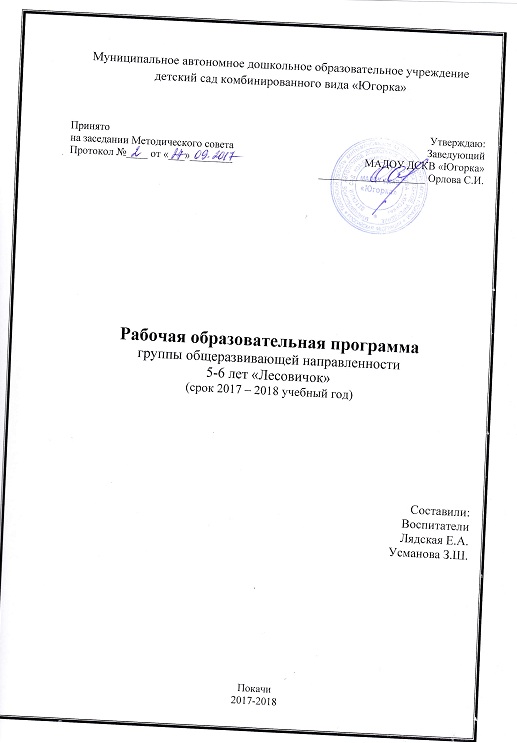  Целевой раздел1.1 Пояснительная запискаПрограмма спроектирована с учетом ФГОС дошкольного образования, особенностей  образовательного учреждения, региона и муниципалитета,  образовательных потребностей и запросов  воспитанников. Определяет цель, задачи, планируемые результаты, содержание и организацию образовательного процесса на ступени и дошкольного образования.Кроме того, учтены концептуальные положения используемой  в ДОУ комплексной программы «Радуга».Рабочая  программа по развитию детей 5-6  лет (далее - Программа) разработана:на основе методических рекомендаций  программы «Радуга» под редакцией Т. Н. Дороновой (Программа и методическое руководство по  воспитанию, развитию и образованию детей 5-6  лет в детском саду)в соответствии с основной общеобразовательной программой МАДОУ ДСКВ «Югорка», Федеральный закон от 29.12.2012  № 273-ФЗ  «Об образовании в Российской Федерации»;Федеральный государственный образовательный стандарт дошкольного образования (Утвержден приказом Министерства образования и науки Российской Федерации от 17 октября . N 1155);Санитарно-эпидемиологические требования к устройству, содержанию и организации режима работы  дошкольных образовательных организаций» (Утверждены постановлением Главного государственного санитарного врача Российской  от 15 мая 2013 года №26  «Об утверждении СанПиН» 2.4.3049-13)Программа определяет содержание и организацию образовательного процесса   детей 5-6 лет.        Программа построена на позициях гуманно-личностного отношения к ребенку и направлена на его всестороннее развитие, формирование духовных и общечеловеческих ценностей, а также способностей и компетенций. В ней комплексно представлены все основные содержательные линии воспитания и образования ребенка от 5 до 6 лет.Рабочая программа определяет содержание и организацию воспитательно-образовательного процесса для детей 5-6  лет и направлена на охрану и укрепление физического и психического здоровья детей, в том числе их эмоционального благополучия, развитие физических, интеллектуальных и личностных качеств, создание благоприятных условий развития детей в соответствии с их возрастными   и   индивидуальными особенностями.     Рабочая программа является  «открытой» и предусматривает вариативность, интеграцию, изменения и дополнения по мере профессиональной необходимости.    Парциальные  программы дошкольного образования, используемые в воспитательно-образовательном процессе,  являются прекрасным дополнением к основной комплексной образовательной программе: И.Г. Сухин «Шахматное королевство», И.А. Кузьмина «Истоки». 1.2 Современные образовательные технологии.    В настоящее время в  ДОУ интенсивно внедряются  в работу инновационные технологии. Поэтому основная  наша задача, педагогов дошкольного учреждения – выбрать методы и формы организации работы с детьми, инновационные педагогические технологии, которые оптимально соответствуют поставленной цели развития личности. Современные педагогические технологии в дошкольном образовании направлены на реализацию государственных стандартов дошкольного образования.1.3 Возрастные, психологические и индивидуальные особенности детей 5-6 летКлюч возраста. В возрасте около 5 лет в развитии ребёнка происходит большой  скачок: появляется способность произвольно управлять своим поведением, а также процессами внимания и запоминания. Теперь ребёнок уже может принять и попытаться  выполнить задачу «запомнить», «сосредоточиться». Появление произвольности — решающее изменение в деятельности ребёнка, когда целью последней становится не изменение внешних, окружающих предметов, а овладение собственным поведением. 	Эмоции.  Шестой год жизни знаменуется резким увеличением сложности эмоциональной жизни. Обретая способность контролировать своё поведение, ребёнок теперь способен также - пока, конечно, не полностью - регулировать проявления своих чувств.  	В частности, теперь он может сознательно и намеренно скрывать свои чувства от других. Поскольку сфера его интересов - взаимоотношения людей, он начинает более тонко воспринимать нюансы их душевного состояния и отношение к нему и друг к другу. Именно реальные отношения становятся главными источниками радости и печали ребёнка. Теперь ребёнок обливается слезами в первую очередь не над вымыслом, а в связи с размышлениями о том, нравится ли он мальчику или девочке, с которой хочет дружить, любит ли его на самом деле его мама или отец, добр ли в действительности воспитатель и т. п. Дети могут плакать от жалости к бродячей собаке или нищему.  	Если до сих пор мы говорили об эмоциональных состояниях, переживаниях, настроении, то теперь с полным правом можно сказать, что у ребёнка появляются устойчивые чувства и отношения. Как мы видим, эмоциональная сфера ребёнка пре- терпела огромные изменения по сравнению с той, какой она была в два года. Теперь состояние организма не определят полностью душевное состояние ребёнка. Напротив, он может получать удовольствие и чувствовать гордость от преодоления физических трудностей: «Я ушибся, но не плакал», «Мне было страшно, но я же не трус! » (т. е.  не изменил свои намерения и поведение под влиянием этой эмоции). Осваивая новые сферы деятельности, требующие произвольного контроля поведения, дети учатся владеть своими эмоциями. Яркий пример - освоение игр с правилами. Для пятилетнего ребёнка главная трудность -  научиться подчинять своё поведение общему правилу в ситуации, когда он проиграл. Он также постепенно учится не проявлять негативные эмоции в ситуации проигрыша. Для ряда детей, сильно ориентированных именно на успех в деятельности, а не на систему отношений со сверстниками, это трудная задача. Им тяжело смириться с проигрышем. Умение эмоционально адекватно реагировать в такой ситуации - важное психологическое приобретение данного возраста.  	На шестом году жизни очень важно обратить внимание на развитие тонких эмоциональных реакций ребёнка на красоту окружающего мира. В этом возрасте дети чувствительны к цвету, форме, они могут испытывать сильный и непосредственный восторг от созерцания яркого пейзажа - поля одуванчиков весной, ослепительной белизны первого снега, бескрайнего простора синего моря, красивой музыки, балетного спектакля. Важно создавать условия, в которых дети будут получать эти яркие, на всю жизнь остающиеся в памяти впечатления.  	Восприятие.  Острота зрения, способность к цветоразличению, слух, ориентация в пространстве и др. продолжают развиваться и совершенствоваться. Одновременно восприятие приобретает черты произвольности. Раньше оно было включено в предметно-практическую деятельность детей, как бы слито с ней. Ребёнок воспринимал то, с чем он действовал. Теперь он способен воспринимать предметы независимо от того, действует ли он с ними практически или нет. Он может вслушиваться в разные звуки, сравнивать их; рассматривать сложную картинку и искать спрятанную среди других линий птичку (так называемые загадочные картинки) и т. п.  	Внимание.  В 5 лет продолжается рост устойчивости внимания. Если ребёнок сосредоточен на каком-либо предмете, например, для игры ему нужен мяч, и он идёт за ним, то в отличие от трёхлетнего малыша по пути к мячу он не будет отвлекаться на другие интересные предметы. Важным показателем развития внимания является то, что к 5 годам в деятельности ребёнка появляется действие по правилу — первый необходимый элемент произвольного внимания. Именно в этом возрасте дети начинают активно играть в игры с правилами: как настольные (лото, детское домино), так и подвижные (прятки, колдунчики).  	Память.  Развивается произвольное запоминание (способность запомнить и воспроизвести слова или картинки по просьбе взрослого), хотя оно остаётся главным образом механическим. Преобладающим видом памяти у старших дошкольников является образная память. Ребёнок может запомнить по просьбе взрослого 7- 8 предметов (из 10-15), изображённых на предъявляемых ему картинках.  	Речь ребёнка всё более освобождается от той конкретной ситуации, в которой он находится в данный момент. Она становится внеситуативной, и доля такой речи увеличивается. Речь становится также более связной, внутренне согласованной и монологической. Изменяется отражаемое в ней содержание: значительное место начинают занимать человеческие отношения. Этим определяется направление дальнейшего усложнения и обогащения лексического и грамматического строя речи.  	Мышление. К 5 годам у ребёнка появляется способность удерживать в сознании уже не отдельное событие или ситуацию, а цепочку взаимосвязанных событий.  	На этой основе формируются представления об изменениях количества. Дети могут оперировать числами, складывать и вычитать, составлять и решать задачи. Они также получают представление об обратимых и необратимых изменениях: так, заполнение стакана водой - обратимое действие, а срезание цветов - необратимое.  	На основе яркого зрительного представления ребёнок может решать в уме достаточно сложные геометрические задачи.  	Способность удерживать в представлении цепочку взаимосвязанных событий позволяет ребёнку представлять себе прошлое и будущее, выстраивать картину роста и развития в мире живой природы, процесса изготовления какой-либо вещи, приготовления съестного блюда и т. п.  	Ребёнок пытается восстановить линию собственной жизни, вспомнить себя в более младшем возрасте, задаёт об этом вопросы взрослым: что он ел, как говорил, как спал. Логически выяснение подробностей своей биографии приводит к вопросу «Откуда я взялся?». Именно в этом возрасте разумно планировать работу по знакомству ребёнка с его семейным (генеалогическим) деревом. Также в этом возрасте у некоторых детей возникает вопрос, что значит умереть, и появляется страх смерти. Многие дети боятся не столько того, что они сами могут умереть, сколько смерти родителей.  	В плане содействия общему психическому развитию, наряду с формированием интеллектуальных операций счёта, классификации, сериации важнейшую задачу представляет развитие воспроизводящего, пространственного и абстрактного воображения.  	Деятельность.  Возможности произвольного контроля поведения, эмоциональных реакций открывают путь для формирования культуры поведения в общественных местах, за столом, в гостях и т. п., освоения правил формальной речевой вежливости, правил приличия.  	В работе с детьми именно с этого момента целесообразно начинать использовать задания на воспроизведение образца и работу по словесной инструкции. 	В играх детей теперь можно видеть полноценный развёрнутый сюжет, который протяжён во времени. Они могут развивать действие, играя в «игру с продолжением» на протяжении многих дней. В старшем дошкольном возрасте дети начинают осваивать игры с правилами. Эти игры имеют большое значение для преодоления инфантильности и эгоцентризма. Настольные, настольно-печатные, подвижные игры требуют от ребёнка не только подчинения своего поведения внешней норме - правилу, но и умения проигрывать, признавать поражение и мириться с ним, что для многих детей поначалу представляет большую психологическую трудность.  	Вместе с тем целесообразно раскрывать перед детьми, какую роль правила играют в жизни взрослых сообществ: это правила безопасного поведения в быту и на природе; правила дорожного движения; правила пользования бытовыми приборами и т. п., а также законы как особые регуляторы поведения людей в социуме. Социализация ребёнка предполагает, что у него будет сформировано представление о взрослом как о человеке, чьё поведение также регламентировано, имеет границы допустимого, приемлемого и возможного.  	На шестом году жизни у ребёнка появляется способность ставить цели, касающиеся его самого,  его собственного поведения, а также таких психических процессов, как память, внимание, восприятие и др. Произвольность поведения и психических процессов, которая интенсивно развивается в период между 5 и 7 годами, имеет, по мнению отечественного психолога Л. И. Божович, решающее значение для готовности ребёнка к школьному обучению.  	Сознание. Изменения в сознании характеризуются появлением так называемого внутреннего плана действий - способностью оперировать в уме, а не только в наглядном плане различными представлениями.  	В старшем дошкольном возрасте происходит осмысление и осознание многих закономерностей, которые ребёнок уже успешно использует в практике, но пока нерефлексивное. Он может осознавать, например, конвенциональные способы разрешения конфликтов (жребий, считалка, очерёдность). 	В этом возрасте происходит активное осмысление жизненных ценностей. Оно происходит параллельно с формированием и дифференциацией образа Я самого ребёнка и построением образа будущего.  	Данный возраст, как мы видели, - период многоаспектной социализации ребёнка . Одной из её сторон является формирование первичной идентификации с широкой социальной группой - своим народом, своей страной.  	Старший дошкольный возраст имеет решающее значение для морального развития детей. Это период, когда закладываются основы морального поведения и отношения. Одновременно он весьма благоприятен для формирования морального облика, черты которого нередко проявляются в течение всей последующей жизни ребёнка.  	Личность. Отношение к себе.  Одним из важнейших изменений в личности ребёнка являются изменения в его представлениях о себе, его образе Я. Пятилетний возраст - возраст идентификации ребёнком себя с взрослыми того же пола. Девочки относят себя к женщинам, мальчики - к мужчинам.  	Если до сих пор ребёнка интересовал преимущественно окружающий мир, то в 5 лет акцент его внутреннего, душевного внимания смещается на взаимоотношения людей. Пятилетние дети обладают прекрасным «чутьём» на реальное отношение к себе и к другим. Они остро чувствуют любую неискренность и перестают доверять  человеку, который однажды проявил её. Они чувствуют, когда ими пытаются манипулировать.  	В ходе наблюдений за окружающей социальной жизнью, слушая сказки, имея возможность смотреть фильмы для взрослых, дети активно строят образ себя в будущем и своей взрослой жизни.  	Уже начиная с 3 лет у ребёнка, появляются некоторые представления о себе. Ребёнок знает, мальчик он или девочка, какие у него глаза, волосы, что он умеет, что любит. Однако примерно до 5 лет в образе Я ребёнка присутствуют только наличествующие качества, т. е. только те особенности, которые, по мнению малыша, у него имеются.  	После 5 лет у детей начинают появляться представления не только о том, какие они есть, но и о том, какими они хотели бы быть и какими бы они стать не хотели. Иными словами, кроме имеющихся качеств, начинают появляться представления о желательных и нежелательных чертах и особенностях. В психологии это называется расслоением образа Я на Я-реальное, т. е. те качества, по поводу которых ребёнок считает, что они у него имеются, и Я-потенциальное, куда входят как положительные черты, которые ребёнку хотелось бы у себя видеть, так и отрицательные, которые он бы не хотел иметь. Разумеется, этот процесс находится ещё как бы в зародыше и имеет несколько специфические формы. Так, ребёнок шестого года жизни не говорит и не думает, что он хотел бы иметь те или иные черты характера, как это происходит с подростками. У дошкольника это обычно приобретает форму желания быть похожим на персонаж сказки, фильма, рассказа, на кого-нибудь из знакомых людей. Ребёнок может воображать себя этим персонажем, подчёркиваем - не играть его роль, а именно воображать, приписывая себе его качества.  	В Я - реальное входят как положительные качества, так и те особенности, которые ребёнка огорчают. Например, я уже умею читать, но я плохо бегаю. Следует подчеркнуть, что образ Я - это не только знания о том, какие особенности присущи ребёнку.  	Это ещё и отношение к этим особенностям. Например, девочка видит и знает, что у неё короткие волосы, но ей это очень не нравится и она мечтает о длинной косе. Или ребёнок знает, что умеет считать до 1000, и очень гордится этим.  	Однако в отличие от хорошего счёта и плохого бега, которые мирно уживаются в Я - реальном, противоположные характеристики Я - потенциального резко противостоят друг другу, олицетворены в разных образах, и поэтому Я - потенциальное целесообразно как бы разделить на две противостоящие друг другу части: Я - потенциальное плюс и Я - потенциальное минус. В результате образ Я ребёнка приобретает к 6 годам сложное строение. Эти изменения в образе Я имеют огромное практическое значение. Содержание этих трёх разных частей образа Я определяет в первую очередь соблюдение ребёнком норм морали и существенно влияет на все стороны его поведения.  	В Я - реальное у разных детей входит разное содержание. Разные дети знают о себе разные вещи и относятся к ним по-разному. Так, один знает, какого цвета у него глаза, но никогда не задумывается о длине рук. Другой вполне осведомлён об этом. Девочки, как правило, больше знают о своей внешности, чем мальчики, и не только знают, но и испытывают по данному поводу гордость или огорчение. Это же относится к знаниям и умениям, предпочтениям и качествам личности.  	Весьма большие индивидуальные различия обнаруживаются и в общем отношении детей к себе. Так, некоторые дети убеждены, что они не просто «хорошие» или «очень хорошие» (такое отношение свойственно данному возрасту и является нормальным), но «самые лучшие в мире», т. е. обнаруживают полное отсутствие какой-либо самокритичности. Другую крайность представляют дети, считающие себя «плохими». Такое несвойственное возрасту отношение к себе лишает их уверенности в своих возможностях или вызывает озлобление. Источником отношения ребёнка к себе являются оценки и отношение к нему окружающих взрослых. «Лучшие в мире» полагают, что все близкие оценивают их подобным образом. «Плохие», наоборот, убеждены, что кто-то из самых близких людей ценит их не очень высоко.  	Изучение большого числа детей показало, что они имеют совершенно определённое мнение о том, как к ним относятся окружающие. Вопрос, насколько это понимание является верным, в данном случае не имеет значения. Важно, как сам ребёнок воспринимает это отношение, ибо ведёт он себя в соответствии с тем, как оно видится ему. В большинстве случаев дети считают, что лучше всех к ним относятся бабушки, затем мамы, папы.  	Отношение к взрослому.  До сих пор взрослый был для ребёнка безоговорочным и непререкаемым авторитетом. В 5 лет появляется критичность в оценке взрослого, у некоторых детей проявляется уже и независимость собственных суждений от оценок авторитета.  	Отношение к сверстникам.  На шестом году жизни ребёнка разные линии психического развития, соединившись, образуют благоприятные условия для появления нового типа его взаимоотношений со сверстниками. Это, во-первых, развитие речи, которое у большинства детей достигает, как правило, такого уровня, что уже не препятствует взаимопониманию. Во-вторых, накопление внутреннего багажа в виде различных знаний и сведений об окружающем, которые ребёнок стремится осмыслить и упорядочить и которыми он жаждет поделиться с окружающими. Развитие произвольности, а также интеллектуальное и личностное развитие позволяют самостоятельно, без помощи взрослого налаживать и осуществлять совместную игру.  	Интерес ребёнка к себе и своим качествам, получающий дополнительный стимул благодаря развитию представлений о себе, распространяется и на сверстников. Происходит как бы разделение детей на более заметных и популярных, пользующихся симпатией и уважением сверстников, и детей малозаметных, не представляющих на этом фоне интереса для остальных.  	Это разделение порождает поистине драматические коллизии, а иногда весьма неприятные типы взаимоотношений. Не секрет, что некоторые «популярные» дети «берут взятки» (игрушки, сладости) за то, чтобы принять в свою игру «рядового» ребёнка. Возникают симпатии и антипатии, проявления которых глубоко переживаются детьми. Так, длительные и сильные огорчения ребёнку начинает доставлять нежелание привлекательного в его глазах сверстника играть и общаться с ним. Что касается усложнения самих взаимоотношений, то среди них появляются такие сложные формы, как обман и мелкий шантаж. Наряду с объективным расширением и усложнением взаимоотношений идёт обдумывание, обсуждение и осознание, как самих взаимоотношений, так и поступков и качеств сверстника.  	Новыми сторонами, определяющими отношение детей друг к другу и чрезвычайно занимающими их, являются их личные качества и характер взаимоотношений.  	Диапазон личностных качеств, фиксируемых ребёнком у сверстника, достаточно велик («Честная девочка», «Она врунья», «Она ябеда», «Маша умная и добрая», «Всегда воображает и хвастается», «Он самый сильный, но никого не бьёт», «Любит командовать другими», «Он хоть и маленький, но очень умный» и т. п.). Взаимоотношения также осознаются и фиксируются («Я с девчонками не вожусь», «Мы все подружки» и т. п.). 1.4  Цели и задачиРабочая программа определяет содержание и организацию воспитательно-образовательного процесса для детей 5-6 лет.Целью рабочей программы является создание благоприятных условий для полноценного проживания ребенком дошкольного детства, формирование основ базовой культуры личности, всестороннее развитие психических и физических качеств в соответствии с возрастными и индивидуальными особенностями, подготовка к жизни в современном обществе, к обучению в школе, обеспечение безопасности жизнедеятельности дошкольника. Реализация цели осуществляется в процессе разнообразных видов деятельности:игровой, коммуникативной, трудовой, познавательно-исследовательской, продуктивной, музыкально-художественной, чтения.Исходя из поставленной цели, формируются следующие задачи:Укрепление здоровья, приобщение к здоровому образу жизни, развитие двигательной и гигиенической культуры детей.Развитие гуманистической направленности отношения детей к миру, воспитание культуры общения, эмоциональной отзывчивости и доброжелательности к людям.Развитие эстетических чувств детей, творческих способностей, эмоционально-ценностных ориентаций, приобщение воспитанников к искусству и художественной литературе.Развитие познавательной активности, познавательных интересов, интеллектуальных способностей детей, самостоятельности и инициативы, стремления к активной деятельности и творчеству.1.5 Содержание психолого-педагогической работыСодержание психолого-педагогической работы  должно обеспечивать развитие личности, мотивации и способностей детей в различных видах  деятельности и охватывать следующие структурные единицы, представляющие определенные направления развития и  образования детей (далее – образовательные области):Социально-коммуникативное развитие (социализация, развитие общения, нравственное воспитание; ребенок в семье и сообществе, патриотическое воспитание; самообслуживание, самостоятельность, трудовое воспитание; формирование основ безопасности); Познавательное развитие (ФЭМП,  Развитие познавательно-исследовательской деятельности, Ознакомление с социальным миром, с природой, с предметным окружением);Речевое развитие; Художественно - эстетическое развитие. Физическое развитие1.5.1 Образовательная область«Социально-коммуникативное развитие»Социально-коммуникативное развитие направлено на усвоение норм и ценностей, принятых в обществе, включая моральные и нравственные ценности; развитие общения и взаимодействия ребенка с взрослыми и сверстниками; становление самостоятельности, целенаправленности и саморегуляции собственных действий; развитие социального и эмоционального интеллекта, эмоциональной отзывчивости, сопереживания, формирование готовности к совместной деятельности со сверстниками, формирование уважительного отношения и чувства принадлежности к своей семье и к сообществу детей и взрослых в Организации; формирование позитивных установок к различным видам труда и творчества; формирование основ безопасного поведения в быту, социуме, природе.Основные цели и задачиСоциализация, развитие общения, нравственное воспитание. Усвоение норм и ценностей, принятых в обществе, воспитание моральных и нравственных качеств ребенка, формирование умения правильно оценивать свои поступки и поступки сверстников.Развитие общения и взаимодействия ребенка с взрослыми и сверстниками, развитие социального и эмоционального интеллекта, эмоциональной отзывчивости, сопереживания, уважительного и доброжелательного отношения к окружающим.Формирование готовности детей к совместной деятельности, развитие умения договариваться, самостоятельно разрешать конфликты со сверстниками.Ребенок в семье и сообществе, патриотическое воспитание. Формирование образа Я, уважительного отношения и чувства принадлежности к своей семье и к сообществу детей и взрослых в организации; формирование гендерной, семейной, гражданской принадлежности; воспитание любви к Родине, гордости за ее достижения, патриотических чувств.Самообслуживание, самостоятельность, трудовое воспитание. Развитие навыков самообслуживания; становление самостоятельности, целенаправленности и саморегуляции собственных действий.Воспитание культурно-гигиенических навыков.Формирование позитивных установок к различным видам труда и творчества, воспитание положительного отношения к труду, желания трудиться.Воспитание ценностного отношения к собственному труду, труду других людей и его результатам. Формирование умения ответственно относиться к порученному заданию (умение и желание доводить дело до конца, стремление сделать его хорошо).Формирование первичных представлений о труде взрослых, его роли в обществе и жизни каждого человека.Формирование основ безопасности. Формирование первичных представлений о безопасном поведении в быту, социуме, природе. Воспитание осознанного отношения к выполнению правил безопасности.Формирование осторожного и осмотрительного отношения к потенциально опасным для человека и окружающего мира природы ситуациям.Формирование представлений о некоторых типичных опасных ситуациях и способах поведения в них.Формирование элементарных представлений о правилах безопасности дорожного движения; воспитание осознанного отношения к необходимости выполнения этих правил.Содержание психолого-педагогической работыСоциализация, развитие общения, нравственное воспитаниеВоспитывать дружеские взаимоотношения между детьми; привычку сообща играть, трудиться, заниматься; стремление радовать старших хорошими поступками; умение самостоятельно находить общие интересные занятия. Воспитывать уважительное отношение к окружающим. Учить заботиться о младших, помогать им, защищать тех, кто слабее. Формировать такие качества, как сочувствие, отзывчивость. Воспитывать скромность, умение проявлять заботу об окружающих, с благодарностью относиться к помощи и знакам внимания. Формировать умение оценивать свои поступки и поступки сверстников. Развивать стремление детей выражать свое отношение к окружающему, самостоятельно находить для этого различные речевые средства. Расширять представления о правилах поведения в общественных местах; об обязанностях в группе детского сада, дома.Обогащать словарь детей вежливыми словами (здравствуйте, до свидания, пожалуйста, извините, спасибо и т. д.). Побуждать к использованию в речи фольклора (пословицы, поговорки, потешки и др.). Показать значение родного языка в формировании основ нравственности.Ребенок в семье и сообществе, патриотическое воспитаниеОбраз Я. Расширять представления ребенка об изменении позиции в связи с взрослением (ответственность за младших, уважение и помощь старшим, в том числе пожилым людям и т. д.). Через символические и образные средства углублять представления ребенка о себе в прошлом, настоящем и будущем. Расширять традиционные гендерные представления. Воспитывать уважительное отношение к сверстникам своего и противоположного пола. Семья. Углублять представления ребенка о семье и ее истории. Учить создавать простейшее генеалогическое древо с опорой на историю семьи. Углублять представления о том, где работают родители, как важен для общества их труд. Поощрять посильное участие детей в подготовке различных семейных праздников. Приучать к выполнению постоянных обязанностей по дому. Детский сад. Продолжать формировать интерес к ближайшей окружающей среде: к детскому саду, дому, где живут дети, участку детского сада и др. Обращать внимание на своеобразие оформления разных помещений. Развивать умение замечать изменения в оформлении помещений, учить объяснять причины таких изменений; высказывать свое мнение по поводу замеченных перемен, вносить свои предложения о возможных вариантах оформления. Подводить детей к оценке окружающей среды. Вызывать стремление поддерживать чистоту и порядок в группе, украшать ее произведениями искусства, рисунками. Привлекать к оформлению групповой комнаты, зала к праздникам. Побуждать использовать созданные детьми изделия, рисунки, аппликации (птички, бабочки, снежинки, веточки с листьями и т. п.). Расширять представления ребенка о себе как о члене коллектива, формировать активную жизненную позицию через участие в совместной проектной деятельности, взаимодействие с детьми других возрастных групп, посильное участие в жизни дошкольного учреждения. Приобщать к мероприятиям, которые проводятся в детском саду, в том числе и совместно с родителями (спектакли, спортивные праздники и развлечения, подготовка выставок детских работ)Самообслуживание, самостоятельность трудовое воспитаниеКультурно-гигиенические навыки. Формировать у детей привычку следить за чистотой тела, опрятностью одежды, прически; самостоятельно чистить зубы, умываться, по мере необходимости мыть руки. Следить за чистотой ногтей; при кашле и чихании закрывать рот и нос платком. Закреплять умение замечать и самостоятельно устранять непорядок в своем внешнем виде. Совершенствовать культуру еды: умение правильно пользоваться столовыми приборами (вилкой, ножом); есть аккуратно, бесшумно, сохраняя правильную осанку за столом; обращаться с просьбой, благодарить. Самообслуживание. Закреплять умение быстро, аккуратно одеваться и раздеваться, соблюдать порядок в своем шкафу (раскладывать одежду в определенные места), опрятно заправлять постель. Воспитывать умение самостоятельно и своевременно готовить матери- алы и пособия к занятию, учить самостоятельно раскладывать подготовленные воспитателем материалы для занятий, убирать их, мыть кисточки, розетки для красок, палитру, протирать столы. Общественно-полезный труд. Воспитывать у детей положительное отношение к труду, желание выполнять посильные трудовые поручения. Разъяснять детям значимость их труда. Воспитывать желание участвовать в совместной трудовой деятельности. Формировать необходимые умения и навыки в разных видах труда. Воспитывать самостоятельность и ответственность, умение доводить начатое дело до конца. Развивать творчество и инициативу при выполнении различных видов труда. Знакомить детей с наиболее экономными приемами работы. Воспитывать культуру трудовой деятельности, бережное отношение к материалам и инструментам. Учить оценивать результат своей работы (с помощью взрослого). Воспитывать дружеские взаимоотношения между детьми; привычку играть, трудиться, заниматься сообща. Развивать желание помогать друг другу. Формировать у детей предпосылки (элементы) учебной деятельности. Продолжать развивать внимание, умение понимать поставленную задачу (что нужно делать), способы ее достижения (как делать); воспитывать усидчивость; учить проявлять настойчивость, целеустремленность в достижении конечного результата. Продолжать учить детей помогать взрослым, поддерживать порядок в группе: протирать игрушки, строительный материал и т. п. Формировать умение наводить порядок на участке детского сада (подметать и очищать дорожки от мусора, зимой - от снега, поливать песок в песочнице и пр.). Приучать добросовестно, выполнять обязанности дежурных по столовой: сервировать стол, приводить его в порядок после еды. Труд в природе. Поощрять желание выполнять различные поручения, связанные с уходом за животными и растениями в уголке природы; обязанности дежурного в уголке природы (поливать комнатные растения, рыхлить почву и т. д.). Привлекать детей к помощи взрослым и посильному труду в природе: осенью — к уборке овощей на огороде, сбору семян, пересаживанию цветущих растений из грунта в уголок природы; зимой - к сгребанию снега к стволам деревьев и кустарникам, выращиванию зеленого корма для птиц и животных (обитателей уголка природы), посадке корнеплодов, к созданию фигур и построек из снега; весной - к посеву семян овощей, цветов, высадке рассады; летом -к рыхлению почвы, поливке грядок и клумб. Уважение к труду взрослых. Расширять представления детей о труде взрослых, результатах труда, его общественной значимости. Формировать бережное отношение к тому, что сделано руками человека. Прививать детям чувство благодарности к людям за их труд.Формирование основ безопасностиБезопасное поведение в природе. Формировать основы экологической культуры и безопасного поведения в природе. Формировать понятия о том, что в природе все взаимосвязано, что человек не должен нарушать эту взаимосвязь, чтобы не навредить живот- ному и растительному миру. Знакомить с явлениями неживой природы (гроза, гром, молния, радуга), с правилами поведения при грозе. Знакомить детей с правилами оказания первой помощи при ушибах и укусах насекомых. Безопасность на дорогах. Уточнять знания детей об элементах дороги (проезжая часть, пешеходный переход, тротуар), о движении транс порта, о работе светофора. Знакомить с названиями ближайших к детскому саду улиц и улиц, на которых живут дети. Знакомить с правилами дорожного движения, правилами передвижения пешеходов и велосипедистов. Продолжать знакомить с дорожными знаками: «Дети», «Остановка трамвая», «Остановка автобуса», «Пешеходный переход», «Пункт первой медицинской помощи», «Пункт питания», «Место стоянки», «Въезд запрещен», «Дорожные работы», «Велосипедная дорожка». Безопасность собственной жизнедеятельности. Закреплять основы безопасности жизнедеятельности человека. Продолжать знакомить с правилами безопасного поведения во время игр в разное время года (купание в водоемах, катание на велосипеде, на санках, коньках, лыжах и др.). Расширять знания об источниках опасности в быту (электроприборы, газовая плита, утюг и др.). Закреплять навыки безопасного пользования бытовыми предметами. Уточнять знания детей о работе пожарных, о причинах пожаров, об элементарных правилах поведения во время пожара. Знакомить с работой службы спасения — МЧС. Закреплять знания о том, что в случае необходимости взрослые звонят по телефонам «01», «02», «03». Формировать умение обращаться за помощью к взрослым. Учить называть свое имя, фамилию, возраст, домашний адрес, телефон.1.5.2. Образовательная область «Познавательное  развитие»Познавательное развитие предполагает развитие интересов детей,  любознательности и познавательной мотивации; формирование познавательных действий, становление сознания; развитие воображения и творческой активности; формирование первичных представлений о себе, других людях, объектах окружающего мира, о свойствах и отношениях объектов окружающего мира (форме, цвете, размере, материале, звучании, ритме, темпе, количестве, числе, части и целом, пространстве и времени, движении и покое, причинах и следствиях и др.), о малой родине и Отечестве, представлений о социокультурных ценностях нашего народа, об отечественных традициях и праздниках, о планете Земля как общем доме людей, об особенностях ее природы, многообразии стран и народов мира.Основные цели  и задачиФормирование элементарных математических представлений. Формирование элементарных математических представлений, первичных представлений об основных свойствах и отношениях объектов окружающего мира: форме, цвете, размере, количестве, числе, части и целом, пространстве и времени. Развитие познавательно-исследовательской деятельности. Развитие познавательных интересов детей, расширение опыта ориентировки в окружающем, сенсорное развитие, развитие любознательности и познавательной мотивации; формирование познавательных действий, становление сознания; развитие воображения и творческой активности; формирование первичных представлений об объектах окружающего мира, о свойствах и отношениях объектов окружающего мира (форме, цвете, размере, мате- риале, звучании, ритме, темпе, причинах и следствиях и др.). Развитие восприятия, внимания, памяти, наблюдательности, способности анализировать, сравнивать, выделять характерные, существенные признаки предметов и явлений окружающего мира; умения устанавливать простейшие связи между предметами и явлениями, делать простейшие обобщения. Ознакомление с предметным окружением. Ознакомление с предметным миром (название, функция, назначение, свойства и качества предмета); восприятие предмета как творения человеческой мысли и результата труда. Формирование первичных представлений о многообразии предметно- го окружения; о том, что человек создает предметное окружение, изменяет и совершенствует его для себя и других людей, делая жизнь более удобной и комфортной. Развитие умения устанавливать причинно-следственные связи между миром предметов и природным миром. Ознакомление с социальным миром. Ознакомление с окружающим социальным миром, расширение кругозора детей, формирование целостной картины мира. Формирование первичных представлений о малой родине и Отечестве, представлений о социокультурных ценностях нашего народа, об отечественных традициях и праздниках. Формирование гражданской принадлежности; воспитание любви к Родине, гордости за ее достижения, патриотических чувств. Формирование элементарных представлений о планете Земля как общем доме людей, о многообразии стран и народов мира. Ознакомление с миром природы. Ознакомление с природой и природными явлениями. Развитие умения устанавливать причинно-следственные связи между природными явлениями. Формирование первичных представлений о природном многообразии планеты Земля. Формирование элементарных экологических представлений. Формирование понимания того, что человек - часть природы, что он должен беречь, охранять и защищать ее, что в природе все взаимосвязано, что жизнь человека на Земле во многом зависит от окружающей среды. Воспитание умения правильно вести себя в природе. Воспитание любви к природе, желания беречь ее.Содержание психолого-педагогической работыФормирование элементарных математических представленийКоличество и счет. Учить создавать множества (группы предметов) из разных по качеству элементов (предметов разного цвета, размера, формы, назначения; звуков, движений); разбивать множества на части и воссоединять их; устанавливать отношения между целым множеством и каждой его частью, понимать, что множество больше части, а часть меньше целого множества; сравнивать разные части множества на основе счета и соотнесения элементов (предметов) один к одному; определять большую (меньшую) часть множества или их равенство. Учить считать до 10; последовательно знакомить с образованием каждого числа в пределах от 5 до 10 (на наглядной основе). Сравнивать рядом стоящие числа в пределах 10 на основе сравнения конкретных множеств; получать равенство из неравенства (неравенство из равенства), добавляя к меньшему количеству один предмет или убирая из большего количества один предмет («7 меньше 8, если к 7 добавить один предмет, будет 8, поровну», «8 больше 7; если из 8 предметов убрать один, то станет по 7, поровну»). Формировать умение понимать отношения рядом стоящих чисел (5 < 6 на 1, 6 > 5 на 1). Отсчитывать предметы из большого количества по образцу и заданному числу (в пределах 10). Совершенствовать умение считать в прямом и обратном порядке (в пределах 10). Считать предметы на ощупь, считать и воспроизводить количество звуков, движений по образцу и заданному числу (в пределах 10). Познакомить с цифрами от 0 до 9. Познакомить с порядковым счетом в пределах 10, учить различать вопросы «Сколько?», «Который?» («Какой?») и правильно отвечать на них. Продолжать формировать представление о равенстве: определять равное количество в группах, состоящих из разных предметов; правильно обобщать числовые значения на основе счета и сравнения групп (здесь 5 петушков, 5 матрешек, 5 машин — всех игрушек поровну — по 5). Упражнять детей в понимании того, что число не зависит от величины предметов, расстояния между предметами, формы, их расположения, а также направления счета (справа налево, слева направо, с любого предмета). Познакомить с количественным составом числа из единиц в пределах 5 на конкретном материале: 5 — это один, еще один, еще один, еще один и еще один. Величина. Учить устанавливать размерные отношения между 5–10 предметами разной длины (высоты, ширины) или толщины: систематизировать предметы, располагая их в возрастающем (убывающем) порядке по величине; отражать в речи порядок расположения предметов и соотношение между ними по размеру: «Розовая лента — самая широкая, фиолетовая — немного уже, красная — еще уже, но она шире желтой, а зеленая уже желтой и всех остальных лент» и т. д. Сравнивать два предмета по величине (длине, ширине, высоте) опосредованно — с помощью третьего (условной меры), равного одному из сравниваемых предметов. Развивать глазомер, умение находить предметы длиннее (короче), выше (ниже), шире (уже), толще (тоньше) образца и равные ему. Формировать понятие о том, что предмет (лист бумаги, лента, круг, квадрат и др.) можно разделить на несколько равных частей (на две, четыре). Учить называть части, полученные от деления, сравнивать целое и части, понимать, что целый предмет больше каждой своей части, а часть меньше целого. Форма. Познакомить детей с овалом на основе сравнения его с кругом и прямоугольником. Дать представление о четырехугольнике: подвести к пониманию того, что квадрат и прямоугольник являются разновидностями четырехугольника. Развивать у детей геометрическую зоркость: умение анализировать и сравнивать предметы по форме, находить в ближайшем окружении предметы одинаковой и разной формы: книги, картина, одеяла, крышки столов — прямоугольные, поднос и блюдо — овальные, тарелки — круглые и т. д. Развивать представления о том, как из одной формы сделать другую. Ориентировка в пространстве. Совершенствовать умение ориентироваться в окружающем пространстве; понимать смысл пространственных отношений (вверху — внизу, впереди (спереди) — сзади (за), слева — справа, между, рядом с, около); двигаться в заданном направлении, меняя его по сигналу, а также в соответствии со знаками — указателями направления движения (вперед, назад, налево, направо и т. п.); определять свое местонахождение среди окружающих людей и предметов: «Я стою между Олей и Таней, за Мишей, позади (сзади) Кати, перед Наташей, около Юры»; обозначать в речи взаимное расположение предметов: «Справа от куклы сидит заяц, а слева от куклы стоит лошадка, сзади — мишка, а впереди — машина». Учить ориентироваться на листе бумаги (справа — слева, вверху — внизу, в середине, в углу). Ориентировка во времени. Дать детям представление о том, что утро, вечер, день и ночь составляют сутки. Учить на конкретных примерах, устанавливать последовательность различных событий: что было раньше (сначала), что позже (потом), определять, какой день сегодня, какой был вчера, какой будет завтра.Развитие познавательно - исследовательской деятельностиПознавательно-исследовательская деятельность. Закреплять умение использовать обобщенные способы обследования объектов с помощью специально разработанной системы сенсорных эталонов, персептивных действий. Побуждать устанавливать функциональные связи и отношения между системами объектов и явлений, применяя различные средства познавательных действий. Способствовать самостоятельному использованию действий экспериментального характера для выявления скрытых свойств. Закреплять умение получать информацию о новом объекте в процессе его исследования. Развивать умение детей действовать в соответствии с предлагаемым алгоритмом. Формировать умение определять алгоритм собственной деятельности; с помощью взрослого составлять модели и использовать их в познавательно-исследовательской деятельности. Сенсорное развитие. Развивать восприятие, умение выделять разнообразные свойства и отношения предметов (цвет, форма, величина, расположение в пространстве и т. п.), включая органы чувств: зрение, слух, осязание, обоняние, вкус. Продолжать знакомить с цветами спектра: красный, оранжевый, желтый, зеленый, голубой, синий, фиолетовый (хроматические) и белый, серый и черный (ахроматические). Учить различать цвета по светлоте и насыщенности, правильно называть их. Показать детям особенности расположения цветовых тонов в спектре. Продолжать знакомить с различными геометрическими фигурами, учить использовать в качестве эталонов плоскостные и объемные формы. Формировать умение обследовать предметы разной формы; при обследовании включать движения рук по предмету. Расширять представления о фактуре предметов (гладкий, пушистый, шероховатый и т. п.). Совершенствовать глазомер. Развивать познавательно-исследовательский интерес, показывая занимательные опыты, фокусы, привлекая к простейшим экспериментам. Проектная деятельность. Создавать условия для реализации детьми проектов трех типов: исследовательских, творческих и нормативных. Развивать проектную деятельность исследовательского типа. Организовывать презентации проектов. Формировать у детей представления об авторстве проекта. Создавать условия для реализации проектной деятельности творческого типа. (Творческие проекты в этом возрасте носят индивидуальный характер.) Способствовать развитию проектной деятельности нормативного типа. (Нормативная проектная деятельность — это проектная деятельность, направленная на выработку детьми норм и правил поведения в детском коллективе.) Дидактические игры. Организовывать дидактические игры, объединяя детей в подгруппы по 2–4 человека; учить выполнять правила игры. Развивать в играх память, внимание, воображение, мышление, речь, сенсорные способности детей. Учить сравнивать предметы, подмечать незначительные различия в их признаках (цвет, форма, величина, материал), объединять предметы по общим признакам, составлять из части целое (складные кубики, мозаика, пазлы), определять изменения в расположении предметов (впереди, сзади, направо, налево, под, над, посередине, сбоку). Формировать желание действовать с разнообразными дидактическими играми и игрушками (народными, электронными, компьютерными и др.). Побуждать детей к самостоятельности в игре, вызывая у них эмоционально-положительный отклик на игровое действие. Учить подчиняться правилам в групповых играх. Воспитывать творческую самостоятельность. Формировать такие качества, как дружелюбие, дисциплинированность. Воспитывать культуру честного соперничества в играх-соревнованиях.Ознакомление с предметным окружениемПродолжать обогащать представления детей о мире предметов. Объяснять назначение незнакомых предметов. Формировать представление о предметах, облегчающих труд человека в быту (кофемолка, миксер, мясорубка и др.), создающих комфорт (бра, картины, ковер и т. п.). Объяснять, что прочность и долговечность зависят от свойств и качеств материала, из которого сделан предмет. Развивать умение самостоятельно определять материалы, из которых изготовлены предметы, характеризовать свойства и качества предметов: структуру и температуру поверхности, твердость – мягкость, хрупкость – прочность, блеск, звонкость. Побуждать сравнивать предметы (по назначению, цвету, форме, мате- риалу), классифицировать их (посуда – фарфоровая, стеклянная, керамическая, пластмассовая). Рассказывать о том, что любая вещь создана трудом многих людей («Откуда пришел стол?», «Как получилась книжка?» и т. п.). Предметы имеют прошлое, настоящее и будущее.Ознакомление с социальным миромОбогащать представления детей о профессиях. Расширять представления об учебных заведениях (детский сад, школа, колледж, вуз), сферах человеческой деятельности (наука, искусство, производство, сельское хозяйство). Продолжать знакомить с культурными явлениями (цирк, библиотека, музей и др.), их атрибутами, значением в жизни общества, связанными с ними профессиями, правилами поведения. Продолжать знакомить с деньгами, их функциями (средство для оплаты труда, расчетов при покупках), бюджетом и возможностями семьи. Формировать элементарные представления об истории человечества (Древний мир, Средние века, современное общество) через знакомство с произведениями искусства (живопись, скульптура, мифы и легенды народов мира), реконструкцию образа жизни людей разных времен (одежда, утварь, традиции и др.). Рассказывать детям о профессиях воспитателя, учителя, врача, строителя, работников сельского хозяйства, транспорта, торговли, связи др.; о важности и значимости их труда; о том, что для облегчения труда используется разнообразная техника. Рассказывать о личностных и деловых качествах человека-труженика. Знакомить с трудом людей творческих профессий: художников, писателей, композиторов, мастеров народного декоративно-прикладного искусства; с результатами их труда (картинами, книгами, нотами, предметами декоративного искусства). Прививать чувство благодарности к человеку за его труд. Расширять представления о малой Родине. Рассказывать детям о достопримечательностях, культуре, традициях родного края; о замечательных людях, прославивших свой край. Расширять представления детей о родной стране, о государственных праздниках (8 Марта, День защитника Отечества, День Победы, Новый год и т. д.). Воспитывать любовь к Родине. Формировать представления о том, что Российская Федерация (Россия) - огромная, многонациональная страна. Рассказывать детям 82 о том, что Москва - главный город, столица нашей Родины. Познакомить с флагом и гербом России, мелодией гимна. Расширять представления детей о Российской армии. Воспитывать уважение к защитникам отечества. Рассказывать о трудной, но почетной обязанности защищать Родину, охранять ее спокойствие и безопасность; о том, как в годы войн храбро сражались и защищали нашу страну от врагов прадеды, деды, отцы. Приглашать в детский сад военных, ветеранов из числа близких родственников детей. Рассматривать с детьми картины, репродукции, альбомы с военной тематикой.Ознакомление с миром природыРасширять и уточнять представления детей о природе. Учить наблюдать, развивать любознательность. Закреплять представления о растениях ближайшего окружения: деревьях, кустарниках и травянистых растениях. Познакомить с понятиями «лес», «луг» и «сад». Продолжать знакомить с комнатными растениями. Учить ухаживать за растениями. Рассказать о способах вегетативного размножения растений. Расширять представления о домашних животных, их повадках, зависимости от человека. Учить детей ухаживать за обитателями уголка природы. Расширять представления детей о диких животных: где живут, как добывают пищу и готовятся к зимней спячке (еж зарывается в осенние листья, медведи зимуют в берлоге). Расширять представления о птицах (на примере ласточки, скворца и др.). Дать детям представления о пресмыкающихся (ящерица, черепаха и др.) и насекомых (пчела, комар, муха и др.). Формировать представления о чередовании времен года, частей суток и их некоторых характеристиках. Знакомить детей с многообразием родной природы; с растениями и животными различных климатических зон. Показать, как человек в своей жизни использует воду, песок, глину, камни. Использовать в процессе ознакомления с природой произведения художественной литературы, музыки, народные приметы. Формировать представления о том, что человек - часть природы и что он должен беречь, охранять и защищать ее. Учить укреплять свое здоровье в процессе общения с природой. Учить устанавливать причинно-следственные связи между природными явлениями (сезон - растительность - труд людей). Показать взаимодействие живой и неживой природы. Рассказывать о значении солнца и воздуха в жизни человека, животных и растений. Сезонные наблюдения Осень. Закреплять представления о том, как похолодание и сокращение продолжительности дня изменяют жизнь растений, животных и человека. Знакомить детей с тем, как некоторые животные готовятся к зиме (лягушки, ящерицы, черепахи, ежи, медведи впадают в спячку, зайцы линяют, некоторые птицы (гуси, утки, журавли) улетают в теплые края). Зима. Расширять и обогащать знания детей об особенностях зимней природы (холода, заморозки, снегопады, сильные ветры), особенностях деятельности людей в городе, на селе. Познакомить с таким природным явлением, как туман. Весна. Расширять и обогащать знания детей о весенних изменениях в природе: тает снег, разливаются реки, прилетают птицы, травка и цветы быстрее появляются на солнечной стороне, чем в тени. Наблюдать гнездование птиц (ворон и др.). Лето. Расширять и обогащать представления о влиянии тепла, солнечного света на жизнь людей, животных и растений (природа «расцветает», много ягод, фруктов, овощей; много корма для зверей, птиц и их детенышей). Дать представления о съедобных и несъедобных грибах  (съедобные - маслята, опята, лисички и т. п.; несъедобные – мухомор, ложный опенок).1.5.3. Образовательная область «Речевое  развитие»Речевое развитие включает владение речью как средством общения и культуры; обогащение активного словаря; развитие связной, грамматически правильной диалогической и монологической речи; развитие речевого творчества; развитие звуковой и интонационной культуры речи, фонематического слуха; знакомство с книжной культурой, детской литературой, понимание на слух текстов различных жанров детской литературы; формирование звуковой аналитико-синтетической активности как предпосылки обучения грамоте.Основные цели и задачиРазвитие речи. Развитие свободного общения с взрослыми и детьми,  овладение конструктивными способами и средствами взаимодействия с окружающими.Развитие всех компонентов устной речи детей: грамматического строя речи, связной речи — диалогической и монологической форм; формирование словаря, воспитание звуковой культуры речи.Практическое овладение воспитанниками нормами речи.Художественная литература. Воспитание интереса и любви к чтению; развитие литературной речи.Воспитание желания и умения слушать художественные произведения, следить за развитием действия.Содержание психолого-педагогической работыРазвитие речиРазвивающая речевая среда. Продолжать развивать речь как средство общения. Расширять представления детей о многообразии окружающего мира. Предлагать для рассматривания изделия народных промыслов, мини коллекции (открытки, марки, монеты, наборы игрушек, выполненных из определенного материала), иллюстрированные книги (в том числе знакомые сказки с рисунками разных художников), открытки, фотографии с достопримечательностями родного края, Москвы, репродукции картин (в том числе из жизни дореволюционной России). Поощрять попытки ребенка делиться с педагогом и другими детьми разнообразными впечатлениями, уточнять источник полученной информации (телепередача, рассказ близкого человека, посещение выставки, детского спектакля и т. д.). В повседневной жизни, в играх подсказывать детям формы выражения вежливости (попросить прощения, извиниться, поблагодарить, сделать комплимент). Учить детей решать спорные вопросы и улаживать конфликты с помощью речи: убеждать, доказывать, объяснять. Формирование словаря. Обогащать речь детей существительными, обозначающими предметы бытового окружения; прилагательными, характеризующими свойства и качества предметов; наречиями, обозначающими взаимоотношения людей, их отношение к труду. Упражнять в подборе существительных к прилагательному (белый - снег, сахар, мел), слов со сходным значением (шалун - озорник - проказник), с противоположным значением (слабый - сильный, пасмурно -солнечно). Помогать детям, употреблять в речи слова в точном соответствии со смыслом. Звуковая культура речи. Закреплять правильное, отчетливое произнесение звуков. Учить различать на слух и отчетливо произносить сходные 97 по артикуляции и звучанию согласные звуки: с -з, с - ц, ш - ж, ч - ц, с - ш, ж - з, л - р. Продолжать развивать фонематический слух. Учить определять место звука в слове (начало, середина, конец). Отрабатывать интонационную выразительность речи. Грамматический строй речи. Совершенствовать умение согласовывать слова в предложениях: существительные с числительными (пять груш, трое ребят) и прилагательные с существительными (лягушка - зеленое брюшко). Помогать детям замечать неправильную постановку ударения в слове, ошибку в чередовании согласных, предоставлять возможность самостоятельно ее исправить. Знакомить с разными способами образования слов (сахарница, хлебница; масленка, солонка; воспитатель, учитель, строитель). Упражнять в образовании однокоренных слов (медведь - медведица - медвежонок - медвежья), в том числе глаголов с приставками (забежал -выбежал - перебежал). Помогать детям правильно употреблять существительные множественного числа в именительном и винительном падежах; глаголы в повелительном наклонении; прилагательные и наречия в сравнительной степени; несклоняемые существительные. Учить составлять по образцу простые и сложные предложения. Совершенствовать умение пользоваться прямой и косвенной речью. Связная речь. Развивать умение поддерживать беседу. Совершенствовать диалогическую форму речи. Поощрять попытки высказывать свою точку зрения, согласие или несогласие с ответом товарища. Развивать монологическую форму речи. Учить связно, последовательно и выразительно пересказывать небольшие сказки, рассказы. Учить (по плану и образцу) рассказывать о предмете, содержании сюжетной картины, составлять рассказ по картинкам с последовательно развивающимся действием. Развивать умение составлять рассказы о событиях из личного опыта, придумывать свои концовки к сказкам. Формировать умение составлять небольшие рассказы творческого характера на тему, предложенную воспитателем.Приобщение к художественной литературеПродолжать развивать интерес детей к художественной литературе. Учить внимательно и заинтересованно слушать сказки, рассказы, стихотворения; запоминать считалки, скороговорки, загадки. Прививать интерес к чтению больших произведений (по главам). Способствовать формированию эмоционального отношения к литературным произведениям. Побуждать рассказывать о своем восприятии конкретного поступка литературного персонажа. Помогать детям, понять скрытые мотивы поведения героев произведения. Продолжать объяснять (с опорой на прочитанное произведение) доступные детям жанровые особенности сказок, рассказов, стихотворений. Воспитывать чуткость к художественному слову; зачитывать отрывки с наиболее яркими, запоминающимися описаниями, сравнениями, эпитетами. Учить детей вслушиваться в ритм и мелодику поэтического текста. Помогать выразительно, с естественными интонациями читать стихи, участвовать в чтении текста по ролям, в инсценировках. Продолжать знакомить с книгами. Обращать внимание детей на оформление книги, на иллюстрации. Сравнивать иллюстрации разных художников к одному и тому же произведению. Выяснять симпатии и предпочтения детей.1.5.4. Образовательная область «Художественно - эстетическое  развитие»  Художественно-эстетическое развитие предполагает развитие предпосылок ценностно-смыслового восприятия и понимания произведений искусства (словесного, музыкального, изобразительного), мира природы; становление эстетического отношения к окружающему миру; формирование элементарных представлений о видах искусства; восприятие музыки, художественной литературы, фольклора; стимулирование сопереживания персонажам художественных произведений; реализацию самостоятельной творческой деятельности детей (изобразительной, конструктивно-модельной, музыкальной и др.).Основные цели и задачиФормирование интереса к эстетической стороне окружающей действительности, эстетического отношения к предметам и явлениям окружающего мира, произведениям искусства; воспитание интереса к художественно-творческой деятельности.Развитие эстетических чувств детей, художественного восприятия, образных представлений, воображения, художественно-творческих способностей.Развитие детского художественного творчества, интереса к самостоятельной творческой деятельности (изобразительной, конструктивно-модельной, музыкальной и др.); удовлетворение потребности детей в самовыражении.Приобщение к искусству. Развитие эмоциональной восприимчивости, эмоционального отклика на литературные и музыкальные произведения, красоту окружающего мира, произведения искусства.Приобщение детей к народному и профессиональному искусству (словесному, музыкальному, изобразительному, театральному, к архитектуре) через ознакомление с лучшими образцами отечественного и мирового искусства; воспитание умения понимать содержание произведений искусства.Формирование элементарных представлений о видах и жанрах искусства, средствах выразительности в различных видах искусства.Изобразительная деятельность. Развитие интереса к различным  видам изобразительной деятельности; совершенствование умений в рисовании, лепке, аппликации, художественном труде.Воспитание эмоциональной отзывчивости при восприятии произведений изобразительного искусства.Воспитание желания и умения взаимодействовать со сверстниками при создании коллективных работ.Конструктивно-модельная деятельность. Приобщение к конструированию; развитие интереса к конструктивной деятельности, знакомство с различными видами конструкторов.Воспитание умения работать коллективно, объединять свои поделки в соответствии с общим замыслом, договариваться, кто какую часть работы будет выполнять.Музыкально-художественная деятельность. Приобщение к музыкальному искусству; формирование основ музыкальной культуры, ознакомление с элементарными музыкальными понятиями, жанрами; воспитание эмоциональной отзывчивости при восприятии музыкальных произведений.Развитие музыкальных способностей: поэтического и музыкального слуха, чувства ритма, музыкальной памяти; формирование песенного, музыкального вкуса.Воспитание интереса к музыкально-художественной деятельности, совершенствование умений в этом виде деятельности.Развитие детского музыкально-художественного творчества, реализация самостоятельной творческой деятельности детей; удовлетворение потребности в самовыражении.Содержание психолого-педагогической работыПриобщение к искусствуПродолжать формировать интерес к музыке, живописи, литературе, народному искусству. Развивать эстетические чувства, эмоции, эстетический вкус, эстетическое восприятие произведений искусства, формировать умение выделять их выразительные средства. Учить соотносить художественный образ и средства выразительности, характеризующие его в разных видах искусства, подбирать материал и пособия для самостоятельной художественной деятельности. Формировать умение выделять, называть, группировать произведения по видам искусства (литература, музыка, изобразительное искусство, архитектура, театр). Продолжать знакомить с жанрами изобразительного и музыкального искусства. Формировать умение выделять и использовать в своей изобразительной, музыкальной, театрализованной деятельности средства выразительности разных видов искусства, называть материалы для разных видов художественной деятельности. Познакомить с произведениями живописи (И. Шишкин, И. Левитан, В. Серов, И. Грабарь, П. Кончаловский и др.) и изображением родной природы в картинах художников. Расширять представления о графике (ее выразительных средствах). Знакомить с творчеством художников-иллюстраторов детских книг (Ю. Васнецов, Е. Рачев, Е. Чарушин, И. Билибин и др.). Продолжать знакомить с архитектурой. Закреплять знания о том, что существуют различные по назначению здания: жилые дома, магазины, театры, кинотеатры и др. Обращать внимание детей на сходства и различия архитектурных сооружений одинакового назначения: форма, пропорции (высота, длина, украшения - декор и т. д.). Подводить дошкольников к пониманию зависимости конструкции здания от его назначения: жилой дом, театр, храм и т. д. Развивать наблюдательность, учить внимательно рассматривать здания, замечать их характерные особенности, разнообразие пропорций, конструкций, украшающих деталей. При чтении литературных произведений, сказок обращать внимание детей на описание сказочных домиков (теремок, рукавичка, избушка на курьих ножках), дворцов. Познакомить с понятиями «народное искусство», «виды и жанры народного искусства». Расширять представления детей о народном искусстве, фольклоре, музыке и художественных промыслах. Формировать у детей бережное отношение к произведениям искусства.Изобразительная деятельностьПродолжать развивать интерес детей к изобразительной деятельности. Обогащать сенсорный опыт, развивая органы восприятия: зрение, слух, обоняние, осязание, вкус; закреплять знания об основных формах предметов и объектов природы. Развивать эстетическое восприятие, учить созерцать красоту окружающего мира. В процессе восприятия предметов и явлений развивать мыслительные операции: анализ, сравнение, уподобление (на что похоже), установление сходства и различия предметов и их частей, выделение общего и единичного, характерных признаков, обобщение. Учить передавать в изображении не только основные свойства предметов (форма, величина, цвет), но и характерные детали, соотношение предметов и их частей по величине, высоте, расположению относительно друг друга. Развивать способность наблюдать, всматриваться (вслушиваться) в явления и объекты природы, замечать их изменения (например, как изменяются форма и цвет медленно плывущих облаков, как постепенно раскрывается утром и закрывается вечером венчик цветка, как изменяется освещение предметов на солнце и в тени). Учить передавать в изображении основные свойства предметов (форма, величина, цвет), характерные детали, соотношение предметов и их частей по величине, высоте, расположению относительно друг друга. Развивать способность наблюдать явления природы, замечать их динамику, форму и цвет медленно плывущих облаков.Совершенствовать изобразительные навыки и умения, формировать художественно-творческие способности. Развивать чувство формы, цвета, пропорций. Продолжать знакомить с народным декоративно-прикладным искусством (Городец, Полхов - Майдан, Гжель), расширять представления о народных игрушках (матрешки - городецкая, богородская; бирюльки). Знакомить детей с национальным декоративно-прикладным искусством (на основе региональных особенностей); с другими видами декоративно-прикладного искусства (фарфоровые и керамические изделия, скульптура малых форм). Развивать декоративное творчество детей (в том числе коллективное). Формировать умение организовывать свое рабочее место, готовить все необходимое для занятий; работать аккуратно, экономно расходовать материалы, сохранять рабочее место в чистоте, по окончании работы приводить его в порядок. Продолжать совершенствовать умение детей рассматривать работы (рисунки, лепку, аппликации), радоваться достигнутому результату, замечать и выделять выразительные решения изображений. Предметное рисование. Продолжать совершенствовать умение передавать в рисунке образы предметов, объектов, персонажей сказок, литературных произведений. Обращать внимание детей на отличия предметов по форме, величине, пропорциям частей; побуждать их передавать эти отличия в рисунках. Учить передавать положение предметов в пространстве на листе бумаги, обращать внимание детей на то, что предметы могут по-разному располагаться на плоскости (стоять, лежать, менять положение: живые существа могут двигаться, менять позы, дерево в ветреный день - наклоняться и т. д.). Учить передавать движения фигур. Способствовать овладению композиционными умениями: учить располагать предмет на листе с учетом его пропорций (если предмет вытянут в высоту, располагать его на листе по вертикали; если он вытянут в ширину, например, не очень высокий, но длинный дом, располагать его по горизонтали). Закреплять способы и приемы рисования различными изобразительными материалами (цветные карандаши, гуашь, акварель, цветные мелки, пастель, сангина, угольный карандаш, фломастеры, разнообразные кисти и т. п.)Вырабатывать навыки рисования контура предмета простым карандашом с легким нажимом на него, чтобы при последующем закрашивании изображения не оставалось жестких, грубых линий, пачкающих рисунок. Учить рисовать акварелью в соответствии с ее спецификой (прозрачностью и легкостью цвета, плавностью перехода одного цвета в другой). Учить рисовать кистью разными способами: широкие линии - всем ворсом, тонкие - концом кисти; наносить мазки, прикладывая кисть всем ворсом к бумаге, рисовать концом кисти мелкие пятнышки. Закреплять знания об уже известных цветах, знакомить с новыми цветами (фиолетовый) и оттенками (голубой, розовый, темно-зеленый, сиреневый), развивать чувство цвета. Учить смешивать краски для по- лучения новых цветов и оттенков (при рисовании гуашью) и высветлять цвет, добавляя в краску воду (при рисовании акварелью). При рисовании карандашами учить передавать оттенки цвета, регулируя нажим на карандаш. В карандашном исполнении дети могут, регулируя нажим, передать до трех оттенков цвета. Сюжетное рисование. Учить детей создавать сюжетные композиции на темы окружающей жизни и на темы литературных произведений («Кого встретил Колобок», «Два жадных медвежонка», «Где обедал во- робей?» и др.). Развивать композиционные умения, учить располагать изображения на полосе внизу листа, по всему листу. Обращать внимание детей на соотношение по величине разных предметов в сюжете (дома большие, деревья высокие и низкие; люди меньше домов, но больше растущих на лугу цветов). Учить располагать на рисунке предметы так, чтобы они загораживали друг друга (растущие перед домом деревья и частично его загораживающие и т. п.). Декоративное рисование. Продолжать знакомить детей с изделиями народных промыслов, закреплять и углублять знания о дымковской и филимоновской игрушках и их росписи; предлагать создавать изображения по мотивам народной декоративной росписи, знакомить с ее цветовым строем и элементами композиции, добиваться большего разнообразия используемых элементов. Продолжать знакомить с городецкой росписью, ее цветовым решением, спецификой создания декоративных цветов (как правило, не чистых тонов, а оттенков), учить использовать для украшения оживки. Познакомить с росписью Полхов - Майдана. Включать городецкую и полхов-майданскую роспись в творческую работу детей, помогать осваивать специфику этих видов росписи. Знакомить с региональным (местным) декоративным искусством. Учить составлять узоры по мотивам городецкой, полхов-майданской, гжельской росписи: знакомить с характерными элементами (бутоны, цветы, листья, травка, усики, завитки, оживки). Учить создавать узоры на листах в форме народного изделия (поднос, солонка, чашка, розетка и др.). Для развития творчества в декоративной деятельности использовать декоративные ткани. Предоставлять детям бумагу в форме одежды и головных уборов (кокошник, платок, свитер и др.), предметов быта (салфетка, полотенце). Учить ритмично, располагать узор. Предлагать расписывать бумажные силуэты и объемные фигуры. Лепка. Продолжать знакомить детей с особенностями лепки из глины, пластилина и пластической массы. Развивать умение лепить с натуры и по представлению знакомые предметы (овощи, фрукты, грибы, посуда, игрушки); передавать их характерные особенности. Продолжать учить лепить посуду из целого куска глины и пластилина ленточным способом. Закреплять умение лепить предметы пластическим, конструктивным и комбинированным способами. Учить сглаживать поверхность формы, делать предметы устойчивыми. Учить передавать в лепке выразительность образа, лепить фигуры человека и животных в движении, объединять небольшие группы предметов в несложные сюжеты (в коллективных композициях): «Курица с цыплятами», «Два жадных медвежонка нашли сыр», «Дети на прогулке» и др. Формировать у детей умения лепить по представлению героев литературных произведений (Медведь и Колобок, Лиса и Зайчик, Машенька и Медведь и т. п.). Развивать творчество, инициативу. Продолжать формировать умение лепить мелкие детали; пользуясь стекой, наносить рисунок чешуек у рыбки, обозначать глаза, шерсть животного, перышки птицы, узор, складки на одежде людей и т. п. Продолжать формировать технические умения и навыки работы с разнообразными материалами для лепки; побуждать использовать дополнительные материалы (косточки, зернышки, бусинки и т. д.). Закреплять навыки аккуратной лепки. Закреплять навык тщательно мыть руки по окончании лепки. Декоративная лепка. Продолжать знакомить детей с особенностями декоративной лепки. Формировать интерес и эстетическое отношение к предметам народного декоративно-прикладного искусства. Учить лепить птиц, животных, людей по типу народных игрушек (дымковской, филимоновской, каргопольской и др.). Формировать умение украшать узорами предметы декоративного искусства. Учить расписывать изделия гуашью, украшать их налепами и углубленным рельефом, использовать стеку. Учить обмакивать пальцы в воду, чтобы сгладить неровности вылепленного изображения, когда это необходимо для передачи образа. Аппликация. Закреплять умение детей создавать изображения (разрезать бумагу на короткие и длинные полоски; вырезать круги из квадратов, овалы из прямоугольников, преобразовывать одни геометрические фигуры в другие: квадрат - в два–четыре треугольника, прямоугольник - в полоски, квадраты или маленькие прямоугольники), создавать из этих фигур изображения разных предметов или декоративные композиции. 116 Учить вырезать одинаковые фигуры или их детали из бумаги, сложен- ной гармошкой, а симметричные изображения - из бумаги, сложенной пополам (стакан, ваза, цветок и др.). С целью создания выразительного образа учить приему обрывания. Побуждать создавать предметные и сюжетные композиции, дополнять их деталями, обогащающими изображения. Формировать аккуратное и бережное отношение к материалам. Прикладное творчество. Совершенствовать умение работать с бумагой: сгибать лист вчетверо в разных направлениях; работать по готовой выкройке (шапочка, лодочка, домик, кошелек). Закреплять умение создавать из бумаги объемные фигуры: делить квадратный лист на несколько равных частей, сглаживать сгибы, надрезать по сгибам (домик, корзинка, кубик). Закреплять умение детей делать игрушки, сувениры из природного материала (шишки, ветки, ягоды) и других материалов (катушки, проволока в цветной обмотке, пустые коробки и др.), прочно соединяя части. Формировать умение самостоятельно создавать игрушки для сюжетно- ролевых игр (флажки, сумочки, шапочки, салфетки и др.); сувениры для родителей, сотрудников детского сада, елочные украшения. Привлекать детей к изготовлению пособий для занятий и самостоятельной деятельности (коробки, счетный материал), ремонту книг, настольно-печатных игр. Закреплять умение детей экономно и рационально расходовать материалыКонструктивно-модельная деятельностьПродолжать развивать умение детей устанавливать связь между создаваемыми постройками и тем, что они видят в окружающей жизни; создавать разнообразные постройки и конструкции (дома, спортивное и игровое оборудование и т. п.). Учить выделять основные части и характерные детали конструкций. Поощрять самостоятельность, творчество, инициативу, дружелюбие. Помогать анализировать сделанные воспитателем поделки и постройки; на основе анализа находить конструктивные решения и планировать создание собственной постройки. Знакомить с новыми деталями: разнообразными по форме и величине пластинами, брусками, цилиндрами, конусами и др. Учить заменять одни детали другими. Формировать умение создавать различные по величине и конструкции постройки одного и того же объекта. Учить строить по рисунку, самостоятельно подбирать необходимый строительный материал. Продолжать развивать умение работать коллективно, объединять свои поделки в соответствии с общим замыслом, договариваться, кто какую часть работы будет выполнять.Музыкальная деятельностьПродолжать развивать интерес и любовь к музыке, музыкальную отзывчивость на нее. Формировать музыкальную культуру на основе знакомства с классической, народной и современной музыкой. Продолжать развивать музыкальные способности детей: звуковысотный, ритмический, тембровый, динамический слух. Способствовать дальнейшему развитию навыков пения, движений под музыку, игры и импровизации мелодий на детских музыкальных инструментах; творческой активности детей. Слушание. Учить различать жанры музыкальных произведений (марш, танец, песня). Совершенствовать музыкальную память через узнавание мелодий по отдельным фрагментам произведения (вступление, заключение, музыкальная фраза). Совершенствовать навык различения звуков по высоте в пределах квинты, звучания музыкальных инструментов (клавишно-ударные и струнные: фортепиано, скрипка, виолончель, балалайка). Пение. Формировать певческие навыки, умение петь легким звуком в диапазоне от «ре» первой октавы до «до» второй октавы, брать дыхание перед началом песни, между музыкальными фразами, произносить отчетливо слова, своевременно начинать и заканчивать песню, эмоционально передавать характер мелодии, петь умеренно, громко и тихо. Способствовать развитию навыков сольного пения, с музыкальным сопровождением и без него. Содействовать проявлению самостоятельности и творческому исполнению песен разного характера. Развивать песенный музыкальный вкус. Песенное творчество. Учить импровизировать мелодию на заданный текст. Учить детей сочинять мелодии различного характера: ласковую колыбельную, задорный или бодрый марш, плавный вальс, веселую плясовую. Музыкально-ритмические движения. Развивать чувство ритма, умение передавать через движения характер музыки, ее эмоционально образное содержание. Учить свободно, ориентироваться в пространстве, выполнять простейшие перестроения, самостоятельно переходить от умеренного к быстрому или медленному темпу, менять движения в соответствии с музыкальными фразами. Способствовать формированию навыков исполнения танцевальных движений (поочередное выбрасывание ног вперед в прыжке; приставной шаг с приседанием, с продвижением вперед, кружение; приседание с выставлением ноги вперед). Познакомить с русским хороводом, пляской, а также с танцами других народов. Продолжать развивать навыки инсценирования песен; учить изображать сказочных животных и птиц (лошадка, коза, лиса, медведь, заяц, журавль, ворон и т. д.) в разных игровых ситуациях. Музыкально-игровое и танцевальное творчество. Развивать танцевальное творчество; учить придумывать движения к пляскам, танцам, составлять композицию танца, проявляя самостоятельность в творчестве. Учить самостоятельно, придумывать движения, отражающие содержание песни. Побуждать к инсценированию содержания песен, хороводов. Игра на детских музыкальных инструментах. Учить детей исполнять простейшие мелодии на детских музыкальных инструментах; знакомые песенки индивидуально и небольшими группами, соблюдая при этом общую динамику и темп. Развивать творчество детей, побуждать их к активным самостоятельным действиям.1.5.5. Образовательная область «Физическое  развитие»   Физическое развитие включает приобретение опыта в следующих видах деятельности детей: двигательной, в том числе связанной с выполнением упражнений, направленных на развитие таких физических качеств, как координация и гибкость; способствующих правильному формированию опорно-двигательной системы организма, развитию равновесия, координации движения, крупной и мелкой моторики обеих рук, а также с правильным, не наносящим ущерба организму, выполнением основных движений (ходьба, бег, мягкие прыжки, повороты в обе стороны), формирование начальных представлений о некоторых видах спорта, овладение подвижными играми с правилами; становление целенаправленности и саморегуляции в двигательной сфере; становление ценностей здорового образа жизни, овладение его элементарными нормами и правилами (в питании, двигательном режиме, закаливании, при формировании полезных привычек и др.).Основные цели и задачи   Формирование начальных представлений о здоровом образе жизни.Формирование у детей начальных представлений о здоровом образе жизни.   Физическая культура. Сохранение, укрепление и охрана здоровья детей; повышение умственной и физической работоспособности, предупреждение утомления.   Обеспечение гармоничного физического развития, совершенствование умений и навыков в основных видах движений, воспитание красоты, грациозности, выразительности движений, формирование правильнойосанки.   Формирование потребности в ежедневной двигательной деятельности. Развитие инициативы, самостоятельности и творчества в двигательной активности, способности к самоконтролю, самооценке при выполнении движений.   Развитие интереса к участию в подвижных и спортивных играх и физических упражнениях, активности в самостоятельной двигательной деятельности; интереса и любви к спорту.Содержание психолого-педагогической работыФормирование начальных представлений о здоровом образе жизниРасширять представления об особенностях функционирования и целостности человеческого организма. Акцентировать внимание детей на особенностях их организма и здоровья («Мне нельзя есть апельсины — у меня аллергия», «Мне нужно носить очки»). Расширять представления о составляющих (важных компонентах) здорового образа жизни (правильное питание, движение, сон и солнце, воздух и вода — наши лучшие друзья) и факторах, разрушающих здоровье. Формировать представления о зависимости здоровья человека от правильного питания; умения определять качество продуктов, основываясь на сенсорных ощущениях. Расширять представления о роли гигиены и режима дня для здоровья человека. Формировать представления о правилах ухода за больным (заботиться о нем, не шуметь, выполнять его просьбы и поручения). Воспитывать сочувствие к болеющим. Формировать умение характеризовать свое самочувствие.Знакомить детей с возможностями здорового человека. Формировать у детей потребность в здоровом образе жизни. Прививать интерес к физической культуре и спорту и желание заниматься физкультурой и спортом. Знакомить с доступными сведениями из истории олимпийского движения. Знакомить с основами техники безопасности и правилами поведения в спортивном зале и на спортивной площадке.Физическая культураПродолжать формировать правильную осанку; умение осознанно выполнять движения. Совершенствовать двигательные умения и навыки детей. Развивать быстроту, силу, выносливость, гибкость. Закреплять умение легко ходить и бегать, энергично отталкиваясь от опоры. Учить бегать наперегонки, с преодолением препятствий. Учить лазать по гимнастической стенке, меняя темп. Учить прыгать в длину, в высоту с разбега, правильно разбегаться, отталкиваться и приземляться в зависимости от вида прыжка, прыгать на мягкое покрытие через длинную скакалку, сохранять равновесие при приземлении. Учить сочетать замах с броском при метании, подбрасывать и ловить мяч одной рукой, отбивать его правой и левой рукой на месте и вести при ходьбе. Учить ходить на лыжах скользящим шагом, подниматься на склон, спускаться с горы, кататься на двухколесном велосипеде, кататься на самокате, отталкиваясь одной ногой (правой и левой). Учить ориентироваться в пространстве. Учить элементам спортивных игр, играм с элементами соревнования, играм-эстафетам. Приучать помогать взрослым, готовить физкультурный инвентарь к занятиям физическими упражнениями, убирать его на место. Поддерживать интерес детей к различным видам спорта, сообщать им некоторые сведения о событиях спортивной жизни страны. Подвижные игры. Продолжать учить детей самостоятельно организовывать знакомые подвижные игры, проявляя инициативу и творчество. Воспитывать у детей стремление участвовать в играх с элементами соревнования, играх-эстафетах. Учить спортивным играм и упражнениям.1.6  Региональный компонентРазработанная программа  предусматривает включение воспитанников в процессы ознакомления с региональным компонентом ХМАО-Югры.Основной целью работы  является развитие духовно-нравственной культуры ребенка, формирование ценностных представлений о Северном крае ХМАО-Югры.Принципы работы:Системность и непрерывность.Личностно-ориентированный  гуманистический характер взаимодействия детей и взрослых.Свобода индивидуального личностного развития.Признание приоритета  ценностей внутреннего мира ребенка, опоры на позитивный внутренний потенциал развития ребенка.Принцип регионализации (учет специфики региона)В дошкольном возрасте формируются предпосылки гражданских качеств, представления о человеке, обществе культуре. Очень важно привить в этом возрасте чувство любви и привязанности  к  природным и культурным ценностям родного края, так как именно на этой основе воспитывается патриотизм. Поэтому в детском саду в образовательном процессе используются разнообразные методы и формы  организации детской деятельности: народные подвижные игры и забавы, дидактические игры, слушание музыки,  наблюдения в природе, чтение детской литературы, знакомство с народно-прикладным искусством и др.1.7  Срок реализации рабочей программы – 1 год (2016-2017 учебный год) 1.8. Основные принципы и подходы в организации образовательного процесса.Представляется целесообразным выделение нескольких групп принципов формирования программы:Принципы, сформулированные  на основе требований  ФГОС Поддержка разнообразия детства; сохранение уникальности и самоценности детства как важного этапа в общем развитии человека, самоценность детства - понимание (рассмотрение) детства как периода жизни значимого самого по себе, без всяких условий; значимого тем, что происходит с ребенком сейчас, а не тем, что этот период есть период подготовки к следующему периоду.Личностно-развивающий и гуманистический характер взаимодействия взрослых (родителей (законных представителей), педагогических и иных работников  ДОУ) и детей.Уважение личности ребенка.Реализация программы в формах, специфических для детей данной возрастной группы, прежде всего в форме игры, познавательной и исследовательской деятельности, в форме творческой активности, обеспечивающей художественно-эстетическое развитие ребенка.Основные принципы дошкольного образованияПолноценное проживание ребенком всех этапов детства (младенческого, раннего и дошкольного возраста), обогащение (амплификация) детского развития.Построение образовательной деятельности на основе индивидуальных особенностей каждого ребенка, при котором сам ребенок становится активным в выборе содержания своего образования, становится субъектом образования (далее - индивидуализация дошкольного образования).Содействие и сотрудничество детей и взрослых, признание ребенка полноценным участником (субъектом) образовательных отношений.Поддержка инициативы детей в различных видах деятельности.Сотрудничество  ДОУ с семьей.Приобщение детей к социокультурным нормам, традициям семьи, общества и государства.Формирование познавательных интересов и познавательных действий ребенка в различных видах деятельности.Возрастная адекватность дошкольного образования (соответствие условий, требований, методов возрасту и особенностям развития).Учет этнокультурной ситуации развития детей.Принципы, сформулированные на основе особенностей программы «Радуга»:принцип развивающего образования, целью которого является психическое развитие ребенка;принципы научной обоснованности и практической применимости, основывается на базовых положениях возрастной психологии и дошкольной педагогики;решение поставленные цели и задачи на разумном минимально необходимом и достаточном материале, не допуская перегруженности детей;единство воспитательных, развивающих и обучающих целей и задач образования дошкольников;принцип интеграции образовательных областей в соответствии с возрастными возможностями и особенностями детей, а также спецификой  образовательных  областей;принцип комплексно-тематического построения образовательного процесса. Данный подход подразумевает широкое использование разнообразных форм работы с детьми как в совместной деятельности взрослого и детей, так и в самостоятельной деятельности детей и использует ведущую деятельность дошкольника — игру как основу организации жизнедеятельности детского сообщества.1.9. Значимые характеристики, в том числе характеристики особенностей развития детей раннего и дошкольного возраста.Основными участниками реализации программы  являются: дети дошкольного возраста, родители (законные представители), воспитатели.Педагоги:Дети:      Так как родители являются субъектами воспитательно-образовательного процесса, поэтому  мы педагоги пытаемся создать доброжелательную, психологически комфортную атмосферу, в основе которой лежит определенная система взаимодействия с родителями, взаимопонимание и сотрудничество.
Родители:1.10. Планируемые результаты реализации программы.Планируемые итоговые  результаты по освоению  детьми основной общеобразовательной программы дошкольного образования определяются через формирование интегративных качеств по всем направлениям развития детей.2. Содержательный разделСодержание программы определяется в соответствии с направлениями развития ребенка, соответствует основным положениям возрастной психологии и дошкольной педагогики и обеспечивает единство воспитательных, развивающих и обучающих целей и задач.       Воспитание и обучение осуществляется на русском языке - государственном языке России2.1. Содержание  работы с детьми по образовательным областям2.2. Комплексно-тематическое планированиеОрганизационной основой реализации комплексно-тематического принципа построения программы  являются темы,  которые ориентированы на все направления развития ребенка и посвящены различным сторонам человеческого бытия, а так же вызывают личностный интерес детей:явлениям нравственной жизни ребенкаокружающей природемиру искусства и литературытрадиционным для семьи, общества и государства праздничным событиямсобытиям, формирующим чувство гражданской принадлежности ребенка (родной город,  День народного единства, День защитника Отечества и др.)сезонным явлениямнародной культуре и  традициям.Тематический принцип построения образовательного процесса позволил  ввести региональные и культурные компоненты, учитывать приоритет дошкольного учреждения.Построение всего образовательного процесса вокруг одного центрального блока дает большие возможности для развития детей. Темы помогают организовать информацию оптимальным способом. У детей появляются многочисленные возможности для практики, экспериментирования, развития основных навыков, понятийного мышления.Формы подготовки  и реализации тем  носят интегративный  характер, то есть позволяют решать задачи психолого-педагогической работы нескольких образовательных областей.2.3 Образовательная деятельность детей 5-6 летПродолжительность непосредственно-образовательной деятельности – не более 25 минут2.4.  Учебно-тематический  план на 2016- 2017 учебный год2.4.1. Образовательная область «Речевое развитие» - Развитие речи2.4.2.  Образовательная область «Познавательное развитие»  - ФЭМП2.4.3. Образовательная область «Познавательное развитие» Ознакомление с окружающим2.4.4. Образовательная область «Познавательное  развитие» - Экология2.4.5.Образоватеьная область «Социально-коммуникативное развитие»  ОБЖ2.4.6. Образовательная область «Речевое развитие» - Чтение художественной литературы2.4.7.  Образовательная область «Художественно-эстетическое развитие» Художественный  труд2.5.  Перспективное  планирование НОД2.5.1. Образовательная область «Речевое развитие» - Развитие речи2.5.2.  Образовательная область  «Познавательное развитие» - ФЭМП2.5.3. Образовательная область «Познавательное развитие» -  Ознакомление с окружающим2.5.4. Образовательная  область «Познавательное развитие» -  Экология2.5.5.  Образовательная область «Социально-коммуникативное развитие» - ОБЖ2.5.6. Образовательная область «Речевое развитие» -  Чтение художественной литературы2.5.7. Образовательная область «Художественно – эстетическое развитие» -  Художественный  труд2.6. Перспективное планирование работы с родителямиВ современных  условиях дошкольное образовательное учреждение является единственным общественным институтом, регулярно и неформально взаимодействующим с семьей,  то есть  имеющим возможность оказывать  на неё  определенное влияние.      В основу совместной деятельности семьи и дошкольного учреждения заложены следующие принципы:единый подход к процессу воспитания ребёнка;открытость дошкольного учреждения для родителей;взаимное доверие  во взаимоотношениях педагогов и родителей;уважение и доброжелательность друг к другу;дифференцированный подход к каждой семье;равно ответственность родителей и педагогов.Основные формы взаимодействия с семьейЗнакомство с семьей: встречи-знакомства, индивидуальные беседы, анкетирование семей.Информирование родителей о ходе образовательного процесса: дни открытых дверей, индивидуальные и групповые консультации, родительские собрания, оформление информационных стендов, организация выставок детского творчества, приглашение родителей на детские концерты и праздники, создание памяток.Совместная деятельность: привлечение родителей к организации музыкальных вечеров, конкурсов, маршрутов выходного дня (в театр, музей, библиотеку  и пр.), семейных праздников, прогулок, экскурсий.2.6.1.Содержание направлений работы с семьей по образовательным областямОбразовательная область «Социально-коммуникативное развитие»Знакомить родителей с достижениями и трудностями общественного воспитания в детском саду.Показывать родителям значение матери, отца, а также дедушек и бабушек, воспитателей, детей (сверстников, младших и старших детей) в развитии взаимодействия ребенка с социумом, понимания социальных норм поведения. Подчеркивать ценность каждого ребенка для общества вне зависимости от его индивидуальных особенностей и этнической принадлежности. Заинтересовывать родителей в развитии игровой деятельности детей, обеспечивающей успешную социализацию, усвоение тендерного поведения.Помогать родителям, осознавать негативные последствия деструктивного общения в семье, исключающего родных для ребенка людей из контекста развития. Создавать у родителей мотивацию к сохранению семейных традиций и зарождению новых.Поддерживать семью в выстраивании взаимодействия ребенка с незнакомыми взрослыми и детьми в детском саду (например, на этапе освоения новой предметно-развивающей среды детского сада, группы - при поступлении в детский сад, переходе в новую группу, смене воспитателей и других ситуациях), вне его (например, входе проектной деятельности).Привлекать родителей к составлению соглашения о сотрудничестве, программы и плана взаимодействия семьи и детского сада в воспитании детей. Сопровождать и поддерживать семью в реализации воспитательных воздействий.Изучать традиции трудового воспитания, сложившиеся и развивающиеся в семьях воспитанников.Знакомить родителей с возможностями трудового воспитания в семье и детском саду; показывать необходимость навыков самообслуживания, помощи взрослым, наличия у ребенка домашних обязанностей. Знакомить с лучшим опытом семейного трудового воспитания посредством выставок, мастер-классов и других форм взаимодействия.Побуждать близких взрослых знакомить детей с домашним и профессиональным трудом, показывать его результаты, обращать внимание на отношение членов семьи к труду. Развивать у родителей интерес к совместным с детьми проектам по изучению трудовых традиций, сложившихся в семье, а также родном городе.Привлекать внимание родителей к различным формам совместной с детьми трудовой деятельности в детском саду и дома, способствующей формированию взаимодействия взрослых с детьми, возникновению чувства единения, радости, гордости за результаты общего труда.Ориентировать родителей на совместное с ребенком чтение литературы, посвященной различным профессиям, труду, просмотр соответствующих художественных и мультипликационных фильмов.Проводить совместные с родителями конкурсы, акции по благоустройству и озеленению территории детского сада, ориентируясь на потребности и возможности детей и научно-обоснованные принципы и нормативы.Образовательная область «Познавательное развитие»Обращать внимание родителей на возможности интеллектуального развития ребенка в семье и детском саду.Ориентировать родителей на развитие у ребенка потребности к познанию, общению с взрослыми и сверстниками. Обращать их внимание на ценность детских вопросов. Побуждать находить на них ответы посредством совместных с ребенком наблюдений, экспериментов, размышлений, чтения художественной и познавательной литературы, просмотра художественных, документальных видеофильмов.Показывать пользу прогулок и экскурсий для получения разнообразных впечатлений, вызывающих положительные эмоции и ощущения (зрительные, слуховые, тактильные и др.). Совместно с родителями планировать, а также предлагать готовые маршруты выходного дня к историческим, памятным местам, местам отдыха горожан.Привлекать родителей к совместной с детьми исследовательской, проектной и продуктивной деятельности в детском саду и  дома, способствующей возникновению познавательной активности. Проводить совместные с семьей конкурсы, игры-викторины.Образовательная область «Речевое развитие»Изучать особенности общения взрослых с детьми в семье. Обращать внимание родителей на возможности развития коммуникативной сферы ребенка в семье и детском саду.Рекомендовать родителям использовать каждую возможность для общения с ребенком, поводом для которого могут стать любые события и связанные с ними эмоциональные состояния, достижения и трудности ребенка в развитии взаимодействия с миром и др.Показывать родителям ценность диалогического общения с ребенком, открывающего возможность для познания окружающего мира, обмена информацией и эмоциями. Развивать у родителей навыки общения, используя коммуникативные тренинги и другие формы взаимодействия. Показывать значение доброго, теплого общения с ребенком, не допускающего грубости; демонстрировать ценность и уместность как делового, так и эмоционального общения. Побуждать родителей помогать ребенку, устанавливать взаимоотношения со сверстниками, младшими детьми; подсказывать, как легче решить конфликтную (спорную) ситуацию.Привлекать родителей к разнообразному по содержанию и формам сотрудничеству (участию в деятельности семейных и родительских клубов, ведению семейных календарей, подготовке концертных номеров (родители - ребенок) для родительских собраний, досугов детей), способствующему развитию свободного общения взрослых с детьми в соответствии с познавательными потребностями дошкольников.Показывать родителям ценность домашнего чтения, выступающего способом развития пассивного и активного словаря ребенка, словесного творчества.Рекомендовать родителям произведения, определяющие круг семейного чтения в соответствии с возрастными и индивидуальными особенностями ребенка. Показывать методы и приемы ознакомления ребенка с художественной литературой.Обращать внимание родителей на возможность развития интереса ребенка в ходе ознакомления с художественной литературой при организации семейных театров, вовлечения его в игровую деятельность, рисование. Ориентировать родителей в выборе художественных и мультипликационных фильмов, направленных на развитие художественного вкуса ребенка.Совместно с родителями проводить конкурсы, литературные гостиные и викторины, театральные мастерские, встречи с писателями, поэтами, работниками детской библиотеки, направленные на активное познание детьми литературного наследия. Поддерживать контакты семьи с детской библиотекой.Привлекать родителей к проектной деятельности (особенно на стадии оформления альбомов, газет, журналов, книг, проиллюстрированных вместе с детьми). Побуждать поддерживать детское сочинительство.Образовательная область «Художественно-эстетическое развитие»На примере лучших образцов семейного воспитания показывать родителям актуальность развития интереса к эстетической стороне окружающей действительности, раннего развития творческих способностей детей. Знакомить с возможностями детского сада, а также близлежащих учреждений дополнительного образования и культуры в художественном воспитании детей.Поддерживать стремление родителей развивать художественную деятельность детей в детском саду и дома; организовывать выставки семейного художественного творчества, выделяя творческие достижения взрослых и детей.Привлекать родителей к активным формам совместной с детьми деятельности, способствующим возникновению творческого вдохновения: занятиям в художественных студиях и мастерских (рисунка, живописи, скульптуры и пр.), творческим проектам, экскурсиям и прогулкам. Ориентировать родителей на совместное рассматривание зданий, декоративно-архитектурных элементов, привлекших внимание ребенка на прогулках и экскурсиях; показывать ценность общения по поводу увиденного и др.Организовывать семейные посещения музея изобразительных искусств, выставочных залов, детской художественной галереи, мастерских художников и скульпторов.Знакомить родителей с возможностями детского сада, а также близлежащих учреждений дополнительного образования и культуры в музыкальном воспитании детей.Раскрывать возможности музыки как средства благоприятного "воздействия на психическое здоровье ребенка. На примере лучших образцов семейного воспитания показывать родителям влияние семейного досуга (праздников, концертов, и др.) на развитие личности ребенка, детско-родительских отношенийПривлекать родителей к разнообразным формам совместной музыкально-художественной деятельности с детьми в детском саду, способствующим возникновению ярких эмоций, творческого вдохновения, развитию общения (семейные праздники, концерты, занятия в театральной и вокальной студиях). Организовывать в детском саду встречи родителей и детей с музыкантами и композиторами, фестивали, музыкально-литературные вечера.Информировать родителей о концертах профессиональных и самодеятельных коллективов, проходящих в учреждениях дополнительного образования и культуры.Образовательная область «Физическое развитие»Объяснять родителям, как образ жизни семьи воздействует на здоровье
ребенка.Информировать родителей о факторах, влияющих на физическое здоровье ребенка (спокойное общение, питание, закаливание, движения). Рассказывать о действии негативных факторов (переохлаждение, перегревание, перекармливание и др.), наносящих непоправимый вред здоровью малыша. Помогать родителям, сохранять и укреплять физическое и психическое здоровье ребенка.Ориентировать родителей на совместное с ребенком чтение литературы, посвященной сохранению и укреплению здоровья, просмотр соответствующих художественных и мультипликационных фильмов.Знакомить родителей с оздоровительными мероприятиями, проводимыми  в детском саду. Разъяснять важность посещения детьми секций, студий, ориентированных на оздоровление дошкольников. Совместно с родителями и при участии медико-психологической службы детского сада создавать индивидуальные программы оздоровления детей и поддерживать семью в их реализации,Разъяснять родителям (через оформление соответствующего раздела в «уголке для родителей», на родительских собраниях, в личных беседах, рекомендуя соответствующую литературу) необходимость создания в семье предпосылок для полноценного физического развития ребенка.Ориентировать родителей на формирование у ребенка положительного отношения к физкультуре и спорту; привычки выполнять ежедневно утреннюю гимнастику (это лучше всего делать на личном примере или через совместную утреннюю зарядку); стимулирование двигательной активности ребенка совместными спортивными занятиями (лыжи, коньки, бассейн), совместными подвижными играми, длительными прогулками в парк или лес; создание дома спортивного уголка; покупка ребенку спортивного инвентаря (мячик, скакалка, лыжи, коньки, велосипед, самокат и т.д.); совместное чтение литературы, посвященной спорту; просмотр соответствующих художественных и мультипликационных фильмов.Информировать родителей об актуальных задачах физического воспитания детей на разных возрастных этапах их развития, а также о возможностях детского сада в решении данных задач.Знакомить с лучшим опытом физического воспитания дошкольников в семье и детском саду, демонстрирующим средства, формы и методы развития важных физических качеств, воспитания потребности в двигательной  деятельности.Создавать в детском саду условия для совместных с родителями занятий физической культурой и спортом, открывая разнообразные секции и клубы (любителей туризма, плавания и пр.). Привлекать родителей к участию в совместных с детьми физкультурных праздниках и других мероприятиях, организуемых в детском саду и в  городе.Показывать родителям значение развития экологического сознания как условия всеобщей выживаемости природы, семьи, отельного человека, всего человечества.Знакомить родителей с опасными для здоровья ребенка ситуациями, возникающими дома, на даче, на дороге, в лесу, у водоема, и способами поведения в них. Направлять внимание родителей на развитие у детей способности видеть, осознавать и избегать опасности,Информировать родителей о необходимости создания благоприятных и безопасных условий пребывания детей на улице (соблюдать технику безопасности во время игр и развлечений на каруселях, на качелях, на горке, в песочнице, во время катания на велосипеде, во время отдыха у водоема и т.д.). Рассказывать о необходимости создания безопасных условий пребывания детей дома (не держать в доступных для них местах лекарства, предметы бытовой химии, электрические приборы; содержать в порядке электрические розетки; не оставлять детей без присмотра в комнате, где открыты окна и балконы и т.д.). Информировать родителей о том, что должны делать дети в случае непредвиденной ситуации (звать на помощь взрослых; называть свои фамилию и имя; при необходимости - фамилию, имя и отчество родителей, адрес и телефон; при необходимости звонить по телефонам экстренной помощи —«01», «02» и «03» и т. д.).Привлекать родителей к активному отдыху с детьми, расширяющему границы жизни дошкольников и формирующему навыки безопасного поведения во время отдыха. Помогать родителям,  планировать выходные дни с детьми, обдумывая проблемные ситуации, стимулирующие формирование моделей позитивного поведения в разных жизненных ситуациях.Подчеркивать роль взрослого в формировании поведения ребенка. Побуждать родителей на личном примере демонстрировать детям соблюдение правил безопасного поведения на дорогах, бережное отношение к природе и т.д. Ориентировать родителей на совместное с ребенком чтение литературы, посвященной сохранению и укреплению здоровья, просмотр соответствующих художественных и мультипликационных фильмов.Знакомить родителей с формами работы дошкольного учреждения по проблеме безопасности детей дошкольного возраста.2.6.2. Перспективный план работы с родителями на 2016 - 2017 учебный год.График проведения родительских собранийКонсультации, индивидуальные беседы, папки-передвижки2.7. Формы, способы, методы и средства реализации2.7.1. Формы работы по образовательным областямКонкретное содержание указанных образовательных областей зависит от возрастных и индивидуальных особенностей детей, определяется целями и задачами программы и  реализуется в различных видах деятельности (общении, игре, познавательно-исследовательской деятельности)2.7.2. Проектирование образовательного процессаОптимальные условия для развития ребенка – это продуманное соотношение свободной, регламентируемой и нерегламентированной (совместная деятельность педагогов и детей и самостоятельная деятельность детей) форм деятельности ребенка   Образовательная деятельность вне организованных занятий обеспечивает максимальный учет особенностей и возможностей ребенка, его интересы и склонности. В течение дня в группе предусмотрен определенный баланс различных видов деятельности:2.7.3. Формы организации  непосредственно-образовательной деятельности:-   подгрупповые, фронтальные    Максимально допустимый объем образовательной нагрузки соответствует санитарно - эпидемиологическим правилам и нормативам СанПиН  2.4.1.3049-13  "Санитарно-эпидемиологические требования к устройству, содержанию и организации режима работы дошкольных образовательных организаций» Продолжительность непосредственно образовательной деятельности:- для детей от 5 до 6 лет – не более 25 минут;Максимально допустимый объем образовательной нагрузки в первой половине дня в группах детей 5 - 6 -  45 минут. Непосредственно образовательная деятельность с детьми старшего дошкольного возраста может осуществляться во второй половине дня -  не чаще 2-3 раз в неделю. Ее продолжительность должна составлять не более 25 - 30 минут в деньВ середине времени, отведенного на непрерывную образовательную деятельность, проводят физкультминутку. Перерыв между периодами непосредственно образовательной деятельности - не менее 10 минут.Непосредственно образовательная деятельность физкультурно-оздоровительного и эстетического цикла занимает  не менее 50% общего времени, отведенного на непосредственно образовательную деятельность.Непосредственно-образовательная деятельность, требующая повышенной познавательной активности и умственного напряжения детей, проводится в первую половину дня и в дни наиболее высокой работоспособности (вторник, среда), сочетается с физкультурными и музыкальными занятиями.2.8. Система мониторинга:Реализация программы предполагает оценку индивидуального развития детей. Такая оценка производится воспитателем в рамках педагогической диагностики (оценки индивидуального развития детей дошкольного возраста, связанной с оценкой эффективности педагогических действий и лежащей в основе их дальнейшего планирования). Педагогическая диагностика проводится в ходе наблюдений за активностью детей в спонтанной и специально организованной деятельности. Инструментарий для педагогической диагностики — карты наблюдений детского развития, позволяющие фиксировать индивидуальную динамику и перспективы развития каждого ребенка в ходе:коммуникации со сверстниками и взрослыми (как меняются способы установления и поддержания контакта, принятия совместных решений, разрешения конфликтов, лидерства и пр.);игровой деятельности;познавательной деятельности (как идет развитие детских способностей, познавательной активности);проектной деятельности (как идет развитие детской инициативности, ответственности и автономии, как развивается умение планировать и организовывать свою деятельность);художественной деятельности;физического развития.Результаты педагогической диагностики могут использоваться исключительно для решения следующих образовательных задач:индивидуализации образования (в том числе поддержки ребенка, построения его образовательной траектории или профессиональной коррекции особенностей его развития);оптимизации работы с группой детей.В ходе образовательной деятельности воспитатель  должен создавать диагностические ситуации, чтобы оценить индивидуальную динамику детей и скорректировать свои действия.Мониторинг образовательной деятельности проводится 3 раза в год: Начало учебного годаСередина учебного годаКонец учебного годаОценка результатов:Высокий уровень – соответствует возрасту;Средний уровень – отдельные компоненты не развиты;Низкий уровень – большинство компонентов недостаточно развиты.2.9.  Целевые ориентиры на  этапе завершения программыК шести годам при успешном освоении Программы достигается следующий уровень развития интегративных качеств ребенка.Интегративное качество «Физически развит, овладевший основными культурно-гигиеническими навыками»Антропометрические показатели (рост, вес) в норме. Владеет в соответствии с возрастом основными движениями. Проявляет интерес к участию в подвижных играх и физических упражнениях.Проявляет желание участвовать в играх с элементами соревнования, в играх-эстафетах.Пользуется физкультурным оборудованием вне занятий (в свободное время).Умеет самостоятельно выполнять доступные возрасту гигиенические процедуры.Соблюдает элементарные правила поведения во время еды, умывания.Имеет элементарные представления о ценности здоровья, пользе закаливания, необходимости соблюдения правил гигиены в повседневной жизни. Знает о пользе утренней зарядки, физических упражнений.Имеет элементарные представления о здоровом образе жизни, о зависимости здоровья от правильного питания.Начинает проявлять умение заботиться о своем здоровье.Интегративное качество «Любознателен, активный»Использует различные источники информации, способствующие обогащению игры (кино, литература, экскурсии и др.).Проявляет устойчивый интерес к различным видам детской деятельности: конструированию, изобразительной деятельности, игре.Проявляет любознательность, интерес к исследовательской деятельности, экспериментированию, к проектной деятельности.Интегративное качество «Эмоционально отзывчив»Эмоционально тонко чувствует переживания близких взрослых, детей, персонажей сказок и историй, мультфильмов и художественных фильмов, .кукольных спектаклей.Проявляет эмоциональное отношение к литературным произведениям, выражает свое отношение к конкретному поступку литературного _  персонажа.Понимает скрытые мотивы поведения героев произведения.Проявляет чуткость к художественному слову, чувствует ритм и мелодику поэтического текста.Проявляет эстетические чувства, эмоции, эстетический вкус, эстетическое восприятие, интерес к искусству.Интегративное качество «Овладел средствами общения и способами взаимодействия с взрослыми и сверстниками»Распределяет роли до начала игры и строит свое поведение, придерживаясь роли.Игровое взаимодействие сопровождает речью, соответствующей и по содержанию, и интонационно взятой роли.Речь становится главным средством общения. Речь, сопровождающая реальные отношения детей, отличается от ролевой речи.Может сочинять оригинальные и последовательно разворачивающиеся истории и  рассказывать их сверстникам и взрослым.Использует все части речи, активно занимается словотворчеством, использует синонимы и антонимы.Умеет делиться с педагогом и другими детьми разнообразными впечатлениями, ссылается на источник полученной информации (телепередача, рассказ близкого человека, посещение выставки, детского спектакля и т.д.).Проявляет умение поддерживать беседу, высказывает свою точку зрения, согласие или несогласие с ответом товарища.Интегративное качество «Способен  управлять своим поведением  и планировать свои действия на основе первичных ценностных представлений, соблюдающий элементарные общепринятые нормы  и правила поведения»Проявляет умение работать коллективно, договариваться со сверстниками о том, кто какую часть работы будет выполнять.Если при распределении ролей в игре возникают конфликты, связанные с субординацией ролевого поведения, решает спорные вопросы и улаживает конфликты с помощью речи: убеждает, доказывает, объясняет.Понимает, что надо заботиться о младших, помогать им, защищать тех. кто слабее.Может сам или с небольшой помощью взрослого оценивать сваи поступки и поступки сверстников.Соблюдает элементарные общепринятые нормы поведения в детском саду, на улице.В повседневной жизни сам, без напоминания со стороны взросло пользуется «вежливыми» словами.Интегративное качество «Способен  решать интеллектуальные и личностные задачи (проблемы), адекватные возрасту»Владеет элементарными навыками самообслуживания.Ориентируется в окружающем пространстве, понимает смысл пространственных отношений (вверху — внизу, впереди — сзади, слева — справа, между, рядом с, около и пр.).Умеет устанавливать последовательность различных событий: что было раньше (сначала), что позже (потом), определять, какой день сегодня, какой был вчера, какой будет завтра.Способен  конструировать по собственному замыслу.Способен использовать простые схематичные изображения для решения несложных задач, строить по схеме, решать лабиринтные задачи,Проявляет образное предвосхищение. На основе пространственного расположения объектов может сказать, что произойдет в результате их взаимодействия.Способен рассуждать и давать адекватные причинные объяснения, если анализируемые отношения не выходят за пределы его наглядного опыта.Может самостоятельно придумать небольшую сказку на заданную тему.Умеет самостоятельно находить интересное для себя занятие.Интегративное качество «Имеет первичные представления о себе, семье, обществе, государстве, мире и природе"Знает и называет свое имя и фамилию, имена и отчества родителей. Знает, где работают родители, как важен для общества их труд.Знает семейные праздники. Имеет постоянные обязанности по дому.Может рассказать о своем родном городе (поселке, селе), назвать улицу, на которой живет.Знает, что Российская Федерация (Россия) — огромная многонациональная страна; что Москва — столица нашей Родины. Имеет представление о флаге, гербе, мелодии гимна.Имеет представление о Российской армии, о годах войны, о Дне Победы.Интегративное качество «Овладел универсальными предпосылками учебной деятельности»Имеет навыки организованного поведения в детском саду, дома, на улице. Способен принять задачу на запоминание, помнит поручение взрослого, может выучить небольшое стихотворение.Умеет связно, последовательно и выразительно пересказывать небольшие сказки, рассказы.Способен удерживать в памяти при выполнении каких-либо действий несложное условие.Способен сосредоточенно действовать в течение 15-25 минут. Проявляет ответственность за выполнение трудовых поручений. Проявляет стремление радовать взрослых хорошими поступками.Интегративное качество «Овладел необходимыми умениями и навыками»У ребенка сформированы умения и навыки, необходимые для осуществления различных видов детской деятельности.III. Организационный разделРежим работы с детьми 5 -6  лет в МАДОУ ДСКВ «Сказка»:пятидневная рабочая неделя;длительность работы ДОУ -  12 часов;ежедневный график работы -   с 06.30 до 18.30 часоввыходные дни – суббота, воскресенье, нерабочие - праздничные дни.Непосредственная образовательная деятельность (НОД) начинается с 9.00 часов.Продолжительность НОД с детьми 5-6 лет – 25 минут.3.1. Предметно-пространственная  среда группы Образовательная среда в группе  предполагает специально созданные условия, такие, которые необходимы для полноценного проживания ребенком дошкольного детства. Под предметно-развивающей средой понимают определенное пространство, организационно оформленное и предметно насыщенное, приспособленное для удовлетворения потребностей ребенка в познании, общении, труде, физическом и духовном развитии в целом. Развивающая предметно-пространственная среда дошкольной организации должна быть:содержательно-насыщенной, развивающей;трансформируемой;полифункциональной;вариативной;доступной;безопасной;здоровьесберегающей;эстетически-привлекательной.Развивающая предметно-пространственная среда должна быть насыщенной, пригодной для совместной деятельности взрослого и ребенка и самостоятельной деятельности детей, отвечающей потребностям детского возраста.Пространство группы следует организовывать в виде хорошо разграниченных зон («центры», «уголки», «площадки»), оснащенных большим количеством развивающих материалов (книги, игрушки, материалы для творчества, развивающее оборудование и пр.). Все предметы должны быть доступны детям.Подобная организация пространства позволяет дошкольникам выбирать интересные для себя занятия, чередовать их в течение дня, а педагогу дает возможность эффективно организовывать образовательный процесс с учетом индивидуальных особенностей детей. Оснащение уголков должно меняться в соответствии с тематическим планированием образовательного процесса.При построении предметно-развивающей среды в нашей группе соблюдаем   принцип зонирования. Физкультурно-оздоровительный уголокУголок труда Уголок природыМузыкальный уголокТеатральный уголокУголок сенсорного развитияУголок патриотического воспитанияУголок «Наша библиотека»Уголок детского творчестваУголок строительно-конструктивных игрУголок «МЫ ИГРАЕМ»Сюжетно-ролевая игра «Салон красоты»:Сюжетно-ролевая игра «Магазин»:Сюжетно-ролевая игра «Больница»:Сюжетно-ролевая игра «Семья»:Сюжетно-ролевая игра «Стройка»:Преимущество созданной среды в том, что появилась возможность приобщать всех детей к активной самостоятельной деятельности. Каждый ребенок выбирает занятие по интересам в любом центре, что обеспечивается разнообразием предметного содержания, доступностью и удобством размещения материалов. 3.2. Режим  дняНепременным условием здорового образа жизни и успешного развития детей является правильный режим. Правильный режим дня — это рациональная продолжительность и разумное чередование различных видов деятельности и отдыха детей в течение суток. Основным принципом правильного построения режима является его соответствие возрастным психофизиологическим особенностям детей. В ДОУ используется гибкий режим дня, в него могут вноситься  изменения исходя из особенностей сезона, индивидуальных особенностей детей, состояния здоровья. На гибкость режима влияет и окружающий социум.Режим дня детей 5-6 лет  3.3.Образовательная деятельность при проведении режимных моментов3.4 Двигательный режим детей 5-6 лет3.5 Схема закаливания детей 5 – 6 лет3.6 Материально-техническое оснащение  Материально-техническое обеспечение программы:соответствие санитарно-эпидемиологическим правилам и нормативам;соответствие правилам пожарной безопасности;средства обучения и воспитания в соответствии с возрастом и индивидуальными особенностями развития детей;оснащенность помещений развивающей предметно-пространственной средой;учебно-методический комплект, оборудование, оснащениеМебель     1.Приемная комната2. Ванная комната3. Игровая комната4. Спальная комната5. Электрические приборы3.7 Список нормативных документов и методической литературыНормативные документыФедеральный закон от 29.12.2012  № 273-ФЗ  «Об образовании в Российской Федерации»;Федеральный государственный образовательный стандарт дошкольного образования (Утвержден приказом Министерства образования и науки Российской Федерации от 17 октября 2013 г. N 1155);Санитарно-эпидемиологические требования к устройству, содержанию и организации режима работы  дошкольных образовательных организаций» (Утверждены постановлением Главного государственного санитарного врача Российской  от 15 мая 2013 года №26  «Об утверждении САНПИН» 2.4.3049-13)Радуга: программа воспитания, образования и развития детей от 2 до 7 лет в условиях детского сада/ (проект) - Т. И. Гризик, Т. Н. Доронова, Е. В. Соловьёва, С. Г. Якобсон; – М.: Просвещение, 2014.Основная общеобразовательная программа МАДОУ ДСКВ «Югорка»Методические пособия к программе «Радуга»Развитие игровой деятельности детей 2-8 лет -  О.А.Карабанова, Т.Н.Доронова, Е.В.Соловьева – М.: Просвещение, 2015Воспитание интереса и уважения к культурам разных стран у детей 5-8 лет – Е.В.Соловьева, Л.В.Редько – М.: Просвещение, 2015Формирование основ безопасного поведения у детей 3-8 лет – Т.И.Гризик, Г.В.Глушкова - М.: Просвещение, 2015Речевое развитие детей 5-6 лет – Т.И. Гризик - М.: Просвещение, 2015Познавательное развитие детей 2-8 лет: мир природы и мир человека – Т.И. Гризик - М.: Просвещение, 2015Методическое обеспечение образовательной области  «Социально-коммуникативное развитие»Методическое обеспечение образовательной области«Познавательное развитие»Методическое обеспечение образовательной области «Речевое развитие»Методическое обеспечение образовательной области«Художественно-эстетическое развитие»Методическое обеспечение образовательной области«Физическое развитие»3. 8. Образовательные интернет ресурсы:Сайт «Детсад» - сайт создан как место, где пользователи могут обмениваться ценной информацией, касающейся вопросов дошкольного воспитания, делиться своими наработками, выкладывать материалы, которые могут быть полезны воспитателям детских дошкольных учреждений и родителям детей-дошкольников. Журнал "Детский сад будущего"  опыт педагогов, педагогических коллективов и управленцев дошкольных образовательных учреждений по реализации творческих проектов;набор готовых проектов по взаимодействию с детьми, их семьями, с сотрудниками и различными партнёрами ДОУ; разъяснение теоретических основ проектного обучения и воспитания с позиций практиков; новые идеи и интересные находки коллег.Сайт Дошкольник - сайт для всей семьи и педагогов; ценнейший опыт лучших ДОУ;четкая структура, построенная в логике дня воспитателя и ребенка (утро, день, вечер, ночь); не только проверенные временем и новейшие методические рекомендации, разработки игр, занятий и т.д., но и материалы, посвященные развитию личности воспитателя и ребенка. Сайт "Фестиваль педагогических идей. "Открытый урок""«ДЕТСТВО-ПРЕСС» — одно из ведущих издательств Санкт-Петербурга, выпускающих литературу и наглядно-дидактические материалы для дошкольных образовательных учреждений.Журнал «Детский сад от А до Я» - научно-методический журнал для педагогов, родителей и всех тех, кто неравнодушен к миру детства.  «РазИгрушки» - сайт для детей и их родителей,  которые заботятся о гармоничном развитии и воспитании своих детей«Babynews» - огромное количество развивающих материалов для детей, сайт будет интересен и родителям и детям."Раскраски" -  раскраски онлайн, раскраски из цифр, картинки из цифр, детские лабиринты, умелые ручки, развивающие детские онлайн игры, бесплатные онлайн игры для мальчиков и девочек и многое другое для Вашего ребёнка."Оригами - Мир своими руками". Сайт посвящён древнему искусству складывания фигурок из бумаги. Здесь вы найдете схемы и видео схем складывания оригами.«Умка - Детский развивающий сайт».  На сайте Вы можете посмотреть как развлекательные, так обучающие детские мультфильмы, скачать сборники, а так же послушать и скачать плюсовки и минусовки детских песен, раскрасить вместе с вашими детьми онлайн раскраски, выбрать понравившиеся вам сценарии праздников, послушать детские сказки и многое другое! «Букашка», сайт для дошкольников. Уроки рисования и музыки, развивательные игры, детские флеш игры и раскраски, потешки, колыбельные, тесты, скороговорки и потешки."Обучалки и развивалки для детей" их развития, воспитания, обучения и творчества. Здесь вы найдете статьи о детях, обучающие и развивающие программы для малышей и школьников, которые можно скачать бесплатно, а ребенок непременно захочет посмотреть детское обучающее видео, лучшие мультфильмы, сказки и книги, все игры для развития, разукрашки, картинки, песенки караоке и многое другое; посмотреть или добавить детские произведения (рисунки, стихи и т.п.); все самое необходимое для ребенка (интересные игрушки, софт, музыка, книги, игры ...)Детский портал «СОЛНЫШКО»Сайт "Старые мультфильмы"Сайт МУЛЬТИ-РОССИЯДетский портал "Теремок"Детский портал "Почемучка"Детский портал "Клепа"3. 9.CD – диски:Уроки тетушки Совы: Арифметика - малышкаУроки тетушки Совы:  Уроки осторожностиДаша путешественница: ознакомление с миром животных.Вперед, Диего!3.10.Демонстрационный материалСветлана Вохринцева – демонстрационный материал по всем лексическим темам. Издательство «Страна Фантазий!Уроки доброты – демонстрационный материал. Издательство «Ранок».Чувства. Эмоции – демонстрационный материал. Издательство «Ранок».Расскажи про детский сад – серия демонстрационных картин.Мир природы – серия демонстрационных картин. Издательство «Детство-пресс».Демонстрационный материал для ознакомления детей с окружающим миром. Издательство «Вик Рус».Моя первая энциклопедия. Издательский дом «ОНИКС 21 век».Наглядно-дидактическое пособие «Рассказы по картинкам». Издательство «Мозайка-Синтез».Тематический словарь в картинках: «Я и моё тело», «Органы чувств человека», «Внутренние органы человека». Издательство «Школьная Пресса».«Детям о народном искусстве». Издательство «Просвещение».Серия «Знакомство с окружающим миром и развитие речи». Демонстрационный материал, сделанный своими руками и скаченный через интернет.№СодержаниеСтр.1Целевой раздел1.1Пояснительная записка41.2Современные образовательные технологии41.3Возрастные особенности детей 5-6  лет51.4Цели и задачи101.5Содержание психолого-педагогической работы по образовательным областям111.5.1Образовательная область «Социально – коммуникативное развитие»111.5.2Образовательная область «Познавательное развитие»151.5.3 Образовательная область «Речевое развитие»201.5.4Образовательная область «Художественно-эстетическое развитие»221.5.5Образовательная область «Физическое развитие»281.6Региональный компонент311.7Срок реализации программы321.8Основные принципы и подходы в организации образовательного процесса321.9Значимые для разработки и реализации Программы характеристики331.10Планируемые результаты освоения Программы342Содержательный раздел2.1Содержание работы с детьми по образовательным областям382.2Комплексно-тематическое планирование402.3Образовательная деятельность детей422.4Учебно-тематический план 432.4.1Образовательная область «Речевое развитие» - Развитие речи432.4.2Образовательная область «Познавательное развитие» - ФЭМП442.4.3Образовательная область «Познавательное развитие  » - Ознакомление с окружающим442.4.4.Образовательная область «Познавательное развитие» - Экология452.4.5Образовательная область «Социально-коммуникативное развитие» - ОБЖ462.4.6Образовательная область «Речевое развитие» - Чтение художественной литературы472.4.7.Образовательная область «Художественно-эстетическое развитие» - Художественный труд482.5Перспективное планирование НОД492.5.1Образовательная область «Речевое развитие» - Развитие речи492.5.2Образовательная область «Познавательное развитие» - ФЭМП562.5.3Образовательная область «Познавательное развитие  » - Ознакомление с окружающим612.5.4Образовательная область «Познавательное развитие» - Экология632.5.5Образовательная область «Социально-коммуникативное развитие» - ОБЖ662.5.6Образовательная область «Речевое развитие» - Чтение художественной литературы692.5.7Образовательная область «Художественно-эстетическое развитие» - Художественный труд732.6Работа с родителями762.6.1Содержание направлений работы с семьей по образовательным областям762.6.2Перспективный план работы с родителями812.7Формы, способы , методы и средства реализации Программы842.7.1Формы работы по образовательным областям842.7.2Проектирование образовательного процесса862.7.3Формы организации НОД862.8Система мониторинга882.9Целевые ориентиры на этапе завершения Программы953Организационный раздел3.1Оформление предметно-пространственной среды983.2Режим дня детей 5-6 лет1023.3Образовательная деятельность при проведении режимных моментов1033.4Двигательный режим детей1043.5Схема закаливания1043.6Материально-техническое оснащение1053.7Список нормативных документов и методической литературы1083.8Образовательные интернет ресурсы1103.9CD-диски1113.10Демонстрационный материал1123.11ТехнологииИспользование1.Личностно-ориентированные:Обеспечение комфортных, бесконфликтныхи безопасных условий развития личности  ребенка.Приоритет личностных отношений.                          Индивидуальный подход  к воспитанникамЗанятия.  Дидактические игры, образно-ролевые игры. Наблюдения, экспериментальная деятельность2.Социоигровые:                                                                               Развитие взаимодействия  «ребенок-ребенок», «ребенок-взрослый».                                                                                      Коррекция демонстративного, протестного, агрессивного поведения.                                                                                      Формирование умений и навыков дружеского коммуникативного поведения.                                                                                               Развитие навыков полноценного межличностного общения, помогающего ребенку понять самого себя. Работа в малых группах на занятиях и в свободной деятельности.Игры с правилами, ролевые игры, режиссерские игры.Сказкотерапия.Метод создания проблемных ситуаций с элементами самооценки.3.Технология проектирования:Развитие и обогащение социально-личностного опыта посредством включения детей в проектную деятельностьРабота в малых группах.Социально-активные методы:-метод экспериментирования-метод взаимодействия-метод наблюдения, сравнения.4.Информационно-комуникативные технологии:Использование ТСО и мультимедийных презентаций в образовательной работеПроведение занятий с применением презентаций5.Здоровьесберегающая технология:Увеличение резервов здоровья ребенка.Формирование ценностного отношения к своему здоровью у ребенка.Пальчиковая гимнастика.Дыхательная гимнастика.Динамические паузы.Двигательная терапия.Игры-соревнования.Спортивные досуги и развлечения.Образовательная областьЗадачиСоциально-коммуникативноеразвитиеВоспитывать у детей старшего дошкольного возраста чувство любви и привязанности к малой родине, родному дому, проявлением на этой основе ценностных идеалов, гуманных чувств, нравственных отношений к окружающему миру и сверстникам.Использовать  знания о родном крае в игровой  деятельности. Вызывать интерес и уважительное отношение к культуре ХМАО-Югра,  стремление сохранять национальные ценности жителей Югры.ПознавательноеразвитиеПриобщать  детей к истории ХМАО-Югра Формировать представления о традиционной культуре родного края через ознакомление с природой.РечевоеразвитиеРазвивать  речь, мышление, первичное восприятие диалектной речи через знакомство с культурой ХМАО-Югра.Художественно-эстетическоеразвитиеПриобщать  детей младшего дошкольного возраста к музыкальному творчеству родного края; воспитывать  любовь в родной земле через слушание музыки, разучивание песен, хороводов, традиций ХМАО-Югра. Формировать практические умения по приобщению детей старшего дошкольного возраста к различным народным декоративно-прикладным видам деятельности.ФизическоеразвитиеРазвивать эмоциональную свободу, физическую  выносливость, смекалку, ловкость через традиционные игры и забавы ХМАО-Югра.Ф.И.О.педагогаОбразованиеСтажпедагогическойдеятельностиУровеньквалификацииКочкина Мария ВикторовнаСредне-специальное17 летСоответствиезанимаемойдолжностиРамазанова Заира МирзабековнаВысшее5 годаСоответствиезанимаемойдолжностиВозрастная  категорияНаправленность группыКоличество детейОт 5 до 6 летОбщеразвивающая25Особенности семьиПолные семьи2222Особенности семьиОдинокие22Особенности семьимногодетные88Жилищные условияИмеют собственное жилье1616Жилищные условияЖивут с родителями66Жилищные условияснимают22ОбразованиемамыпапыОбразованиевысшее145Образованиесреднее78Образованиес/спец.39Образовательная областьОжидаемые результатыСоциально-коммуникативноеразвитиеДоговаривается с партнерами, во что играть, кто кем будет в игре; подчиняется правилам игры. Умеет разворачивать содержание игры в зависимости от количества играющих детей.В дидактических играх оценивает свои возможности и без обиды воспринимает проигрыш.Объясняет правила игры сверстникам.После просмотра спектакля может оценить игру актера (актеров), используемые средства художественной выразительности и элементы художественного оформления постановки.Имеет в творческом опыте несколько ролей, сыгранных в спектаклях в детском саду и домашнем театре. Умеет оформлять свой спектакль, используя разнообразные материалы (атрибуты, подручный материал, поделки)Социально-коммуникативноеразвитиеСамостоятельно одевается и раздевается, сушит мокрые вещи, ухаживает за обувью.Выполняет обязанности дежурного по столовой, правильно сервирует стол.Поддерживает порядок в группе и на участке.Выполняет поручения по уходу за животными и растениями в уголке природы.Социально-коммуникативноеразвитиеСоблюдает элементарные правила организованного поведения в детском саду.Соблюдает элементарные правила поведения на улице и в транспорте, элементарные правила дорожного движения. Различает и называет специальные виды транспорта («Скорая помощь», «Пожарная», «Милиция»), объясняет их назначение.Понимает значения сигналов светофора. Узнает и называет дорожные знаки «Пешеходный переход», «Дети», «Остановка общественного транспорта», «Подземный пешеходный переход», «Пункт медицинской помощи».Различает проезжую часть, тротуар, подземный пешеходный переход, пешеходный переход «Зебра».Знает и соблюдает элементарные правила поведения в природе (способы безопасного взаимодействия с растениями и животными, бережного отношения к окружающей природе).ПознавательноеразвитиеПродуктивная (конструктивная) деятельность. Умеет  анализировать образец постройки.Может планировать этапы создания собственной постройки, находить конструктивные решения.Создает постройки по рисунку.Умеет работать коллективно.Развитие элементарных математических представлений. Считает (отсчитывает) в пределах 10.Правильно пользуется количественными и порядковыми числительными (в пределах 10), отвечает на вопросы: «Сколько?», «Который по счету?»Уравнивает неравные группы предметов двумя способами (удаление и добавление единицы).Сравнивает предметы на глаз (по длине, ширине, высоте, толщине); проверяет точность определений путем наложения или приложения.Размещает предметы различной величины (до 7-10) в порядке возрастания, убывания их длины, ширины, высоты, толщины.Выражает словами местонахождение предмета по отношению к себе, другим предметам.Знает некоторые характерные особенности знакомых геометрических фигур (количество углов, сторон; равенство, неравенство сторон).Называет утро, день, вечер, ночь; имеет представление о смене частей суток.Называет текущий день недели.Формирование целостной картины мира.Различает и называет виды транспорта, предметы, облегчающие труд человека в бытуКлассифицирует предметы, определяет материалы, из которых они сделаны.Знает название родного города (поселка), страны, ее столицу.Называет времена года, отмечает их особенности.Знает о взаимодействии человека с природой в разное время года.Знает о значении солнца, воздуха и воды для человека, животных, растений.Бережно относится к природе.РечевоеразвитиеРечевоеразвитиеМожет участвовать в беседе.Умеет аргументировано и доброжелательно оценивать ответ, высказывание сверстника.Составляет по образцу рассказы по сюжетной картине, по набору картинок;последовательно, без существенных пропусков пересказывает небольшие литературные произведения. Определяет место звука в слове.Умеет подбирать к существительному несколько прилагательных; заменять слово другим словом со сходным значением.РечевоеразвитиеРечевоеразвитиеЗнает 2-3 программных стихотворения (при необходимости следует напомнить ребенку первые строчки), 2-3 считалки, 2-3 загадки. Называет жанр произведения.Драматизирует небольшие сказки, читает по ролям стихотворения. Называет любимого детского писателя, любимые сказки и рассказы.Художественно-эстетическоеразвитиеХудожественно-эстетическоеразвитиеВыделяет выразительные средства в разных видах искусства (форма, цвет, колорит, композиция).Знает особенности изобразительных материалов. Рисование. Создает изображения предметов (с натуры, по представлению); сюжетные изображения.Использует разнообразные композиционные решения, изобразительные материалы.Использует различные цвета и оттенки для создания выразительных образов.Выполняет узоры по мотивам народного декоративно-прикладного искусства.Лепка. Лепят предметы разной формы, используя усвоенные приемы и способы.Создает небольшие сюжетные композиции, передавая пропорции, позы и движения фигур.Создает изображения по мотивам народных игрушек. Аппликация. Изображает предметы и создает несложные сюжетные композиции, используя разнообразные приемы вырезания, обрывания бумаги.Художественно-эстетическоеразвитиеХудожественно-эстетическоеразвитиеРазличает жанры музыкальных произведений (марш, танец, песня); звучание музыкальных инструментов (фортепиано, скрипка).Различает высокие и низкие звуки (в пределах квинты). Может петь без напряжения, плавно, легким звуком; отчетливо произносить слова, своевременно начинать и заканчивать песню; петь в сопровождении музыкального инструмента.Может ритмично двигаться в соответствии с характером и динамикой музыки.Умеет выполнять танцевальные движения (поочередное выбрасывание ног вперед в прыжке, полуприседание с выставлением ноги на пятку, шаг на всей ступне на месте, с продвижением вперед и в кружении).Самостоятельно инсценирует содержание песен, хороводов; действует, не подражая другим детям.Умеет играть мелодии на металлофоне по одному и в небольшой группе детей.ФизическоеразвитиеФизическоеразвитиеУмеет быстро, аккуратно одеваться и раздеваться, соблюдать порядок в своем шкафу.Имеет навыки опрятности (замечает непорядок в одежде, устраняет его при небольшой помощи взрослых). Сформированы элементарные навыки личной гигиены (самостоятельно чистит зубы, моет руки перед едой; при кашле и чихании закрывает рот и нос платком).Владеет простейшими навыками поведения во время еды, пользуется вилкой, ножом.Имеет начальные представления о составляющих (важных компонентах) здорового образа жизни (правильное питание, движение, сон) и факторах, разрушающих здоровье.Знает о значении для здоровья человека ежедневной утренней гимнастики, закаливания организма, соблюдения режима дня.Умеет быстро, аккуратно одеваться и раздеваться, соблюдать порядок в своем шкафу.Имеет навыки опрятности (замечает непорядок в одежде, устраняет его при небольшой помощи взрослых). Сформированы элементарные навыки личной гигиены (самостоятельно чистит зубы, моет руки перед едой; при кашле и чихании закрывает рот и нос платком).Владеет простейшими навыками поведения во время еды, пользуется вилкой, ножом.Имеет начальные представления о составляющих (важных компонентах) здорового образа жизни (правильное питание, движение, сон) и факторах, разрушающих здоровье.Знает о значении для здоровья человека ежедневной утренней гимнастики, закаливания организма, соблюдения режима дня.Умеет быстро, аккуратно одеваться и раздеваться, соблюдать порядок в своем шкафу.Имеет навыки опрятности (замечает непорядок в одежде, устраняет его при небольшой помощи взрослых). Сформированы элементарные навыки личной гигиены (самостоятельно чистит зубы, моет руки перед едой; при кашле и чихании закрывает рот и нос платком).Владеет простейшими навыками поведения во время еды, пользуется вилкой, ножом.Имеет начальные представления о составляющих (важных компонентах) здорового образа жизни (правильное питание, движение, сон) и факторах, разрушающих здоровье.Знает о значении для здоровья человека ежедневной утренней гимнастики, закаливания организма, соблюдения режима дня.ФизическоеразвитиеФизическоеразвитиеУмеет ходить и бегать легко, ритмично, сохраняя правильную осанку, направление и темп.Умеет лазать по гимнастической стенке (высота 2,5 м) с изменением темпа.Может прыгать на мягкое покрытие (высота 20 см), прыгать в обозначенное место с высоты 30 см, прыгать в длину с места (не менее 80 см), с разбега (не менее 100 см), в высоту с разбега (не менее 40 см), прыгать через короткую и длинную скакалку.Умеет метать предметы правой и левой рукой на расстояние 5-9 м, в вертикальную и горизонтальную цель с расстояния 3-4 м, сочетать замах с броском, бросать мяч вверх, оземлю и ловить его одной рукой, отбивать мяч на месте не менее 10 раз, в ходьбе (расстояние 6 м). Владеет школой мяча.Выполняет упражнения на статическое и динамическое равновесие.Умеет перестраиваться в колонну по трое, четверо; равняться, размыкаться в колонне, шеренге; выполнять повороты направо, налево, кругом.Ходит на лыжах скользящим шагом на расстояние около 2 км; ухаживает за лыжами.Умеет кататься на самокате.Участвует в упражнениях с элементами спортивных игр: городки, бадминтон, футбол, хоккей.Умеет ходить и бегать легко, ритмично, сохраняя правильную осанку, направление и темп.Умеет лазать по гимнастической стенке (высота 2,5 м) с изменением темпа.Может прыгать на мягкое покрытие (высота 20 см), прыгать в обозначенное место с высоты 30 см, прыгать в длину с места (не менее 80 см), с разбега (не менее 100 см), в высоту с разбега (не менее 40 см), прыгать через короткую и длинную скакалку.Умеет метать предметы правой и левой рукой на расстояние 5-9 м, в вертикальную и горизонтальную цель с расстояния 3-4 м, сочетать замах с броском, бросать мяч вверх, оземлю и ловить его одной рукой, отбивать мяч на месте не менее 10 раз, в ходьбе (расстояние 6 м). Владеет школой мяча.Выполняет упражнения на статическое и динамическое равновесие.Умеет перестраиваться в колонну по трое, четверо; равняться, размыкаться в колонне, шеренге; выполнять повороты направо, налево, кругом.Ходит на лыжах скользящим шагом на расстояние около 2 км; ухаживает за лыжами.Умеет кататься на самокате.Участвует в упражнениях с элементами спортивных игр: городки, бадминтон, футбол, хоккей.Умеет ходить и бегать легко, ритмично, сохраняя правильную осанку, направление и темп.Умеет лазать по гимнастической стенке (высота 2,5 м) с изменением темпа.Может прыгать на мягкое покрытие (высота 20 см), прыгать в обозначенное место с высоты 30 см, прыгать в длину с места (не менее 80 см), с разбега (не менее 100 см), в высоту с разбега (не менее 40 см), прыгать через короткую и длинную скакалку.Умеет метать предметы правой и левой рукой на расстояние 5-9 м, в вертикальную и горизонтальную цель с расстояния 3-4 м, сочетать замах с броском, бросать мяч вверх, оземлю и ловить его одной рукой, отбивать мяч на месте не менее 10 раз, в ходьбе (расстояние 6 м). Владеет школой мяча.Выполняет упражнения на статическое и динамическое равновесие.Умеет перестраиваться в колонну по трое, четверо; равняться, размыкаться в колонне, шеренге; выполнять повороты направо, налево, кругом.Ходит на лыжах скользящим шагом на расстояние около 2 км; ухаживает за лыжами.Умеет кататься на самокате.Участвует в упражнениях с элементами спортивных игр: городки, бадминтон, футбол, хоккей.ОбразовательнаяобластьНаправления Задачи Социально-коммуникативное развитиеСоциализацияТруд Безопасность КоммуникацияРазвитие игровой деятельности детейПриобщение к элементарным общепринятым нормам и правилам взаимоотношения со сверстниками и взрослыми. Формирование гендерной, семейной, гражданской принадлежности, патриотических чувств.Развитие трудовой деятельности.Воспитание ценностного отношения к собственному труду, труду других людей и его результатами.Формирование первичных представлений о труде взрослых, его роли в обществе и жизни каждого человека.Формирование представлений об опасных для человека и окружающего мира природы ситуациях и способах поведения в них.Приобщение к правилам безопасного для человека и окр.мира природы поведения.Формирование знаний о правилах ПДД в качестве пешехода и пассажира транспортного средства.Формирование осторожного и осмотрительного отношения к потенциально опасным для человека и окр.мира природы ситуациям.Развитие свободного общения с взрослыми и детьми.Познавательное развитиеПознаниеСенсорное развитие.Развитие познавательно-исследовательской и продуктивной (конструктивной) деятельности.ФЭМПФормирование целостной картины мира, расширение кругозора детей.Речевое развитиеРазвитие речиХудожественная литература Развитие всех компонентов устной речи детей в различных формах и видах детской деятельности.Практическое овладение детьми нормами речи.Формирование целостной картины мира, в том числе первичных ценностных представлений.Развитие литературной речи.Приобщение к словесному искусству, в том числе развитие художественного восприятия и эстетического вкуса.Художественно-эстетическое развитиеХудожественное творчествоМузыка Развитие продуктивной деятельности детей (рисование, лепка, аппликация, конструирование).Развитие детского творчества.Приобщение к изобразительному искусству.Развитие музыкально-художественной деятельности.Приобщение к музыкальному искусству.Физическое развитиеЗдоровье Физическая культураСохранение и укрепление физического и психического здоровья детей. Воспитание КГН.Формирование начальных представлений о ЗОЖ.Развитие физических качеств.Накопление и обогащение  двигательного опыта детейФормирование у воспитанников потребности в двигательной активности и физическом совершенствованииБлокНеделиСтаршая гр.Праздники СентябрьЯ и д/с1Вот и лето прошло. День знанийДень знанийСентябрьЯ и д/с2МониторингСентябрьКраски осени3Краски осени (Осень в городе)СентябрьКраски осени4Путешествие в хлебную страну.День дошкольного работникаОктябрьКраски осени1Витамины из кладовой природыВсемирный день пожилого человекаДень учителяОктябрьКраски осени2В осеннем лесу.ОктябрьС чего начинается Родина3Моя дружная семья. Культура поведения.ОктябрьС чего начинается Родина4Мой город.НоябрьС чего начинается Родина1Путешествуем по родному краю.День народного единства.НоябрьС чего начинается Родина2Моя Родина РоссияНоябрьМир вокруг нас3Что было до…В мире техники.День рождения Деда МорозаНоябрьМир вокруг нас4Мы - исследователиДекабрьМир вокруг нас1Быть здоровыми хотимДекабрьЗимаНовогодние каникулы2Зима. Подготовка животных к зиме.ДекабрьЗимаНовогодние каникулы3Птицы зимойДекабрьЗимаНовогодние каникулы4Встреча Нового годаЯнварьЗимаНовогодние каникулы1Зимние забавы.Новый годЯнварьЗимаНовогодние каникулы2Великий Устюг -родина Деда МорозаЯнварьВ мире искусства3В гостях у художникаДень родного языкаЯнварьВ мире искусства4Декоративно-прикладное искусство. Искусство родного краяФевральЯ в мире человек. ПрофессииЗдоровье и спорт.1Путешествуем вокруг света (едем, плывем, летим – транспорт)ФевральЯ в мире человек. ПрофессииЗдоровье и спорт.2Чем пахнут ремесла. ФевральЯ в мире человек. ПрофессииЗдоровье и спорт.3Быть здоровыми хотимДень ЗдоровьяФевральНаши папы, наши мамы4День защитника ОтечестваДень Защитника ОтечестваМартНаши папы, наши мамы1День 8 Марта. Профессии наших мам8 МартаМартВстречаем весну2Весна пришлаМартВстречаем весну3Маленькие исследователиМартВстречаем весну4Правила поведения в обществеАпрельВстречаем весну1Книги и библиотека. Мир театраДень смехаАпрельЗемля – наш общий дом2Космическое путешествиеДень космонавтикиАпрельЗемля – наш общий дом3Мы – друзья природыДень ЗемлиАпрельЗемля – наш общий дом4Азбука экологической безопасностиМай Мы любим трудиться. Праздник весны и труда1Праздник Весны и труда День ПобедыПраздник весны и трудаМай Человек  и мир природы2Полевые и садовые цветы. Насекомые9 мая – День ПобедыМай Человек  и мир природы3Неделя безопасностиМеждународный день семьиМай 4Мы немного подросли.  МониторингТематические модули образовательные областиНаправление ДисциплинаНаправление ДисциплинаДети шестого года жизниДети шестого года жизниТематические модули образовательные областиНаправление ДисциплинаНаправление ДисциплинаКоличество часов Количество часов Тематические модули образовательные областиНаправление ДисциплинаНаправление ДисциплинаНеделяГодФизическое развитиеФизическое развитиеФизическое развитиеФизическое развитиеФизическое развитиеЗдоровьеФизическая культураФизическое воспитаниеФизическое воспитание264ЗдоровьеФизическая культураПлаваниеПлавание264ЗдоровьеФизическая культураОБЖ (раздел «Здоровье»)ОБЖ (раздел «Здоровье»)Реализуется в совместной деятельности, в режимных моментах, в самостоятельной деятельностиРеализуется в совместной деятельности, в режимных моментах, в самостоятельной деятельностиСоциально-коммуникативное развитиеСоциально-коммуникативное развитиеСоциально-коммуникативное развитиеСоциально-коммуникативное развитиеСоциально-коммуникативное развитиеСоциализация/ Труд/ БезопасностьОзнакомление с окружающимОзнакомление с окружающим0,516Социализация/ Труд/ БезопасностьИгровая деятельностьИгровая деятельностьРеализуется в совместной деятельности, В режимных моментах, в самостоятельной деятельностиРеализуется в совместной деятельности, В режимных моментах, в самостоятельной деятельностиСоциализация/ Труд/ БезопасностьПатриотическое воспитаниеПатриотическое воспитаниеРеализуется в совместной деятельности, В режимных моментах, в самостоятельной деятельностиРеализуется в совместной деятельности, В режимных моментах, в самостоятельной деятельностиСоциализация/ Труд/ БезопасностьФормирование понятий о трудовой деятельностиФормирование понятий о трудовой деятельностиРеализуется в совместной деятельности, В режимных моментах, в самостоятельной деятельностиРеализуется в совместной деятельности, В режимных моментах, в самостоятельной деятельностиСоциализация/ Труд/ БезопасностьОБЖ (раздел «Безопасность»)ОБЖ (раздел «Безопасность»)132Познавательное развитиеПознавательное развитиеПознавательное развитиеПознавательное развитиеПознавательное развитиеФормирование целостной картины мира/ Исследования и эксперименты/ Математическое развитиеОзнакомление с окружающим (познав./исслед., эколог.)Ознакомление с окружающим (познав./исслед., эколог.)0,516Формирование целостной картины мира/ Исследования и эксперименты/ Математическое развитиеМатематикаМатематика132Речевое развитиеРечевое развитиеРечевое развитиеРечевое развитиеРечевое развитиеРечевое общение/ Чтение художественной литературы Речевое развитиеРечевое развитие132Речевое общение/ Чтение художественной литературы Художественная литератураХудожественная литература132Художественно-эстетическое развитиеХудожественно-эстетическое развитиеХудожественно-эстетическое развитиеХудожественно-эстетическое развитиеХудожественно-эстетическое развитиеХудожественное творчество/ МузыкаРисованиеРисование132Художественное творчество/ МузыкаЛепкаЛепка0,516Художественное творчество/ МузыкаАппликацияАппликация0,516Художественное творчество/ МузыкаХудожественный трудХудожественный труд132Художественное творчество/ МузыкаМузыкальное воспитаниеМузыкальное воспитание264Художественно-эстетическое развитие/ Речевое развитие/ Познавательное развитие/ Физическое развитиеХудожественно-эстетическое развитие/ Речевое развитие/ Познавательное развитие/ Физическое развитиеХудожественно-эстетическое развитие/ Речевое развитие/ Познавательное развитие/ Физическое развитиеХудожественно-эстетическое развитие/ Речевое развитие/ Познавательное развитие/ Физическое развитиеХудожественно-эстетическое развитие/ Речевое развитие/ Познавательное развитие/ Физическое развитиеИЗО/ Речевое общение/ ФИЗОКружки, секциистудии1132Итого1515480№ТемаКол-во  часов1Пересказ  сказки  «Лиса и рак»12Составление  сюжетного рассказа  по картине «Кошка с котятами»13Рассказывание  о  личных  впечатлениях на  тему «Наши  игрушки»14Составление  рассказа  по  скороговорке15Пересказ  рассказа  Н.Калининой  «Разве  так играют?»16Составление  сюжетного  рассказа  по  картине «Мы играем  в  кубики. Строим  дом»17Составление  рассказа  на  заданную  тему18Пересказ  рассказа  Е.Чарушина «Лисята»19Составление  рассказа  по  картине  «Ежи»110Составление  рассказа  на тему «Домашнее  животное»111Составление  описательного  рассказа  о  предметах  посуды112Пересказ  рассказа  Н.Калининой  «Про снежный  колобок»113Составление  рассказа  по  картине «Река замерзла»114Составление  рассказа  на  тему  «Игры  зимой»115Составление  рассказа на темы скороговорок116Пересказ  сказки «Петух да собака»117Составление рассказа по картине «Северные  олени»118Составление описательного  рассказа на тему «Зима»119Ознакомление  с  предложением120Пересказ сказки  «Лиса  и  кувшин»121Рассказывание  по  картинке  «Лошадь  с  жеребёнком»122Рассказывание на тему «Как  цыплёнок  заблудился»123Составление  рассказа  на  заданную  тему124Пересказ рассказа Л. Толстого «Пожарные  собаки»125Составление сюжетного рассказа по набору  игрушкам126Придумывание сказки на тему  «Приключения  зайца»127Пересказ рассказа Я. Тайца «Послушный дождик»128Рассказывание по картине «Зайцы»128Придумывание рассказа «Как Серёжа нашел щенка»130Пересказ сказки     В. Сутеева   «Кораблик»131Пересказ сказки «Лиса и козел»132Составление рассказа по серии сюжетных картин1Итого  занятийИтого  занятий32№ТемаКол-во часовСчет до 51Квадрат1Сравнение предметов по длине1Четырех угольник1Число и цифра 61Составление предмета из треугольников1Трапеция, ромб1Число и цифра 71Геометрические фигуры1Число и цифра 8111.Измерение протяженности112.Далеко – близко113.Измерение сыпучих веществ114.Число и цифра 9115Деление целого на части116.Измерение117.Календарь118Неделя119.Измерение сыпучих веществ120Число и цифра 0121Число 10122.Месяц123Измерение протяженности124Ориентировка в пространстве125Ориентировка во времени (месяц)126Измерение жидкости127Геометрические фигуры (четырехугольники)128Ориентировка во времени129Ориентировка в пространстве130.Измерение протяженности131Ориентировка в пространстве132Деление целого на равные части1Итого  занятийИтого  занятий32№ТемаКол-во часовПредметы, облегчающие  труд  человека в быту  (предметное  окружение)1Моя  семья  (явления общественной   жизни)1Что предмет  расскажет  о  себе (предметное  окружение)1О  дружбе и друзьях (явления общественной   жизни)1Коллекционер  бумаги     (предметное  окружение)1Детский  сад (явления общественной   жизни)1Наряды  куклы  Тани  (предметное  окружение)1Игры во  дворе (явления общественной   жизни)1В  мире  металла   (предметное  окружение)1Российская    армия  (явления общественной   жизни)111.Песня  колокольчика (предметное  окружение)112.В  гостях  у  кастелянши (явления общественной   жизни)113.Путешествие  в  прошлое  лампочки (предметное  окружение)114.В  гостях  у  художника (явления общественной   жизни)115Путешествие  в  прошлое  пылесоса (предметное  окружение)116.Россия - огромная  стран  (явления общественной   жизни)1                                Итого  занятий                                Итого  занятий16№Тема занятияКол-во часов1Осень золотая12Осенние  заботы животных и птиц13Как узнать птиц?14Птицы разных стран15Животные – наши помощники16Животные родного края17Волшебница - зима18Зимовье зверей19Кто такие рыбы?110Морские чудеса111Растения – легкие земли.112Как растут растения?113Весна – красна114О чем поют весной птицы?115Кто такие насекомые?116Земля – наш общий дом1Итого  занятийИтого  занятий16№Тема занятияКол-во часовРебёнок  и природа.Ребёнок  и природа.Ребёнок  и природа.Красота окружающего мира1Будем беречь и охранять природу.1«Доктора природы»1Съедобные ягоды и ядовитые растения.1Контакты с животными.1Грибы – друзья здоровья.1Ребёнок дома.Ребёнок дома.Ребёнок дома.Экскурсия в ПЧ-961Пожар.1Предметы, требующие осторожного обращения.1Как вызвать полицию.111.Скорая помощь.112.Балкон, открытое окно и другие бытовые опасности.1Ребенок и другие люди.Ребенок и другие люди.Ребенок и другие люди.13.Внешность человека может быть обманчива.114.Опасные ситуации: контакты с незнакомыми людьми на улице.115Опасные ситуации: контакты с незнакомыми людьми дома.116.Насильственные действия незнакомого взрослого на улице.1Здоровье человекаЗдоровье человекаЗдоровье человека17.Как устроено тело человека.118.Как работает сердце.119.Что мы делаем, когда едим.120.Тема: Как мы дышим.121.Как движутся части тела.122.Микробы и вирусы.123.Витамины и полезные продукты.124.Режим дня.125.Личная гигиена.1Эмоциональное благополучие ребёнка.Эмоциональное благополучие ребёнка.Эмоциональное благополучие ребёнка.26.Детские страхи.127.Конфликты между детьми.1Ребёнок на улицеРебёнок на улицеРебёнок на улице28.Дорожные знаки.129.Игры во дворе.130.Опасные участки на пешеходной части улицы.131.Безопасное поведение на улице.132.Безопасное поведение на улице.1Итого  занятийИтого  занятий32№ТемаКол-во  часов1.Чтение английской сказки «Три поросенка» в обработке С.Михалкова12.Чтение русской народной сказки «У страха глаза велики»13.Заучивание стихотворения С.Когана «Листки»14.Чтение русской народной сказки «Лисичка сестричка и серый волк»15.Рассказывание русской народной сказки «Хвосты»16.Чтение чувашской сказки «Мышка Вострохвостик»17.Чтение рассказа Н.Носова «Живая шляпа»18.Чтение норвежской народной сказки «Пирог»19.Чтение главы из книги А.Милна «Винни-Пух и все-все-все»110.Чтение русской народной сказки «Крылатый, мохнатый и масленый»111.Литературная викторина112.Чтение татарской народной сказки «Три дочери» и рассказа В.Осеевой «Три сына»113.Заучивание стихотворения И.Сурикова «Зима»114.Чтение сказки Д.Родари «Большая морковка». Сопоставительный анализ с русской народной сказкой «Репка»115.Малые фольклорные формы. Составление рассказов по пословицам116.Чтение калмыцкой сказки «Плюх пришел». Сопоставление с русской народной сказкой «У страха глаза велики»117.Чтение нанайской сказки «Айога»118.Чтение рассказа Н.Носова «На горке»119.Чтение стихотворения С.Михалкова «Дядя Степа»120.Чтение русской народной сказки «Хаврошечка»121.Литературная викторина «Поэты – детям». Чтение стихотворений А.Барто, С.Михалкова122.Заучивание стихотворения С.Маршака «Стихи о весне»123.Чтение сказки Ш.Перро «Фея»124.Чтение сказки Д.Родари «Волшебный барабан»125.Чтение русской народной сказки «Сестрица Аленушка и братец Иванушка»126.Малые фольклорные формы. Составление рассказов по пословице.127.Заучивание стихотворения Я.Акима «Апрель»128.Чтение сказки Д.Родари «Хитрый Буратино»129.Чтение главы из книги А.Милна «Винни-Пух и все-все-все» Творческие задания130.Заучивание стихотворения С.Есенина «Черемуха»131.Чтение словацкой сказки «У солнышка в гостях»132Литературная викторина «Наши любимые книги»1Итого  занятийИтого  занятий32№ТемаКол-во часов«Веселые зверюшки»  1«Моя азбука»  1«Приглашение на праздник»1«Заяц»   1«Дом для  зайцев1«Коробочка»  1Волшебная шишка1«Корзиночка»   1«Домик»   1«Сказочный  домик»  111.«Деревья и кустарники» 112.«Елочные  игрушки» - фонарик  113.«Елочные  игрушки» 114.«Подарки для друзей»115«Зонтики для гномов»116.«Машина»  117.«Заюшкина избушка»118.«Ангелочек» (оберег для дома)119.«Панно»   120.«Самолет»   121.«Солдатская пилотка»122.«Салфетка в подарок»123.«Весенний букет»124.«Цветы»   125.«Киндер-сюрприз»   126.«Собаки»   127.«Летим на ракете»   128.«Чебурашка»  129.«Животные»   130.«Салют  на нашей  улице»   131.«Птицы»   132.«Мотылек, рыбка, лодочка»  1                                Итого  занятий                                Итого  занятий32№Тема занятияЦель занятия1Пересказ  сказки  «Лиса и рак»учить связно, последовательно и выразительно  рассказывать  сказку без  помощи  вопросов  и  воспитателя;учить  образовывать  близкие  по  смыслу однокоренные  слова, использовать в речи  слова с  противоположным  значением;развивать  голосовой  аппарат (произнесение  чистоговорок  громко, тихо, шепотом)2Составлениесюжетного рассказа  по картине «Кошка с котятами»учить составлять небольшой  сюжетный  рассказ  по картине;   рассказывать о событиях,  предшествовавших изображенным на картине, придумывать концовку; учить  отмечать  и называть  различие  между  кошкой  и котятами  на  основе  сравнения  их  внешнего  вида, поведения;  учить самостоятельно,  образовывать   клички  животных;уточнить и закрепить  правильное  произношение  звуков  [с] и [з]; учить дифференцировать эти звуки на слух.3Рассказываниео  личныхвпечатлениях на  тему «Наши  игрушки»учить давать описание  внешнего  вида  игрушки, рассказывать  о  том,  как  с  ней  можно  играть;закреплять  умение  образовывать  близкие  по  смыслу однокоренные  слова;учить  произносить  слова со   звуками  [с] и [з] отчетливо  и  внятно, выделять эти звуки из слов, слова с этими  звуками из  фраз.4Составлениерассказа  поскороговоркеформировать  навыки  связной  речи;учить  использовать в речи  сложноподчиненные  предложения; называть игрушки, предметы, подбирать  слова, близкие по смыслу;уточнить и закрепить  правильное  произношение  звуков  [с] и [з]; учить дифференцировать эти звуки на слух и в собственной  речи,  отчетливо  произносить  слова и фразы  с  этими  звуками.5Пересказ рассказа  Н.Калининой  «Разве  так  играют?»учить  выразительно,  пересказывать  текст;активизировать  в  речи  глаголы,  учить  подбирать  по смыслу  глаголы  к  существительным; учить  образованию  форм  единственного и множественного  числа существительных, обозначающих  названия  детенышей животных.6СоставлениеСюжетного рассказа  по картине «Мы играем  в  кубики. «Строим  дом»учить составлять  сюжетный  рассказ  по картине;  придумывать  продолжение  сюжета,  название  картины;воспитывать  умение подбирать  глаголы и прилагательные  для  характеристики действий  персонажей;уточнить и закрепить  правильное  произношение  звуков  [ш] и [ж]; учить дифференцировать эти звуки на слух,  отчетливо и внятно  произносить  слова с этими  звуками,  делить  двусложные  слова  на  части и произносить каждую  часть слова.7Составление  короткого рассказа  на  предложенную  темуучить составлять  короткий   рассказ  на  заданную  тему;закрепить  умение   образовывать  названия  детенышей  животных  в  именительном  и   родительном  падежах  множественного  числа; активизировать  в  речи  сложноподчиненные  предложения;учить  подбирать  слова,  сходные  по  звучанию.8Пересказрассказа  Е.Чарушина«Лисята»учить  выразительно,  пересказывать литературный  текст  без  помощи  вопросов  воспитателя;учить  придумывать  загадки; подбирать  по смыслу  прилагательные и глаголы;  согласовывать  прилагательные  с  существительными в роде и числе;учить  пользоваться  восклицательной  интонацией.9Составление  рассказа  по  картинке  «Ежи»учить составлять   рассказ  по картине,  используя  имеющиеся у них  знания  о  жизни  диких  животных (ежей);активизировать  в  речи  сложноподчиненные  предложения;  формировать  умение  понимать  смысл  образных  выражений  в  загадках;уточнить и закрепить  правильное  произношение  звуков  [ч'] и [щ']; учить различать  эти звуки,  отчетливо и внятно  произносить  звуки [ч'] и [щ'], выделять их  в  словах.10Составление  рассказа  на тему «Домашнее  животное»учить рассказывать  о личных  впечатлениях; воспитывать  умение  отбирать для  рассказа  интересные  факты и события;учить употреблению  трудных  форм родительного  падежа  множественного  числа  существительных;  воспитывать  умение  задавать  друг другу  вопросы;учить  выделять  во  фразах  слова  со  звуками  [ч'] и [щ']; находить  слова с тремя слогами, находить  заданный  звук, произносить слова громко и тихо.11Составление  описательного  рассказа  о  предметах  посудыучить составлять  короткий   рассказ  по  стихотворению и описательный  рассказ о предметах  посуды;учить сравнивать различные  предметы по  материалу, размерам,  назначению, употребляя  названия  качеств,  активизировать  употребление  слов  противоположного  значения; закреплять  умение  классифицировать  предметы  по  качеству;  учить  образовывать  по  аналогии  названия  предметов  посуды.12Пересказ  рассказа  Н.Калининой  «Про снежный  колобок»учить  передавать художественный  текст связно, последовательно, выразительно,  без  помощи  вопросов  воспитателя;учить  подбирать подходящие по смыслу  определения;  закрепить  умение употреблять  трудные  формы родительного  падежа  множественного  числа  существительных; обратить внимание на формы глагола хотеть;привлечь внимание к громкости и четкости произнесения слов. 13Составление  рассказа  по  картине «Речка замерзла»учить составлять   рассказ  по картине,  при  описании  событий  указывать  место и время действия;тренировать  умение  понимать  оттенки  значения слова; учить  согласовывать в роде  глагол  прошедшего времени с  существительным;закреплять  правильное  произношение  звуков  [с] и [ш]; учить различать  эти звуки, произносить их  протяжно, на одном  выдохе отчетливо и внятно  произносить  слова со звуками [с] и [ш], закрепть умение делить слова  на  части – слоги.14Составление  рассказа  на  тему  «Игры  зимой»учить составлять рассказ  о впечатлениях из личного опыта, не отступая от заданной  темы; учить употреблять  предлоги  с  пространственным  значением;учить  отчетливо  и  внятно  произносить фразы, насыщенные словами со  звуками [с] и [ш], говорить с разной  громкостью  голоса, изменять темп речи, выделять голосом   из  фразы отдельные  слова.15Составление  коротких рассказов по  скороговоркамучить самостоятельно, составлять короткий рассказ  на темы скороговорок; закрепить представление о многозначности слова и словах, противоположных по смыслу; учить образованию форм родительного падежа множественного числа существительных;учить  различать на слух звуки [з] и [ж], подбирать слова с этими звуками и выделять их  на  слух  из  связной  речи,  произносить  изолированные  звуки  [з] и [ж] протяжно, четко, с различной  силой  голоса  (громко, тихо)16Пересказ  сказки «Петух да собака»учить    пересказывать  сказку без  помощи  вопросов  воспитателя, выразительно  передавая  диалог  действующих   учить  подбирать прилагательные и глаголы к существительным  лиса и собака; учить использовать сложноподчиненные и вопросительные  предложения;подбирать  слова, сходные по звучанию, в заданном  ритме.17Составление рассказа по картине «Северные  олени»учить составлять   сюжетный рассказ  по картине,  используя  имеющиеся у них  знания  о внешнем виде и  жизни    животных;учить  подбирать  наиболее  точные  определения при описании  внешнего вида  животных; активизировать в речи  антонимы; упражнять в образовании  названий детенышей животных с уменьшительными суффиксами;уточнить и закрепить  правильное  произношение  звуков  [ч'] и [ц]; учить различать  эти звуки,  отчетливо и внятно  произносить  звуки [ч'] и [ц].18Составление описательного  рассказа на тему «Зима»учить при описании событий,  указывать время  действия, используя разные  типы  предложений;учить  подбирать  определения к заданным  словам; совершенствовать синтаксические навыки,  используя ситуацию «письменной  речи»;добиваться  четкого произнесения слов и фраз, включающих   звуки  [ч'] и [ц]; приучать правильно, пользоваться вопросительной  интонацией, делить трехсложные слова на слоги.19Ознакомление  с  предложениемознакомление с предложением: дать детям представления о последовательности слов в речи; ознакомить с термином «предложение»; закреплять умение называть слова в предложении в правильном порядке и вразбивку;учить детей подбирать слова, сходные по звучанию, в заданном воспитателем ритме; упражнять в произнесении чистоговорок с разной силой голоса.20Пересказ сказки  «Лиса  и  кувшин»учить детей рассказывать сказку без наводящих вопросов воспитателя, выразительно передавать разговор лисы с кувшином;учить  подбирать  синонимы к глаголам, составлять предложения с определёнными словами, правильно сочетая их по смыслу;развивать умение произносить предложения с разной интонацией (сердито, просительно, ласково).21Рассказывание  по  картинке  «Лошадь  с  жеребёнком»учить детей составлять описательный рассказ по картинке; включать в него наиболее точные слова для обозначения цвета, величины, использовать антонимы (большой – маленький, сильный – слабый, длинный – короткий), подобранные детьми при сравнении лошади с жеребёнком;упражнять детей в отчётливом произнесении скороговорки в разном темпе и с разной силой голоса.22Рассказывание на тему «Как  цыплёнок  заблудился»подвести детей к самостоятельному продолжению и завершению рассказа, начатого воспитателем;ознакомление с предложением: учить последовательно, заменять слова предложения; после замены каждого слова «читать», какое предложение получилось;закреплять знания детей о слоге и ударении.23Составление  рассказа  на  заданную   темуучить детей составлять рассказ на предлагаемую тему;уточнить понимание детьми обобщающих понятий  (мебель, посуда);             учить  сравнивать предметы, выделять черты сходства и различия; учить находить несоответствия в тексте стихотворения и объяснять, почему так не бывает; закреплять умение образовывать названия предметов посуды; продолжать знакомить с предложением; упражнять детей в последовательной замене слов в «путаницах», нелепых фразах так, чтобы предложение становилось осмысленным.24Пересказ рассказа Л. Толстого «Пожарные  собаки»учить детей связно, последовательно, выразительно рассказывать текст без наводящих  вопросов  воспитателя;учить подбирать определения, близкие и противоположные по смыслу слова;ознакомление с предложением: упражнять детей в составлении предложений - путаниц;развивать у детей чувство ритма и рифмы при составлении   шуток - чистоговорок.25Составление рассказа по набору  игрушекучить детей составлять сюжетный рассказ, выбирая для него соответствующие персонажи (игрушки); развивать умение описывать и давать характеристику персонажам, вводить в повествование диалог;учить детей подбирать определения к заданным существительным при описании игрушек; ознакомление с предложением; упражнять детей в составлении предложений из набора слов, учить самостоятельно, придумывать предложения из  двух-трёх слов;учить различать звуки с, сь, щ в словах, чётко произносить слова с этими звуками.26Придумывание сказки на тему  «Приключения  зайца»учить детей составлять сказку по плану, предложенному воспитателем, не отступая от темы; придумывать конец сказки, не повторяя сюжета товарищей;учить подбирать определения и действия к одушевлённому существительному (заяц); активизировать употребление в речи имен прилагательных и глаголов; учить согласовывать прилагательные с существительными в роде и числе;закреплять у детей умение внятно и чётко произносить слова и фразы, включающие звуки с, сь, щ, учить выделять слова с данными звуками из фраз; закрепить знания детей об ударных и безударных слогах.27Пересказ рассказа Я. Тайца «Послушный дождик»учить детей пересказывать текст в ситуации письменной речи;подвести к умению называть профессии людей, исходя из рода их деятельности;активизировать употребление в речи названий профессий и действий; упражнять детей в назывании предметов, необходимых людям определённой профессии.28Рассказывание по картинке «Зайцы»учить детей составлять рассказ по картинке, включая в него описание персонажей и их характеристики;учить образовывать существительные, указывающие на род занятий и профессию (бегун, почтальон, пианист), качество (весельчак);учить определять местонахождение ударения в двухсложном слове.29Придумывание рассказа «Как Серёжа нашел щенка»учить детей составлять рассказ, образно описывая место действия, настроение героя; формировать целенаправленность и вариативность  мышления;активизировать  употребление в речи сложных предложений при рассказывании в ситуации письменной речи;  упражнять детей в образовании существительных, указывающих на род деятельности.30Пересказ сказки     В. Сутеева   «Кораблик»учить детей последовательно рассказывать сказку, выразительно передавать диалог действующих лиц, уделять особое внимание заключительной части рассказа;учить детей понимать и объяснять смысл поговорок;активизировать использование в речи грамматических форм, при помощи которых образуются профессии людей и ласковые обращения и названия  животных.31Пересказ сказки «Лиса и козел»закрепить представления об особенностях композиции сказки; учить использовать при пересказе образные художественные средства, выразительно передавать диалоги персонажей.учить подбирать  определения к существительным.учить отчетливо и внятно произносить скороговорку с различной громкостью голоса, подбирать слова, сходные по звучанию и ритму.32Составление рассказа по серии сюжетных картинучить составлять коллективный рассказ, давать ему точное названиеучить заканчивать предложение, начатое взрослым, подбирать определения к заданным словамразвивать чувства ритма и рифмыИтого занятий    32Итого занятий    32Итого занятий    32№ТемаЦель 1Счет до 5упражнять в счете до 5закреплять умение сравнивать две группы предметов, добавляя к меньшей группе недостающий предмет или убирая из большей группы лишнийучить ориентироваться  в пространстве и обозначать направление словами.2Квадратучить составлять квадрат из счетных палочекупражнять в счете в пределах 5, учить соотносить число с цифрой или карточкой с кружкамиучить ориентироваться  на листе бумаги, обозначать направление движения словами3Сравнение предметов по длинеучить сравнивать предметы по длине путем складывания пополам и с помощью условной меркиупражнять в счете в пределах 5сравнивать число – путем наложения без счетаучить увеличивать число на единицуформировать представление о том. Что число не зависит от величины и цвета предмета4Четырех угольникпознакомить с признаками четырехугольникаучить ориентироваться в пространстве, отражать в речи направлениезакреплять названия частей суток5Число и цифра 6познакомить с образованием числа 6учить называть числительные по порядку, правильно соотносить числительные с предметами, словами определять положение предметаучить находить в окружении предметы четырехугольной формы6Составление предмета из треугольниковучить составлять конструкцию из 4 равнобедренных треугольников, учить ориентироваться на листе бумаги, словами называть направлениеупражнять в счете в пределах 6развивать воображение7Трапеция, ромбучить классифицировать  фигуры по разным признакампознакомить с трапецией и ромбомупражнять в счете в пределах 6учить определять длину предмета на глаз8Число и цифра 7познакомить с образованием числа 7 и цифрой 7учить считать в пределах 7, соотносить цифру с числомупражнять в ориентировке на ограниченной плоскости9Геометрические фигурыупражнять в счете в пределах 7учить составлять четырехугольник из счетных палочекучить узнавать геометрические фигуры в окружающемзакреплять понятия «вчера», «сегодня», «завтра»10Число и цифра 8познакомить с образованием числа 8 и цифрой 8учить соотносить цифру с числом, уметь считать в пределах 8закреплять временные представления «утро-вечер», «день-ночь»11Измерение протяженностиучить измерять длину предмета с помощью условной меркиупражнять в счете в пределах 7учить видоизменять фигуру путем добавления счетных палочек12Далеко – близкоучить делить квадрат на 4 части путем его складывания по диагонали, составлять предмет из 4 частейизмерять протяженность с помощью условной меркиразвивать представления о расстоянии (далеко - близко)13Измерение сыпучих веществучить измерять  сыпучие вещества с помощью условной меркиучить упражнять в счете в пределах 8развивать умение конструировать из заданных палочекучить сравнивать предметы по длине, обозначать словами результаты сравненияучить ориентироваться в пространстверазвивать воображение14Число и цифра 9познакомить с образованием числа 9 и цифрой 9упражнять в счете в пределах 9учить увеличивать числа на одинуметь сравнивать предметы по толщине, объяснять результат сравнения словами15Деление целого на частиучить делить целое на равные части, показывать и называть частизакреплять понимание, что часть меньше целого, целое больше части16Измерениеупражнять в измерении протяженности с помощью условной меркиупражнять в счете в пределах 8развивать логическое мышление17Календарьпознакомить с календарем. Рассказать о разных видах календарей, вызвать у детей стремление планировать свою жизнь по календарюупражнять в счете в пределах 9продолжать учить различать и называть геометрические фигуры18Неделяпознакомить с названиями дней неделизакреплять знание названия частей сутокупражнять в измерении предмета, умении показать часть, целое19Измерение сыпучих веществупражнять в измерении крупы с помощью условной меркиупражнять в счете в пределах 9называть дни недели по порядкуформировать представление о том, что число не зависит от расположения предмеетов20Число и цифра 0познакомить с нулемупражнять в счетеформировать представление о возрастеразвивать умение находить соответствие цвета с числовым значением палочек и цифройсравнивать предметы по высотесоотносить цифру с числом21Число 10познакомить с образованием числа 10учить считать в пределах 10, соотносить цифры с числомупражнять в обратном счетеучить составлять узор из геометрических фигурразвивать воображение22Месяцучить называть последовательно дни неделипознакомить с понятием «месяц»упражнять в классификации геометрических фигур по разным признакамзакреплять знание названий дней недели23Измерение протяженностиупражнять в измерении протяженности с помощью условной меркиупражнять в счете в пределах 10учить соотносить число с цифрой, различать количественный и порядковый счет, отвечать на вопросы «сколько?», «который?», составлять число из единицразвивать умение считать с помощью тактильного анализатора24Ориентировка в пространствеупражнять в ориентировке на листе бумагиучить сравнивать предметы по высоте с помощью условной мерки25Ориентировка во времени (месяц)закреплять умение сравнивать предметы по высоте, длине, ширине, обозначать словами результаты сравненияупражнять в названии последовательности дней неделипознакомить с названием следующего месяца26Измерение жидкостиупражнять в измерении жидкости с помощью условной  меркипродолжать упражнять в различении и назывании геометрических фигуручить увеличивать и уменьшать число на единицу27Геометрические фигуры (четырехугольники)закреплять умение сравнивать предметы по величине, обозначать результат сравнения словапродолжать учить увеличивать и уменьшать число на единицуконструировать фигуру  из счетных палочекзакреплять знание названий четырехугольников28Ориентировка во времениупражнять в ориентировке  на листе бумагиучить задавать вопросыупражнять в счете в пределах 10упражнять в назывании последовательности дней неделипознакомить с названием следующего месяца29Ориентировка в пространствеучить ориентироваться на ограниченной плоскостиупражнять в измерении протяженности с помощью условной меркиучить употреблять слова «ближе», «дальше»30Измерение протяженностиупражнять в измерении протяженности с помощью условной меркиупражнять в прямом и обратном счетеучить сравнивать предметы по длине путем наложения, приложения31Ориентировка в пространствеупражнять в ориентировке на листе бумагиучить задавать вопросыупражнять в счете в пределах 10учить называть «соседей» чисел32Деление целого на равные частиупражнять в делении квадрата на 4 равные части путем складывания по диагоналиучить показывать одну четвертуюучить составлять предмет из 4 равносторонних треугольниковупражнять в ориентировке в пространствеИтого  занятий 32Итого  занятий 32Итого  занятий 32№ТемаЦель1Предметы, облегчающие  труд  человека в быту(предметное  окружение)формировать представления детей о предметах, облегчающих труд человека в быту; обратить внимание на то, что они служат человеку, и он должен бережно к ним относиться; закреплять представления о том, что предметы имеют разное назначение.2Моя  семья(явления общественной   жизни)продолжать формировать у детей интерес к семье, членам семьи. Побуждать называть имена, отчества членов семьи; рассказывать об их профессиях, о том, какие они, что любят делать дома, чем заняты на работе. воспитывать чуткое отношение к самым близким людям – членам семьи.3Что предмет  расскажет  о  себе(предметное  окружение)побуждать детей выделять особенности предметов: размер, форму, цвет, материал, части, функции, назначение; продолжать совершенствовать умение описывать предметы по их признакам.4О  дружбе и друзьях (явления общественной   жизни)расширять знания о сверстниках, закреплять правила доброжелательного отношения к ним: поделись игрушкой, разговаривай вежливо, приветливо, если кому-то из ребят группы грустно, поговори с ним, поиграй, всегда помогай, друзей выручай.5Коллекционер  бумаги     (предметное  окружение)расширять представления детей о разных видах бумаги и ее качествах; совершенствовать умение определять предметы по признакам материала.6Детский  сад (явления общественной   жизни)поговорить с детьми о том, почему детский сад называется именно так (потому что детей «выращивают», заботятся и ухаживают за ними, как за растениями в саду). показать общественную значимость детского сада: родители работают, они спокойны, так как в их отсутствие о детях заботятся сотрудники детского сада. Сотрудников детского сада надо благодарить за заботу, уважать их труд, бережно к нему относиться.7Наряды  куклы  Тани(предметное  окружение)познакомить детей с разными видами тканей, обратить внимание на отдельные свойства тканей побуждать устанавливать причинно-следственные связи между использованием тканей и временем года.8Игры во  дворе (явления общественной   жизни)знакомить детей с элементарными основами безопасности жизнедеятельности; обсудить возможные опасные ситуации, которые могут возникнуть при играх во дворе дома, катании на велосипеде в черте города; знакомить с необходимыми мерами предосторожности, с номером телефона «03» (научить вызывать «Скорую медицинскую помощь»).9В  мире  металла(предметное  окружение)познакомить детей со свойствами и качествами металла; научить находить металлические предметы в ближайшем окружении.10Российская        армия(явления общественной   жизни)продолжать расширять представления детей о Российской армии. рассказывать о трудной, но почетной обязанности защищать Родину, охранять ее спокойствие и безопасность. рассказать, что солдаты проходят службу под руководством офицеров. познакомить с военными профессиями – пограничник, моряк, летчик и др. рассказать, что для того, чтобы стать офицером, надо закончить специальное училище, много знать и уметь, быть сильным, выносливым, смелым, находчивым.11Песня  колокольчика (предметное  окружение)закреплять знания детей о стекле, металле, дереве, их свойствах; познакомить с историей колоколов и колокольчиков на Руси и в других странах.12В  гостях  у  кастелянши (явления общественной   жизни)познакомить детей с деловыми и личностными качествами кастелянши. подвести к пониманию целостного образа кастелянши. развивать эмоциональное, доброжелательное отношение к ней.13Путешествие  в  прошлое  лампочки (предметное  окружение)познакомить  детей с  историей электрической  лампочки,  вызвать  интерес к  прошлому  этого  предмета.14В  гостях  у  художника (явления общественной   жизни)формировать  представление  об  общественной  значимости  труда  художника, его  необходимости; показать,  что  продукты  его  труда отражают  чувства, личностные  качества, интересы.15Путешествие  в  прошлое  пылесоса (предметное  окружение)вызвать   интерес к  прошлому   предметов; подвести  к  пониманию  того,  что человек  придумывает и  создает  разные  приспособления  для  облегчения  труда.16Россия – огромная  страна(явления общественной   жизни)формировать  представление  о  том, что  наша  огромная,  многонациональная    страна  называется  Российская  Федерация (Россия),  в  ней  много  городов  и  сел. познакомить  с  Москвой – главным  городом, столицей  нашей  Родины, ее достопримечательностями.Итого занятий   16Итого занятий   16Итого занятий   16№Тема занятияЦель1Осень золотаязакрепить знания детей о приметах осениразвивать наблюдательностьвоспитывать любовь к родной природе, чувство важности и необходимости всего, что происходит в нейучить понимать закономерности явлений природы2Осенние заботы животных и птицуточнить знания детей об осенних изменениях в природе, о трудных и важных заботах животных и птиц перед долгой зимойразвивать интерес к закономерностям в живой природевоспитывать бережное отношение к животным и птицам в осенний период3Как узнать птиц?формировать у детей обобщенное представление о птицах как живых существахразвивать умение устанавливать причинно-следственные связи различного характера, использовать для обобщения схематическую модельвоспитывать интерес к природе4Птицы разных странразвивать обобщенные представления детей о птицах, живущих не только в нашей стране, но и в других странахрасширять у детей знания и представления об особенностях  внешнего вида, жизненных проявлениях, повадках птиц и приспособлении их к среде обитания5Животные – наши помощникипрививать любовь к домашним животнымпознакомить детей с различными породами собак, с историей приручения собаки человекомдать представление о том, как собаки помогают человеку6Животные родного краязакрепить знания детей о животных родного края, пополнить имеющийся опыт новыми сведениями об образе жизни знакомых животныхвоспитывать бережное отношение к богатству родной природы, желание ее сохранять и оказывать ей посильную помощь7Волшебница – Зимаобобщить представления детей о зимезакрепить их знания о характерных признаках зимних месяцевучить устанавливать связи и закономерности   природе8Зимовье зверейформировать представление о жизни животных в лесу, их приспособлении к зимнему периодуучить понимать причины изменений в жизни животныхвоспитывать любовь к животным, стремление помочь им в трудных условиях9Кто такие рыбы?развивать представления детей о рыбах как живых существах, живущих в водеразвивать умение устанавливать причинно-следственные связи различного характераиспользовать для обобщения предметно-схематическую модельвоспитывать интерес к природе10Морские чудесапознакомить с многообразием морских обитателейразвивать познавательный интерес к природе, желание узнавать о характерных особенностях, образе жизни, о приспособленности живых организмов11Растения – легкие землидать представления о значении растенийпоказать зависимость всего живого от состояния растительного покровавоспитывать интерес к растениямучить понимать происходящие в природе процессы12Как растут растения?обобщить представления о росте и развитии растенийустановить связь между ростом растений и их потребностями в различных условиях средыучить быть внимательными и заботливыми по отношению к растениям13Весна – красназакрепить знания о весенних изменениях в живой и неживой природеразвивать умение сравнивать различные периоды веснывоспитывать  радостное, заботливое отношение детей к пробуждающейся природе14О чем поют весной птицы?уточнить и расширить представления о перелетных птицах, об их жизни в весенний периоддать сведения о звуковых сигналах птиц, о видах гнезд и их размещенииразвивать интерес к жизни птиц, воображение, мышление, речь детейвоспитывать доброе, заботливое отношение к птицам15Кто такие насекомые?познакомить детей с миром насекомыхразвивать умение обобщать насекомых по существенным признакамвоспитывать интерес к насекомым, желание узнать о них что - новое16Земля наш общий домпоказать Землю как общий дом всех людей и всех живых существ, живущих рядом с человекомвызвать у детей стремление беречь свой общий дом как условие сохранения жизни человечества и всех природных обитателейспособствовать осмыслению своего места в системе всех земных обитателей. Ответственности за сохранение нашего общего домаИтого занятий 16Итого занятий 16Итого занятий 16№ТемаЦельРебенок и природаРебенок и природаРебенок и природа1.Красота окружающего мираУчить детей экологически грамотно относится  к природе, пробудить в ребёнке чувства, влияющих на эмоциональное благополучие, воспитывать ответственное отношение к природе.2.Будем беречь и охранять природу.Воспитывать у детей природоохранное поведение; развивать представления о том, какие действия вредят природе, портят её, а какие способствуют её восстановлению.3.«Доктора природы»Дать знания о «докторах природы», от чего зависит наше здоровье; развивать умения и навыки, необходимые для сохранения здоровья; воспитывать чувство ответственности за сохранение и укрепление здоровья.4.Съедобные ягоды и ядовитые растения.Познакомить детей со съедобными ягодами и ядовитыми растениями, а также научить различать их и правильно называть.5.Контакты с животными.Объяснить детям, что контакты с животными иногда могут быть опасны.6.Грибы – друзья здоровья.Познакомить детей с некоторыми видами грибов; научить детей отличать съедобные грибы от несъедобных; дать знания о том, что в пищу можно употреблять съедобные грибы только после обработки (варки, засолки); развивать наблюдательность; воспитывать бережное отношение и любовь к природе.Ребенок дома Ребенок дома Ребенок дома 7.Экскурсия в ПЧ-96Познакомить детей с работой пожарных.8.Пожар.Познакомить детей с номером «01», по которому надо звонить в случае пожара.9.Предметы, требующие осторожного обращения.Предложить детям хорошо запомнить основные предметы, опасные для жизни  и здоровья, помочь им самостоятельно сделать выводы о последствиях неосторожного обращения с такими предметами.10.Как вызвать полицию.Научить детей пользоваться телефоном для вызова милиции «02»11.Скорая помощь. Совершенствование знаний детей вызывать скорую медицинскую помощь (точно называть свое имя, фамилию, домашний адрес).12.Балкон, открытое окно и другие бытовые опасности.Расширить представления детей о предметах, которые могут служить источниками опасности в доме. Дети должны знать, что нельзя самим открывать окна и выглядывать на балкон и играть там.Ребенок и другие людиРебенок и другие людиРебенок и другие люди13.Внешность человека может быть обманчива.Объяснить ребёнку, что приятная внешность незнакомого человека не всегда означает его добрые намерения.14.Опасные ситуации: контакты с незнакомыми людьми на улице.Рассмотреть и обсудить с детьми типичные ситуации возможных контактов с незнакомыми людьми на улице, научить ребёнка правильно себя вести в таких ситуациях.15.Опасные ситуации: контакты с незнакомыми людьми дома.Рассмотреть и обсудить с детьми ситуации насильственных действий со стороны незнакомых людей дома, научить его правильно себя  вести.16.Насильственные действия незнакомого взрослого на улице.Рассмотреть и обсудить с детьми ситуации насильственных действий со стороны взрослого на улице, научить их соответствующим правилам поведения.Здоровье человекаЗдоровье человекаЗдоровье человека17.Как устроено тело человека.Ознакомить детей с тем, как устроено тело человека.18.Как работает сердце.  Познакомить детей с работой сердца.19.Что мы делаем, когда едим.Ознакомить детей с назначением и работой системы пищеварения.20.Тема: Как мы дышим.Ознакомить детей с органами дыхания.21.Как движутся части тела.Ознакомить с назначением мышц, костей, суставов, их ролью в строении тела человека, а также с возможностями движения различных частей тела.22.Микробы и вирусы.Дать детям элементарные представления об инфекционных болезнях и их возбудителях (микробах, вирусах)23.Витамины и полезные продукты. Рассказать детям о пользе витаминов и их значении для здоровья человека.24.Тема: Режим дня. Сформировать у детей представление о правильном режиме дня и пользе его соблюдения для здоровья.25.Личная гигиена.Развивать у детей понимания значения и необходимости гигиенических процедур.Эмоциональное благополучие ребенкаЭмоциональное благополучие ребенкаЭмоциональное благополучие ребенка26.Детские страхи.Научить детей справляться со своими страхами.27.Конфликты между детьми. Научить детей самостоятельно разрешать межличностные конфликты, учитывая при этом состояние и настроение другого человека, а также пользоваться нормами регуляторами (уступить, договориться, соблюсти очерёдность, извиниться)Ребенок на улицеРебенок на улицеРебенок на улице28.Дорожные знаки.Научить детей различать и понимать, что обозначают некоторые дорожные знаки.29.Игры во дворе.Обсудить с детьми опасные различные ситуации, которые могут возникнуть при играх во дворе дома, научить их необходимым мерам предосторожности.30.Опасные участки на пешеходной части улицы.Познакомить детей с опасными ситуациями, которые могут возникнуть на отдельных участках пешеходной части улицы, и с соответствующими мерами предосторожности; различными способами ограждения опасных зон тротуара.31.Безопасное поведение на улице.Научить детей правилам поведения на улице, где можно и нельзя играть.32.Безопасное поведение на улице.Закрепить знания детей  о правилах поведения на улице, где можно и нельзя играть.Итого занятий  32Итого занятий  32Итого занятий  32№ТемаЦель1.Чтение  английской сказки «Три поросёнка»  в обработке  С. Михалкова.Учить понимать эмоционально - образное содержание сказки, её идею. Развивать образность речи (подбор определений, сравнений к заданному  слову). 2.Чтение русской народной сказки «У страха глаза велики»Учить детей понимать эмоционально-образное содержание произведенияПознакомить с шуточной сказкойПодводить детей к пониманию значения пословиц, их места и значения в речиУчить придумывать связное повествование по содержанию пословицы3Заучивание стихотворения С.Когана «Листки»Учить детей выразительно читать наизусть стихотворение, передавая интонацией спокойную  грусть осенней природыУпражнять в подборе эпитетов, сравнений при описании осенних пейзажей4Чтение русской народной сказки «Лисичка-сестричка и серый волк»Продолжать учить детей эмоционально воспринимать образное содержание сказки.Уточнить представления детей о жанровых особенностях сказки, рассказа, стихотворения, загадкиУпражнять в подборе определений, сравнений к заданному слову5Рассказывание русской народной сказки «Хвосты»Учить осмысливать характеры персонажей. Замечать изобразительно-выразительные средства, помогающие раскрытию содержанияУпражнять в подборе синонимов6.Чтение  чувашской  сказки                                 «Мышка  Вострохвостик».Закреплять  знания  детей  о  жанровых  особенностях  сказки. Учить  осознавать  и  объяснять  смысл  пословиц.  Формировать навыки творческого рассказывания7Чтение рассказа Н.Носова «Живая шляпа»Учить детей понимать юмор ситуацииУточнить представления детей об особенностях рассказаУчить детей придумывать продолжение и окончание рассказа8.Чтение  норвежской    народной   сказки  «Пирог».Познакомить детей с норвежской сказкойУчить детей  находить сходство и различие в сюжетах, идее, характерах героев похожих сказок («Пирог» и  «Колобок»).9Чтение  главы  из  сказки         А. А. Милна  «Винни - Пух  и  все - все - все».  Развивать умение эмоционально воспринимать образное содержание сказки, последовательность событий, придумывать  новые  эпизоды, названия.Формировать навыки творческого рассказывания10Чтение  русской  народной  сказки  «Крылатый, мохнатый  да  масленый».Учить детей понимать характеры и поступки героев, придумывать другое окончание сказки.11.Литературная  викторина.Закреплять знания о жанровых особенностях сказки, рассказа, стихотворения, произведений малых фольклорных форм.Соотносить переносное значение пословиц, образных выражений.12Чтение  татарской  народной сказки «Три дочери» и рассказа В. Осеевой  «Три сына».Учить детей  чувствовать  понимать характеры персонажей, воспринимать своеобразие построения сюжета.Учить детей передавать свое отношение к персонажам13Заучивание стихотворения И.Сурикова «Зима»Учить детей выразительно читать наизусть стихотворение, передавая интонацией любование зимней природойУпражнять в подборе эпитетов, сравнений для описания зимней природы14.Чтение  сказки Д. Родари «Большая морковка».  Сопоставительный анализ с русской народной сказкой «Репка».Учить детей чувствовать и понимать сходство и различие в построении сюжетов, в идеях двух сказок. Учить придумывать разные варианты окончания сказки15.Малые  фольклорные  формы.                      Составление  сказок  по  пословицам.Закреплять знания о жанровых особенностях произведений малых фольклорных форм (потешки, песенки, загадки, чистоговорки,  пословицы).Учить составлять рассказы, сказки по пословицам с использованием образных выраженийФормировать выразительность, точность речи16.Чтение  калмыцкой  сказки  «Плюх  пришёл!». Сопоставление  с  русской  народной  сказкой                «У  страха  глаза  велики».Познакомить детей с калмыцкой сказкойВоспитывать у детей умение  эмоционально воспринимать  образное  содержание  сказки, учить чувствовать  сходство  и  различие  в построении сюжетов.17.Чтение нанайской  сказки «Айога». Анализ пословиц.Учить понимать и оценивать характер главной  героини  сказки. Закреплять знания о жанровых особенностях литературных произведений.Воспитывать отрицательное отношение к лени18Чтение  рассказа Н. Носова «На горке».Развивать умение чувствовать и понимать характер образов   художественных произведений.Учить понимать переносное значение некоторых словосочетаний, предложений19.Чтение  стихотворения        С. Михалкова «Дядя Стёпа».Развивать  у детей умение чувствовать и понимать характер образов произведений, устанавливать взаимосвязь описанного с реальностью.Развивать способность замечать особенности поэтического строя, языка стихотворения20.Чтение  русской  народной сказки «Хаврошечка».  Анализ пословиц, фразеологизмов.Учить детей чувствовать и понимать целесообразность использования в литературном произведении выразительно – изобразительных средств.Обогащать их речь фразеологизмами, учить понимать переносное значение21.Литературная  викторина  «Поэты - детям».  Чтение  стихотворений        А. Барто,  С. Михалкова.Систематизировать  знания  о  литературном  творчестве  А. Барто, С. Михалкова.  Развивать  умение  выразительно  читать  стихотворения.Развивать умение придумывать сказки и загадки по предложенному началу, на заданную тему.22Заучивание стихотворения С.Маршака «Стихи о весне»Учить детей чувствовать напевность, ритмичность языка стихотворения, передавать свое отношение к содержаниюФормировать навыки выразительного исполнения стихотворения23.Чтение  сказки  Ш. Перро «Фея».Развивать  у  детей  умение  чувствовать  и  понимать  характер  образов  сказки, соотносить  идею  с  содержанием, сравнивать сказку с другими похожими произведениямиРазвивать умение придумывать различные варианты сказочных приключений.24.Чтение  сказки Д. Родари «Волшебный  барабан».Развивать  у  детей  умение  эмоционально  воспринимать  образное  содержание  сказки, понимать  характеры  сказочных  героев.Формировать образную речь25Чтение русской народной сказки «Сестрица Аленушка и братец Иванушка»Учить замечать и использовать выразительные средства языка сказкиС помощью специальных упражнений способствовать усвоению образного строя языка сказкиУточнить понимание слов и выражений: ведомо, мочи нет, хоромы.26Малые  фольклорные формы. Составление  рассказа  и сказки  по  пословице.Закреплять  знания  детей  о жанровых  особенностях  и  назначении  пословиц, поговорок.Учить осмысливать переносное значение образных слов и словосочетаний, составлять по ним небольшие рассказы и сказки 27Заучивание  отрывка  стихотворения  Я. Акима «Апрель».Развивать  у  детей  умение  выразительно  читать наизусть  стихотворение, передавая  интонацией  задушевность, нежное  отношение  к  ещё  робкой  весне.28Чтение  сказки  Д. Родари «Хитрый  Буратино».Вызвать  у  детей  радость от  общения  со  сказкой, от  возможности  поиграть  в  неё. Развивать  речетворческие  способности детей (умение придумывать разные  варианты концовок).29Чтение  главы  из  сказки        А. А. Милна  «Винни – Пух и все – все – все».Вызвать  у  детей  радостное  настроение от встречи с  любимыми сказочными героями.Развивать умение эмоционально воспринимать образное содержание сказки, последовательность событий, придумывать новые эпизоды, названия30.Заучивание  стихотворения  С. Есенина  «Черёмуха».Учить  детей  читать  наизусть  стихотворение.31Чтение  словацкой  сказки   «У  солнышка  в  гостях».Развивать  у  детей  умение  воспринимать  наиболее  яркие  выразительные  языковые  средства  в тексте  и  соотносить  их  с  содержанием.Учить подбирать синонимы к глаголам,  придумывать предложения с заданными словами32Литературная  викторина «Наши  любимые  книги».Закрепить  знания  детей  о  прочитанных  в  учебном  году  литературных  произведениях, о жанровых особенностях сказки, рассказа стихотворения, произведений малых фольклорных  форм.Итого  занятий 32Итого  занятий 32Итого  занятий 32№ Тема занятияЦель занятия1«Веселые зверюшки»Продолжать знакомить детей  со свойствами бумагиЗакреплять умение складывать прямоугольный лист пополам, сглаживать линии сгиба.Продолжать учить вырезать фигуры по контуру.2«Моя азбука»Учить собирать листы в ровную стопку и проклеивать каждый из листов по краю, прочно прижимая его к другим листамЗакреплять умение аккуратно пропитывать клей салфеткой, не торопиться в работе3Приглашение на праздникУчить детей четко обводить трафарет, прорабатывать линии сгибаЗакреплять умение самостоятельно готовить и убирать свое рабочее место4«Заяц»Учить детей конструировать по схеме, соотносить полученный ими результат с поставленной задачейПродолжать учить создавать поделки способом оригами из квадратов разных по размеру, сгибать детали пополам, совмещая углы и стороныВоспитывать терпение, внимание.5«Дом для  зайцев»Продолжать  знакомство  с  техникой  оригами.  Учить  бережному  обращению  с  бумагой.6«Коробочка»Учить надрезать заготовку по пунктирной линииЗакреплять умение правильно прорабатывать линии сгиба, последовательно и аккуратно склеивать стороны коробочкиУчить помогать друзьям инструкциями7Волшебная шишкаУчить создавать оригинальные композиции из шишекВоспитывать художественный вкус8«Корзиночка»Учить  складывать  квадратный  лист  на 9 или 16  маленьких  квадратов,  Продолжать учить делать  надрезы  по  линиям  сгиба,  учить  оформлять  поделки  аппликацией.9«Домик» Учить делать  более  сложные  конструкции  из  квадрата, сложенного   на 16  частей. Развивать   интерес  к  конструированию.10«Сказочный  домик»  Учить  делать  сказочный  домик  по  образцу с внесением  изменений  и  дополнений.11«Деревья и кустарники» Учить  делать    дерево  в  технике  оригами,  Упражнять  в  гармоничном  сочетании  деталей. Учить  работать  в  коллективе, добиваться  единого  результата. 12«Елочные  игрушки - фонарик» Учить изготавливать елочные  игрушки на основе квадрата и прямоугольникаУчить  выполнять  надрезы по образцу.13«Елочные  игрушки» Познакомить  с  другим  способом  изготовления  елочных  игрушек. Учить  обводить  шаблон на бумагу, сложенную  вдвоеВоспитывать   аккуратность  в  процессе  выполнения работы.14Подарки для друзейУчить детей изготавливать  объемную игрушку на основе конусаЗакреплять навыки вырезывания круга и овалаСовершенствовать навыки работы с ножницами и бумагой15Зонтики для гномовУчить делать объемную игрушку из неполного круга, накручивать полоску бумаги на карандашЗакреплять навык вырезания круга по контуруРазвивать интерес к оформлению 16«Машина»Упражнять  в  изготовлении  поделок  из  коробок. Учить  совместному  конструированию. Совершенствовать  творческие  способности.17Заюшкина избушкаПродолжать учить простейшим навыкам работы с бумагой,Закреплять умение преобразовывать квадрат в трубочкуПовышать интерес к занятиям с бумагой через игруВоспитывать сочувствие к героям сказки, желание помочь героям сказки18Ангелочек Закреплять умение самостоятельно склеивать конус и деталиЗакреплять умение придавать игрушке индивидуальностьРазвивать фантазию19«Панно»Учить  выполнять  работу  по  схеме,  подбирать  материал  самостоятельно.  Совершенствовать  изобретательность, творчество  детей в  процессе  работы с природным  материалом.20«Самолет»Познакомить с историей авиацииУчить детей делать самолет из бумагиЗакрепить умение складывать бумажный лист вдвое, по диагонали  21Солдатская пилоткаЗакреплять знания о Российской армииПродолжать учить складывать бумагу прямоугольной формы в разных направленияхРазвивать внимание, память и пространственное воображение22«Салфетки в подарок»Учить вырезать  элементы  украшений  из  ткани.  Способствовать  развитию  у  детей умения  создавать  художественные образы  23Весенний букетПродолжать учить детей технике оригамиОсваивать геометрические понятия:, угол, горизонтальная и вертикальная линяя24«Цветы»Продолжать  учить  работать с бумагой в технике  оригами. Выбирать  подходящий  квадрат, аккуратно  складывать  бумагу,  при необходимости  дорисовывать  детали.  25«Киндер-сюрприз»Учить  мастерить  поделки  из  использованных  материалов.   Развивать  фантазию,  изобретательность, стремление к творчеству.26«Собаки» Продолжать учить  аккуратно,  складывать  бумагу, склеивать по  образцу,  дорисовывать  необходимые  детали.27«Летим на ракете»Воспитывать у детей  интерес к космонавтам, Учить складывать  ракету из бумаги. 28«Чебурашка»Учить  делать  поделки из  бумажных  цилиндров. Учить  анализировать  готовую поделку, отмечать  из  каких частей  она  состоит.29«Животные»Закрепить  способ изготовления поделки из цилиндра. Учить планировать свою деятельность, подбирать, необходимый  материал,  творчески подходить к работе.30«Салют  на нашей  улице» Учить  детей предавать образ  праздника  средствами разных  видов  искусства, разнообразным цветосочетанием и расположением ярких пятен   создавать образ праздничного салюта в вечернем небе.31«Птицы»Продолжать  учить  работать с бумагой в технике  оригами. Аккуратно   складывать  бумагу,  при необходимости  дорисовывать  детали.  Учить  работать  в  коллективе, добиваться  единого  результата.32«Мотылек, рыбка, лодочка»Учить  делать поделки  путем  складывания бумаги в разных  направлениях. Учить прорезать сложенную  бумагу.Итого 32 занятияИтого 32 занятия№ТемаЦельСрокипроведения1."Игра и игрушка в жизни дошкольника" Обсудить с родителями проблему значения игры и современной игрушки на психическое развитие ребенка-дошкольника; Показать возможность игры для развития интеллектуально–познавательной деятельности ребёнка; Показать достоинства и недостатки современных игрушек; Стимулировать интерес родителей к использованию возможностей игровой деятельности для общения с собственным ребёнком.Сентябрь2."Толерантность в разрешении конфликтов"Познакомить родителей  с понятиями толерантность, Научить родителей быть толерантными в отношениях с детьми между собой и с окружающими. Развить интерес к вопросам толерантного подхода к процессу воспитания. Применять полученные знания в процессе воспитания детей, во взаимоотношениях.Декабрь3."Вместе весело играть" Развивать игровой опыт каждого ребёнка, интерес к творческим проявлениям.Познакомить родителей с «народными играми», приобщить их к участию в игровой деятельности.Помогать родителям, открывать новые возможности игрового отражения мира.Февраль4.«Знай и соблюдай правила дорожного движения».Вызвать у родителей интерес и желание посещать мероприятия в детском саду. Показать знания детей и их родителей по правилам дорожного движения. Создать доброжелательную обстановку, положительные взаимоотношения между родителями и детьми. Май№ МесяцФорма работы, темаОтветственный1СентябрьПапка- передвижка «Возрастные особенности детей 5-6 лет»Воспитатели2СентябрьПапка – передвижка «Обеспечение безопасного поведения детей в быту»Воспитатели3СентябрьКонсультация  «Поощрять или наказывать?».Воспитатели4СентябрьБеседа «Ребенок один дома»Воспитатели5СентябрьКонсультация «Мы за безопасность дорожного движения».Воспитатели6СентябрьИндивидуальная беседа с родителями о необходимости проводить вакцинацию против гриппа и ОРВИ.Воспитатели медсестра7ОктябрьИндивидуальные беседы «Развитие творческих способностей ребенка»Воспитатели8ОктябрьВыставка рисунков «Безопасный мир ребенка»Воспитатели9Октябрь Индивидуальные беседы «Нужны ли детям сказки»Воспитатели10ОктябрьПапка – передвижка «Дорожная Азбука» (приемы обучения юного пешехода)Воспитатели11ОктябрьИндивидуальные беседы с родителями мальчиков: «Какое оно бывает – общение наших детей?»Воспитатели12НоябрьКонсультация «4 ноября - День народного единства»Воспитатели13Ноябрь Консультация «Чесночницы – одна из мер профилактики вирусных инфекций»Воспитатели14НоябрьКонсультация «Грипп. Меры профилактики. Симптомы данного заболевания».Воспитатели15НоябрьИндивидуальная беседа: Как воспитывать навыки самообслуживания у ребенка в семье.Воспитатели16НоябрьРазвлечение ко дню матери «Подарки от Веснушки и Радужки»Воспитатели17ДекабрьПамятки для родителей: «Искусство наказывать и прощать», «Как правильно общаться с детьми».Воспитателигруппы18ДекабрьПапка – передвижка «Безопасность ребенка на детской площадке зимой»Воспитатели 19ДекабрьКонсультация «Нужно ли учить читать детей 5-6  лет».Воспитатели20ДекабрьИндивидуальные беседы «Закаливание – одна из форм профилактики простудных заболеваний детей».Воспитатели21Декабрь Папка – передвижка  «Как сделать зимнюю прогулку с ребенком  приятной и полезной?».Воспитатели22ЯнварьИндивидуальные беседы «Развивающие игры с ребенком дома»Воспитатели23ЯнварьКонсультация, индивидуальные беседы «Дети и трудовые поручения дома»Воспитатели24ЯнварьБеседа, папка - передвижка "Осторожно, гололед!»Воспитатели25ЯнварьКонсультация «Грипп. Меры профилактики. Симптомы данного заболевания».Воспитатели26ЯнварьКонсультация «Готовим руку дошкольника к письму»Воспитатели27ЯнварьКонсультация "Привить детям хорошие манеры - постоянно показывать им пример»"Воспитатели28ФевральПапка – передвижка «Развиваем фонематический слух ребенка».Воспитатели29ФевральУтренник «23 февраля».Воспитатели30ФевральВыставка  рисунков, фотографий  «Лучше папы друга нет»Воспитатели31ФевральКонсультация «Обучение запоминанию стихотворений».Воспитатели32ФевральКонсультация  «Будьте бдительны на улицах города»Воспитатели33Февраль Консультация «Словесные игры и их влияние на развитие речи детей ».Воспитатели34Февраль Беседа «Значение прогулок в зимний период»Воспитатели35МартПапка – передвижка «Как сохранить осанку»Воспитатели36МартУтренник, посвященный 8 марта Музыкальный руководитель, воспитатели группы37МартВыставка творческих работ детей к 8 марта Воспитатели38МартПапка – передвижка «Развиваем ум и смекалку»Воспитатели39МартВыставка рисунков «Уважайте светофор»Воспитатели40МартКонсультация, папка – передвижка «Как не надо отвечать на детские вопросы»Воспитатели 41МартКонсультация «Профилактика заболевания ОРВИ в весенний период»Воспитатели42АпрельКонсультация, индивидуальные беседы  «Как подготовить ребенка к самостоятельности на улицах города».Воспитатели43АпрельКонсультация «Детские страхи».Воспитатели44АпрельКонсультация, индивидуальные беседы «Все о компьютерных играх»Воспитатели45АпрельКонсультация «Памятные места нашего города»Воспитатели46АпрельБеседа «Если ребенок дерется»Воспитатели47АпрельВыставка рисунков «В стране здоровья»Воспитатели48Апрель Папка – передвижка «Развитие математических способностей у дошкольника»Воспитатели49МайКонсультация, индивидуальные беседы «Воспитание дружеских отношений в игре»Воспитатели 50МайКонсультация «Любовь к Родине начинается с семьи»Воспитатели51МайБеседа «Опасности, подстерегающие вас летом» Воспитатели52МайАнкетирование по результатам года «Определение основного содержания работы с родителями на новый учебный год»Воспитатели53МайКонсультация «Профилактика плоскостопия у детей в летний период»ВоспитателиОбразовательные областиФормы работыФизическоеразвитиеФизкультурное занятиеУтренняя гимнастикаИграБеседаРассказЧтениеРассматривание.ИнтегративнаядеятельностьКонтрольно- диагностическая деятельностьСпортивные и физкультурные досугиСпортивные состязанияСовместная деятельность взрослого и детей тематического характераПроектная деятельностьПроблемная ситуацияСоциально-коммуникативное развитиеИндивидуальная игра.Совместная с воспитателем игра.Совместная со сверстниками играИграЧтениеБеседаНаблюдениеПедагогическая ситуация.ЭкскурсияСитуация морального выбора.Проектная деятельность Интегративная деятельностьПраздникРассматривание.Проектная деятельностьПросмотр и анализ мультфильмов, видеофильмов, телепередач.ЭкспериментированиеПоручение и заданиеДежурство.Совместная деятельность взрослого и детей тематическогохарактераРечевоеразвитиеЧтение.БеседаРассматриваниеРешение проблемных ситуаций.Разговор с детьмиИграПроектная деятельностьСоздание коллекцийИнтегративная деятельностьОбсуждение.Рассказ.ИнсценированиеСитуативный разговор с детьмиСочинение загадокПроблемная ситуацияИспользование различных видов театраПознавательное развитиеСоздание коллекцийПроектная деятельностьИсследовательская деятельность.КонструированиеЭкспериментированиеРазвивающая играНаблюдениеПроблемная ситуацияРассказБеседаИнтегративная  деятельностьЭкскурсии Коллекционирование Моделирование Реализация проекта Игры с правилами Художественно – эстетическоеразвитиеИзготовление украшений для группового помещения к праздникам, предметов для игры, сувениров, предметов для познавательно-исследовательской деятельности. Создание макетов, коллекций и их оформлениеРассматривание эстетически привлекательных предметов ИграОрганизация выставокСлушание соответствующей возрасту народной, классической, детской музыкиМузыкально- дидактическая играБеседа интегративного характера, элементарного музыковедческого содержания)Интегративная деятельностьСовместное и индивидуальное музыкальное  исполнениеМузыкальное упражнение.Попевка. РаспевкаДвигательный, пластический танцевальный этюдТанецТворческое заданиеКонцерт- импровизацияМузыкальная  сюжетная играВиды деятельности детей Игровая деятельность: включает  сюжетно-ролевую игру, игру с правилами и другие виды игры, Коммуникативная деятельность: общение и взаимодействие со взрослыми и сверстниками), Познавательно-исследовательская деятельность:  исследования объектов окружающего мира и экспериментирования с ними Восприятие художественной литературы и фольклора, Самообслуживание и элементарный бытовой труд (в помещении и на улице), Конструктивная деятельность: конструирование из разного материала, включая конструкторы, модули, бумагу, природный и иной материал, Изобразительная деятельность: рисование, лепка, аппликацияМузыкальная деятельность: восприятие и понимание смысла музыкальных произведений, пение, музыкально-ритмичные  движения, игры на детских музыкальных инструментах.Двигательная деятельность: овладение основными движениями формы активности ребенка.Возраст детейРегламентируемая    деятельность (НОД)Нерегламентированная деятельность, часНерегламентированная деятельность, часВозраст детейРегламентируемая    деятельность (НОД)совместная деятельностьсамостоятельная деятельность5 - 6 лет2   по 25 мин73 - 3,5Образовательная областьКритерииФормы и методы проведенияФизическое развитиеУмеет быстро, аккуратно одеваться и раздеваться, соблюдать порядок в своем шкафуИмеет навыки опрятности (замечает непорядок в одежде, устраняет его при небольшой помощи взрослых).Сформированы элементарные навыки личной гигиены (самостоятельно чистит зубы, моет руки перед едой; при кашле и чихании закрывает рот и нос платком).Владеет простейшими навыками поведения во время еды, пользуется вилкой, ножом.Имеет начальные представления о составляющих (важных компонентах) здорового образа жизни (правильное питание, движение, сон) и факторах, разрушающих здоровье.Знает о значении для здоровья человека ежедневной утренней гимнастики, закаливания организма, соблюдения режима дня.Умеет ходить и бегать легко, ритмично, сохраняя правильную осанку, направление и темп.Умеет лазать по гимнастической стенке (высота 2,5 м) с изменением темпа.Может прыгать на мягкое покрытие (высота 20 см), прыгать в обозначенное место с высоты 30 см, прыгать в длину с места (не менее 80 см), с разбега (не менее 100 см), в высоту с разбега (не менее 40 см), прыгать через короткую и длинную скакалкуУмеет метать предметы правой и левой рукой на расстояние 5-9 м, в вертикальную и горизонтальную цель с расстояния 3-4 м, сочетать замах с броском, бросать мяч вверх, о землю и ловить его одной рукой, отбивать мяч на месте не менее 10 раз, в ходьбе (расстояние 6 м). Владеет школой мяча.Выполняет упражнения на статическое и динамическое равновесие.Умеет перестраиваться в колонну по трое, четверо; равняться, размыкаться в колонне, шеренге; выполнять повороты направо, налево, кругом.Умеет кататься на самокате.Участвует в упражнениях с элементами спортивных игр: городки, бадминтон, футбол, хоккей.НОД, подвижные игры, наблюдения, беседа.РечевоеразвитиеМожет участвовать в беседе.Умеет аргументировано и доброжелательно оценивать ответ, высказывание сверстника.Составляет по образцу рассказы по сюжетной картине, по набору картинок; последовательно, без существенных пропусков пересказывает небольшие литературные произведения.Определяет место звука в слове.Умеет подбирать к существительному несколько прилагательных; заменять слово другим словом со сходным значением.НОД, игровая деятельность, наблюдения, рассматривание картин, беседа.Художественно-эстетическое развитиеЗнает 2—3 программных стихотворения (при необходимости следует напомнить ребенку первые строчки), 2—3 считалки, 2-3 загадки. Называет жанр произведения.Драматизирует небольшие сказки, читает по ролям стихотворения. Называет любимого детского писателя, любимые сказки и рассказы.Различает произведения изобразительного искусства (живопись, книжная графика, народное декоративное искусство, скульптура).Выделяет выразительные средства в разных видах искусства (форма, цвет, колорит, композиция).Знает особенности изобразительных материалов.Рисование. Создает изображения предметов (с натуры, по представлению); сюжетные изображения.Использует разнообразные композиционные решения, изобразительные материалы.Использует различные цвета и оттенки для создания выразительных образов.Выполняет узоры по мотивам народного декоративно-прикладного искусства.Лепка. Лепят предметы разной формы, используя усвоенные приемы и способы.Создает небольшие сюжетные композиции, передавая пропорции, позы и движения фигур.Создает изображения по мотивам народных игрушек.Аппликация. Изображает предметы и создает несложные сюжетные композиции, используя разнообразные приемы вырезания, обрывания бумаги.Музыка.  Различает жанры музыкальных произведений (марш, танец, песня); звучание музыкальных инструментов (фортепиано, скрипка).Различает высокие и низкие звуки (в пределах квинты).Может петь без напряжения, плавно, легким звуком; отчетливо произносить слова, своевременно начинать и заканчивать песню; петь в сопровождении музыкального инструмента.Может ритмично двигаться в соответствии с характером и динамикой музыки.Умеет выполнять танцевальные движения (поочередное выбрасывание ног вперед в прыжке, полуприседание с выставлением ноги на пятку, шаг на всей ступне на месте, с продвижением вперед и в кружении).Самостоятельно инсценирует содержание песен, хороводов; действует, не подражая другим детям.Умеет играть мелодии на металлофоне по одному и в небольшой группе детей.НОД, игровая деятельность, наблюдения, рассматривание картин, беседа.Социально-коммуникативное развитиеДоговаривается с партнерами, во что играть, кто кем будет в игре; подчиняется правилам игры.Умеет разворачивать содержание игры в зависимости от количества играющих детей.В дидактических играх оценивает свои возможности и без обиды воспринимает проигрыш.Объясняет правила игры сверстникам.После просмотра спектакля может оценить игру актера (актеров), используемые средства художественной выразительности и элементы художественного оформления постановки.Имеет в творческом опыте несколько ролей, сыгранных в спектаклях в детском саду и домашнем театре. Умеет оформлять свой спектакль, используя разнообразные материалы (атрибуты, подручный материал, поделки).Самостоятельно одевается и раздевается, сушит мокрые вещи, ухаживает за обувью.Выполняет обязанности дежурного по столовой, правильно сервирует стол.Поддерживает порядок в группе и на участке детского сада.Выполняет поручения по уходу за животными и растениями в уголке природы.Соблюдает элементарные правила организованного поведения в детском саду.Соблюдает элементарные правила поведения на улице и в транспорте, элементарные правила дорожного движения.Различает и называет специальные виды транспорта («Скорая помощь», «Пожарная», «Полиция»), объясняет их назначение.Понимает значения сигналов светофора. Узнает и называет дорожные знаки «Пешеходный переход», «Дети», «Остановка общественного транспорта», «Подземный пешеходный переход», «Пункт медицинской помощи».Различает проезжую часть, тротуар, подземный пешеходный переход, пешеходный переход «Зебра».Знает и соблюдает элементарные правила поведения в природе (способы безопасного взаимодействия с растениями и животными, бережного отношения к окружающей природе).НОД, игровая деятельность, наблюдения, рассматривание картин, беседа.Познавательное развитиеПродуктивная (конструктивная) деятельность. Умеет анализировать образец постройки.Может планировать этапы создания собственной постройки, находить конструктивные решения.Создает постройки по рисунку.Умеет работать коллективно.Развитие элементарных математических представлений. Считает (отсчитывает) в пределах 10.Правильно пользуется количественными и порядковыми числительными (в пределах 10), отвечает на вопросы: «Сколько?», «Который по счету?»Уравнивает неравные группы предметов двумя способами (удаление и добавление единицы).Сравнивает предметы на глаз (по длине, ширине, высоте, толщине); проверяет точность определений путем наложения или приложения.Размещает предметы различной величины (до 7-10) в порядке возрастания, убывания их длины, ширины, высоты, толщины.Выражает словами местонахождение предмета по отношению к себе, другим предметам.Знает некоторые характерные особенности знакомых геометрических фигур (количество углов, сторон; равенство, неравенство сторон).Называет утро, день, вечер, ночь; имеет представление о смене частей суток.Называет текущий день недели.Формирование целостной картины мира. Различает и называет виды транспорта, предметы, облегчающие труд человека в бытуКлассифицирует предметы, определяет материалы, из которых они сделаны.Знает название родного города (поселка), страны, ее столицу.Называет времена года, отмечает их особенности.Знает о взаимодействии человека с природой в разное время года.Знает о значении солнца, воздуха и воды для человека, животных, растений.Бережно относится к природе.НОД, игровая деятельность, прогулки, наблюдения, рассматривание книг, картин, беседа.№Наименование1.Мячи резиновые, мячи пластмассовые разного размера2.Кегли малые3.Кольца4.Игра «Твистор»5.Массажная дорожка6.Дорожка для профилактики плоскостопья7.Обручи8.Скакалка9.Игра «Дарц»10.Бубен маленький11.Погремушка12.Демонстрационный материал «Спорт» №НаименованиеНаименование1.Инвентари для ухода за комнатными растениями:Инвентари для ухода за комнатными растениями:тряпочки, лопаточка для рыхления, лейки, салфетки для протирания пыли, кисточки, пулевизаторы, клеёнки большие и маленькие.тряпочки, лопаточка для рыхления, лейки, салфетки для протирания пыли, кисточки, пулевизаторы, клеёнки большие и маленькие.2.Инвентарь для мытья игрушек и стирки кукольной одежды: Инвентарь для мытья игрушек и стирки кукольной одежды: тазики, бельевая верёвка, прищепки, мыло, фартуки клеёнчатые.тазики, бельевая верёвка, прищепки, мыло, фартуки клеёнчатые.№Наименование1.Демонстрационный материал 2.Природный Материал 3.Комнатные растения4.Плакат «Времена года»5.Инвентарь по уходу за комнатными растениями6.Альбом «Времена года»№Наименование1.Барабан2.Бубен3.Колокольчики4.Маракасы5.6.№Наименование1.Пальчиковый театр2.Маски для театра3.Ширма большая для театра4.Ширма маленькая для настольного и кукольного театра5.Театральные костюмы6.Настольные театры№Наименование1.Мозайка2.Шнуровка3.Лото4.Пазлы№Наименование1.Наглядный материал2.Стенд «Моя Россия»3.Демонстрационный материал №Наименование1.Терем – теремок сказки2.3.4.К.Чуковский «Сказки»5.А.С. Пушкин «Сказки»6.Ш.Перро «Сказки»7.Сказки русских писателей8.9.10.Кот в сапогах11.12.13.Энциклопедия «Обо всем на свете»14.15.По щучьему велению16.17.18.19.№Наименование1.Раскраски 2.Карандаши3.Мелки4.Чистые листы (альбомы)5.Трафареты для рисования6.Ножницы 7.Цветная бумага8.Тесто для лепки№Наименование1.Конструктор мелкий и крупный2.Конструктор «ЛЕГО»3.Напольный конструктор «Модули»4.Транспорт мелкий, средний, крупный5.Конструктор деревянный№Наименование1.Накидки пелерины для кукол и детей2.Набор парикмахера3.Журнал причёсок№Наименование1.Касса2.Кондитерские изделия3.Овощи и фрукты4.Весы5.Тележка для покупок6.Сумки 7.Яйца8.Бумажные деньги№Наименование1.Кукла «Доктор»2.Медицинский халат и шапочки3.Набор доктора4.Телефон5.Бланки для рецептов6.«Аптечка»№Наименование1.Коляски2.Гладильная доска, утюги3.Комплект пастельных принадлежностей для кукол4.Куклы5.Игрушечная посуда: кухонная, чайная, столовая№Наименование1.Строительный материал: крупный и мелкий2.Строительные инструменты3.Набор «Юный мастер»Приём и осмотр, игры.6.30 – 6.50Подготовка к прогулке6.50 – 7.00Прогулка, утренняя гимнастика7.00 – 8.10Подготовка к завтраку8.15 – 8.20Завтрак8.20 – 8.35Самостоятельная деятельность8.35 – 8.50Подготовка к образовательной деятельности8.50 – 9.00Образовательная деятельность9.00 –10.35Второй завтрак10.35 – 10.40Подготовка к прогулке, прогулка  (игры, наблюдения, труд)10.40 – 11.45Возвращение с прогулки11.45 – 11.55Подготовка к обеду11.55 – 12.00Обед12.00 – 12.30Подготовка к сну12.30 – 12.40Дневной сон12.40 – 15.00Постепенный подъём, воздушные, водные  процедуры15.00 – 15.10Подготовка к полднику15.10 – 15.15Полдник15.15 – 15.25Игры, труд.15.25 – 16.20Подготовка к ужину16.20 – 16.30Ужин16.20 – 16.35Подготовка к прогулке16.35 – 16.45Прогулка,  уход  домой16.45 – 18.30Образовательная областьПервая половина дняВторая половина дняСоциально – коммуникативноеразвитиеУтренний прием детей, индивидуальные и подгрупповые беседыОценка эмоционального настроение группы с последующей коррекцией плана работыФормирование навыков культуры едыЭтика быта, трудовые порученияФормирование навыков культуры общенияТеатрализованные игрыСюжетно-ролевые игрыИндивидуальная работаЭстетика бытаТрудовые порученияИгры с ряженьемРабота в книжном уголкеОбщение младших и старших детейСюжетно – ролевые игрыПознавательноеразвитиеИгры-занятияДидактические игрыНаблюденияБеседыЭкскурсии по участкуИсследовательская работа, опыты и экспериментирование.ИгрыДосугиИндивидуальная работаРечевое развитиеИгры- занятияЧтениеДидактические игрыБеседыСитуации общенияИгрыЧтениеБеседыИнсценированиеХудожественно-эстетическое развитиеНОД по музыкальному воспитанию и изобразительной деятельностиЭстетика бытаЭкскурсии в природу (а участке)Музыкально-художественные досугиИндивидуальная работаФизическое развитиеПрием детей в детский сад на воздухе в теплое время годаУтренняя гимнастика (подвижные игры, игровые сюжеты)Гигиенические процедуры (обширное умывание, полоскание рта)Закаливание в повседневной жизни (облегченная одежда в группе, одежда по сезону на прогулке, обширное умывание, воздушные ванны)Физкультминутки на занятияхНОД по физкультуреПрогулка в двигательной активностиГимнастика после снаЗакаливание (воздушные ванны, ходьба босиком в спальне)Физкультурные досуги, игры и развлеченияСамостоятельная двигательная деятельность ритмическая гимнастикаХореографияПрогулка (индивидуальная работа по развитию движений)Виды занятийДлительностьПодвижные игры во время приёма детейЕжедневно 7-10 мин.Утренняя гимнастикаЕжедневно 7-10 мин.Физкультминутки2-3 мин.Музыкально – ритмические движения.НОД  по музыкальному развитию 10-12 мин.Непосредственная образовательная деятельность по физическому развитию(2 в зале, 1 на улице)3 раза в неделю 15-20 мин. Подвижные игры:сюжетные;бессюжетные;игры-забавы;соревнования;эстафеты;аттракционы.Ежедневно не менее двух игр по 8-10 мин.Оздоровительные мероприятия:гимнастика пробуждениядыхательная гимнастикаЕжедневно 7 мин.Физические упражнения и игровые задания:артикуляционная гимнастика;пальчиковая гимнастика;зрительная гимнастика.Ежедневно, сочетая упражнения по выбору 8-10 мин.Физкультурный досуг1 раз в месяц по 25-30 мин.Спортивный праздник2 раза в год по 25-30 мин.Самостоятельная двигательная деятельность детей в течение дняЕжедневно. Характер и продолжительность зависят от индивидуальных данных и потребностей детей.Проводится под руководством воспитателя.ФакторМероприятияМесто в режиме дняПериодичностьДозировка5-6 летводаобливание ногпосле дневной прогулкииюнь-августежедневнонач.t воды +18+2020-30 сек.+водаумываниепосле каждого приема пищи, после проулкиежедневноt воды +28+20+воздухоблегченная одеждав течениидняежедневно,в течение года-+воздуходежда по сезонуна прогулкахежедневно,в течение года-+воздухпрогулка на свежем воздухепосле занятий, после снаежедневно,в течение годаот 1,5 до 3часов, в зависимости от сезона и погодных условий+воздухутренняя гимнастика на воздухе -июнь-августв зависимости от возраста+воздухфизкультурные занятия на воздухе-в течение года10-30 мин., в зависимости от возраста+воздухвоздушные ванныпосле снаежедневно,в течение года5-10 мин.,в зависимости от возраста+воздухвоздушные ваннына прогулкеиюнь-август-воздухвыполнение режима проветривания помещенияпо графикуежедневно,в течение года6 раз в день+воздухкорригирующая гимнастикапосле снаежедневно,в течение года+воздухдыхательная гимнастикаво время утренней зарядки, на физкультурном занятии, на прогулке, после снаежедневно,в течение года3-5 упражнений+дозированные солнечные ваннына прогулкеиюнь-август  с учетом погодных условийс 9.00 до 10.00 ч. по графику до 25 мин.  до 30 мин.+рецепторыбосохождение в обычных условияхв течение дняежедневно, в течение года3-5 минрецепторыпальчиковая гимнастикаперед завтракомежедневно5-8 минрецепторысамомассажпосле снав течение года2 раза  в неделю+рецепторымассаж стопперед сномв течение года1 раз в неделю+Вид помещения функциональное использованиеОснащениеГрупповая комнатаСенсорное развитиеРазвитие речиОзнакомление с окружающим миромОзнакомление с художественной литературой и художественно – прикладным творчествомРазвитие элементарных математических представленийОбучение грамотеРазвитие элементарных историка – географических представленийДидактические игры на развитие психических функций – мышления, внимания, памяти, воображенияДидактические материалы по сенсорному, математике, развитию речи, обучению грамотеГеографическая карта мираКарта РоссииМуляжи овощей и фруктовКалендарь погодыПлакаты и наборы дидактических наглядных материалов с изображением животных, птиц, насекомых, обитателей морей, рептилийМагнитофон, аудиозаписиДетская мебель для практической деятельностиГрупповая комнатаСюжетно – ролевые игрыСамообслуживаниеТрудовая деятельностьСамостоятельная творческая деятельностьОзнакомление с природой, труд в природеИгровая деятельностьДетская мебель для практической деятельностиКнижный уголокУголок для изобразительной детской деятельностиИгровая мебель. Атрибуты для сюжетно – ролевых игр: «Семья», «Магазин», «Парикмахерская», «Больница», «Школа», «Библиотека»Природный уголокКонструкторы различных видовГоловоломки, мозаики, пазлы, настольные игры, лото.Развивающие игры по математике, логикеРазличные виды театровФизкультурное оборудование для гимнастики после сна: ребристая дорожка, массажные коврики и мячи, резиновые кольца и кубикиСпальное помещениеДневной сонГимнастика после снаСпальная мебельРаздевальная комнатаИнформационно – просветительская работа с родителямиИнформационный уголокВыставки детского творчестваНаглядно – информационный материалНаименованиеКол-во1.Информационный  стенд12.Шкафчики  для  раздевания 263.Лавочки64.Дорожка 15.Шкаф двухстворчатый1НаименованиеКол-во1.Полотенечница62.Шкаф двухстворчатый1НаименованиеКол-во1.Стенка для игрушек12.Стеллаж декоративно-угловой13.Мягкая  мебель детская (диван, два кресла)14.Кухня детская15.Стол детский 86.Стол полукруг17.Стул детский №3228.Стул детский № 459.Полка железная110.Доска магнитная 111.Шкафы для посуды312.Ковёр113.Карниз214.Тюль 115.Тумба 2НаименованиеКол-во1.Кровать детская 122.Кровать простая детская13.Стул взрослый14.Шкаф 15.Шкаф трехстворчатый26.Стол 17.Тюль 18.Шторы 29.Карниз 210. Ковер 1НаименованиеКол-во1.Очиститель воздуха на 2 группы 12.Пылесос 13.Фонарь 14.Ноутбук 15.Посудомоечная машина 16.Проектор 17. Лампа настольная 1АвторНаименование изданияН.Н.АвдееваО.Л.КнязеваР.Б.СтеркинаБезопасностьК.Ю. Белая Формирование основ безопасности у дошкольниковТ.Н.ДороноваО.А.КарабановаЕ.В.СоловьеваИгра в дошкольном возрастеТ.Н.ДороноваИграют взрослые и детиНовосёлова С.Л.Игра дошкольникаЯкобсон А.А.     Моральное воспитание в детском саду.Кошелев В.М. «Художественный и ручной труд в детском саду». Книга для воспитателей  детского сада и родителей.Р.С. Буре, Г.Н. Година«Учите детей трудиться» (методическое пособие).Комарова Т.С. ,Куцакова Л.В., Павлова Л.Ю..Программа и методические рекомендации «Трудовое воспитание в детском саду»Р.С.БуреДошкольник и трудАвторНаименование изданияНовикова В.П.Математика в детском саду 5-6 летНовикова В.П.Рабочая тетрадь Математика в детском саду 5-6 летКолесникова Е.В.Математика для детей 5-6  летЕ.А. Казинцева Формирование математических представлений 5-6 летЕрофеева Т.И.Дошкольник изучает математикуГризик Т.И.Познавательное развитие детей 2-7 лет.Помараева И. А., В. А. ПозинаМатематика для малышей В.Н.Волчкова Н.В.СтепановаКонспекты занятий в старшей группе детского сада ЭкологияАвторсоставительНаименование изданияГербова В.В.Учусь говорить. Методические рекомендации для воспитателей.   Гербова В.В.Учусь говорить. Пособие для детей старшего дошкольного возраста Баева Н.А.   Предшкольное обучение грамоте в ДОУ.  О.С. УшаковаПрограмма развития речи дошкольниковО.С. УшаковаРазвитие речи детей 5-7 лет летО.С. УшаковаРазвитие речи детей 5-6  лет (рабочая тетрадь)Ушакова О.С.Знакомим дошкольников 5-7 лет с литературой.Г.Я. Затулина Развитие речи дошкольниковГербова В.В.     Хрестоматия "Книга для чтения в детском саду и дома"  5-7 летГербова В.В.Развитие речи в детском саду АвторНаименование изданияДоронова Т.Н.   Природа, искусство и изобразительная деятельность детей. Методические рекомендации для воспитателей, работающих с детьми 3-6 лет по программе «Радуга»С.В. Соколова Оригами для малышейЛ.В. КуцаковаХудожественный труд в детском садуА.В. КозлинаУроки ручного труда в ДОУГрибовская А.А., Кошелев В.М.   Готовимся к празднику. Художественный труд  в детском саду и семье. Пособие для детей  старшего  дошкольного возрастаГрибовская А.А..Дошкольникам о народном  искусстве. Учебно-наглядное пособие для детей  дошкольного возраста.Павлова О.В.Изобразительная деятельность и художественный труд  с детьми 5-6 летДоронова Т., Доронов Е.. Развитие детей в театрализованной деятельности: Пособие для воспитателейАвторНазваниеН.В.ПолтавцеваН.А.ГордоваФизическая культура в дошкольном детствеН.В.ПолтавцеваН.А.ГордоваФизическая культура в дошкольном детствеН.В.ПолтавцеваН.А.ГордоваС физкультурой в ногу, из детского сада в школуЛ.И.ПензулаеваФизкультурные занятия с детьми 5-6  лет М.А.РуноваДвижение день за днем